Format Formulir SPTPD Pajak Restoran Format Formulir SPTPD Pajak Hiburan Format Formulir SPTPD Pajak Reklame Format Formulir SPTPD Pajak Penerangan Jalan Format Formulir SPTPD Pajak Mineral Bukan Logam dan Batuan Format Formulir SPTPD Pajak ParkirFormat Formulir SPTPD Pajak Sarang Burung WaletBeri tanda V pada kotak              sesuai dengan ketetapan yang dimiliki.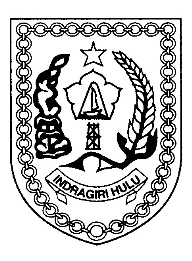 PEMERINTAH KABUPATEN INDRAGIRI HULUBADAN PENDAPATAN DAERAHJalan Raya Lintas Timur No.72 Pematang RebaTelp.0769-341139-341007RENGATPEMERINTAH KABUPATEN INDRAGIRI HULUBADAN PENDAPATAN DAERAHJalan Raya Lintas Timur No.72 Pematang RebaTelp.0769-341139-341007RENGATPEMERINTAH KABUPATEN INDRAGIRI HULUBADAN PENDAPATAN DAERAHJalan Raya Lintas Timur No.72 Pematang RebaTelp.0769-341139-341007RENGATNo. SPTPD	: 	Masa Pajak 	: 	Tahun Pajak  	: 	No. SPTPD	: 	Masa Pajak 	: 	Tahun Pajak  	: 	:::PEMERINTAH KABUPATEN INDRAGIRI HULUBADAN PENDAPATAN DAERAHJalan Raya Lintas Timur No.72 Pematang RebaTelp.0769-341139-341007RENGATPEMERINTAH KABUPATEN INDRAGIRI HULUBADAN PENDAPATAN DAERAHJalan Raya Lintas Timur No.72 Pematang RebaTelp.0769-341139-341007RENGATPEMERINTAH KABUPATEN INDRAGIRI HULUBADAN PENDAPATAN DAERAHJalan Raya Lintas Timur No.72 Pematang RebaTelp.0769-341139-341007RENGATNo. SPTPD	: 	Masa Pajak 	: 	Tahun Pajak  	: 	No. SPTPD	: 	Masa Pajak 	: 	Tahun Pajak  	: 	:::PEMERINTAH KABUPATEN INDRAGIRI HULUBADAN PENDAPATAN DAERAHJalan Raya Lintas Timur No.72 Pematang RebaTelp.0769-341139-341007RENGATPEMERINTAH KABUPATEN INDRAGIRI HULUBADAN PENDAPATAN DAERAHJalan Raya Lintas Timur No.72 Pematang RebaTelp.0769-341139-341007RENGATPEMERINTAH KABUPATEN INDRAGIRI HULUBADAN PENDAPATAN DAERAHJalan Raya Lintas Timur No.72 Pematang RebaTelp.0769-341139-341007RENGATNo. SPTPD	: 	Masa Pajak 	: 	Tahun Pajak  	: 	No. SPTPD	: 	Masa Pajak 	: 	Tahun Pajak  	: 	:::SPTPD(SURAT PEMBERITAHUAN PAJAK DAERAH)PAJAK HOTELSPTPD(SURAT PEMBERITAHUAN PAJAK DAERAH)PAJAK HOTELSPTPD(SURAT PEMBERITAHUAN PAJAK DAERAH)PAJAK HOTELSPTPD(SURAT PEMBERITAHUAN PAJAK DAERAH)PAJAK HOTELSPTPD(SURAT PEMBERITAHUAN PAJAK DAERAH)PAJAK HOTELSPTPD(SURAT PEMBERITAHUAN PAJAK DAERAH)PAJAK HOTELSPTPD(SURAT PEMBERITAHUAN PAJAK DAERAH)PAJAK HOTELSPTPD(SURAT PEMBERITAHUAN PAJAK DAERAH)PAJAK HOTELSPTPD(SURAT PEMBERITAHUAN PAJAK DAERAH)PAJAK HOTELN. P. W. P. DN. P. W. P. DN. P. W. P. DN. P. W. P. DN. P. W. P. DKepada Yth,Kepala Badan Pendapatan Daerah Kabupaten Indragiri Huludi R E N G A TKepada Yth,Kepala Badan Pendapatan Daerah Kabupaten Indragiri Huludi R E N G A TKepada Yth,Kepala Badan Pendapatan Daerah Kabupaten Indragiri Huludi R E N G A TKepada Yth,Kepala Badan Pendapatan Daerah Kabupaten Indragiri Huludi R E N G A TNama WPNama WP:Kepada Yth,Kepala Badan Pendapatan Daerah Kabupaten Indragiri Huludi R E N G A TKepada Yth,Kepala Badan Pendapatan Daerah Kabupaten Indragiri Huludi R E N G A TKepada Yth,Kepala Badan Pendapatan Daerah Kabupaten Indragiri Huludi R E N G A TKepada Yth,Kepala Badan Pendapatan Daerah Kabupaten Indragiri Huludi R E N G A TAlamat Alamat :Kepada Yth,Kepala Badan Pendapatan Daerah Kabupaten Indragiri Huludi R E N G A TKepada Yth,Kepala Badan Pendapatan Daerah Kabupaten Indragiri Huludi R E N G A TKepada Yth,Kepala Badan Pendapatan Daerah Kabupaten Indragiri Huludi R E N G A TKepada Yth,Kepala Badan Pendapatan Daerah Kabupaten Indragiri Huludi R E N G A TKepada Yth,Kepala Badan Pendapatan Daerah Kabupaten Indragiri Huludi R E N G A TKepada Yth,Kepala Badan Pendapatan Daerah Kabupaten Indragiri Huludi R E N G A TKepada Yth,Kepala Badan Pendapatan Daerah Kabupaten Indragiri Huludi R E N G A TKepada Yth,Kepala Badan Pendapatan Daerah Kabupaten Indragiri Huludi R E N G A TPERHATIAN :Harap diisi dan ditulis dengan huruf CETAK Setelah diisi dan ditanda tangani, harap diserahkan kembali kepada Badan Pendapatan Daerah Kabupaten Indragiri Hulu paling lambat pada tanggal .....................................(Official Assesment) dan tanggal 20 bulan berikutnya (Self Assesment).Keterlambatan penyerahan dari tanggal tersebut diatas akan dilakukan Penetapan Secara Jabatan untuk WP yang berdasarkan Official Assesment dan Denda untuk WP yang berdasarkan Self Assesment.PERHATIAN :Harap diisi dan ditulis dengan huruf CETAK Setelah diisi dan ditanda tangani, harap diserahkan kembali kepada Badan Pendapatan Daerah Kabupaten Indragiri Hulu paling lambat pada tanggal .....................................(Official Assesment) dan tanggal 20 bulan berikutnya (Self Assesment).Keterlambatan penyerahan dari tanggal tersebut diatas akan dilakukan Penetapan Secara Jabatan untuk WP yang berdasarkan Official Assesment dan Denda untuk WP yang berdasarkan Self Assesment.PERHATIAN :Harap diisi dan ditulis dengan huruf CETAK Setelah diisi dan ditanda tangani, harap diserahkan kembali kepada Badan Pendapatan Daerah Kabupaten Indragiri Hulu paling lambat pada tanggal .....................................(Official Assesment) dan tanggal 20 bulan berikutnya (Self Assesment).Keterlambatan penyerahan dari tanggal tersebut diatas akan dilakukan Penetapan Secara Jabatan untuk WP yang berdasarkan Official Assesment dan Denda untuk WP yang berdasarkan Self Assesment.PERHATIAN :Harap diisi dan ditulis dengan huruf CETAK Setelah diisi dan ditanda tangani, harap diserahkan kembali kepada Badan Pendapatan Daerah Kabupaten Indragiri Hulu paling lambat pada tanggal .....................................(Official Assesment) dan tanggal 20 bulan berikutnya (Self Assesment).Keterlambatan penyerahan dari tanggal tersebut diatas akan dilakukan Penetapan Secara Jabatan untuk WP yang berdasarkan Official Assesment dan Denda untuk WP yang berdasarkan Self Assesment.PERHATIAN :Harap diisi dan ditulis dengan huruf CETAK Setelah diisi dan ditanda tangani, harap diserahkan kembali kepada Badan Pendapatan Daerah Kabupaten Indragiri Hulu paling lambat pada tanggal .....................................(Official Assesment) dan tanggal 20 bulan berikutnya (Self Assesment).Keterlambatan penyerahan dari tanggal tersebut diatas akan dilakukan Penetapan Secara Jabatan untuk WP yang berdasarkan Official Assesment dan Denda untuk WP yang berdasarkan Self Assesment.PERHATIAN :Harap diisi dan ditulis dengan huruf CETAK Setelah diisi dan ditanda tangani, harap diserahkan kembali kepada Badan Pendapatan Daerah Kabupaten Indragiri Hulu paling lambat pada tanggal .....................................(Official Assesment) dan tanggal 20 bulan berikutnya (Self Assesment).Keterlambatan penyerahan dari tanggal tersebut diatas akan dilakukan Penetapan Secara Jabatan untuk WP yang berdasarkan Official Assesment dan Denda untuk WP yang berdasarkan Self Assesment.PERHATIAN :Harap diisi dan ditulis dengan huruf CETAK Setelah diisi dan ditanda tangani, harap diserahkan kembali kepada Badan Pendapatan Daerah Kabupaten Indragiri Hulu paling lambat pada tanggal .....................................(Official Assesment) dan tanggal 20 bulan berikutnya (Self Assesment).Keterlambatan penyerahan dari tanggal tersebut diatas akan dilakukan Penetapan Secara Jabatan untuk WP yang berdasarkan Official Assesment dan Denda untuk WP yang berdasarkan Self Assesment.PERHATIAN :Harap diisi dan ditulis dengan huruf CETAK Setelah diisi dan ditanda tangani, harap diserahkan kembali kepada Badan Pendapatan Daerah Kabupaten Indragiri Hulu paling lambat pada tanggal .....................................(Official Assesment) dan tanggal 20 bulan berikutnya (Self Assesment).Keterlambatan penyerahan dari tanggal tersebut diatas akan dilakukan Penetapan Secara Jabatan untuk WP yang berdasarkan Official Assesment dan Denda untuk WP yang berdasarkan Self Assesment.PERHATIAN :Harap diisi dan ditulis dengan huruf CETAK Setelah diisi dan ditanda tangani, harap diserahkan kembali kepada Badan Pendapatan Daerah Kabupaten Indragiri Hulu paling lambat pada tanggal .....................................(Official Assesment) dan tanggal 20 bulan berikutnya (Self Assesment).Keterlambatan penyerahan dari tanggal tersebut diatas akan dilakukan Penetapan Secara Jabatan untuk WP yang berdasarkan Official Assesment dan Denda untuk WP yang berdasarkan Self Assesment.DIISI OLEH PENGUSAHA HOTEL DIISI OLEH PENGUSAHA HOTEL DIISI OLEH PENGUSAHA HOTEL DIISI OLEH PENGUSAHA HOTEL DIISI OLEH PENGUSAHA HOTEL DIISI OLEH PENGUSAHA HOTEL DIISI OLEH PENGUSAHA HOTEL DIISI OLEH PENGUSAHA HOTEL DIISI OLEH PENGUSAHA HOTEL Golongan Hotel :	01 	Bintang Lima		06  	Melati Tiga	02	Bintang Empat 		07	Melati Dua	03	Bintang Tiga		08	Melati Satu 	04	Bintang Dua 		09 	Ekonomi	05	Bintang Satu 		10 	Lainnya ...............................Tarif dan Jumlah Kamar Hotel  :Menggunkan Kas register :		1. Ya  2. Tidak Menggunakan Pembukuan / Pencatatan :		1. Ya  2. TidakGolongan Hotel :	01 	Bintang Lima		06  	Melati Tiga	02	Bintang Empat 		07	Melati Dua	03	Bintang Tiga		08	Melati Satu 	04	Bintang Dua 		09 	Ekonomi	05	Bintang Satu 		10 	Lainnya ...............................Tarif dan Jumlah Kamar Hotel  :Menggunkan Kas register :		1. Ya  2. Tidak Menggunakan Pembukuan / Pencatatan :		1. Ya  2. TidakGolongan Hotel :	01 	Bintang Lima		06  	Melati Tiga	02	Bintang Empat 		07	Melati Dua	03	Bintang Tiga		08	Melati Satu 	04	Bintang Dua 		09 	Ekonomi	05	Bintang Satu 		10 	Lainnya ...............................Tarif dan Jumlah Kamar Hotel  :Menggunkan Kas register :		1. Ya  2. Tidak Menggunakan Pembukuan / Pencatatan :		1. Ya  2. TidakGolongan Hotel :	01 	Bintang Lima		06  	Melati Tiga	02	Bintang Empat 		07	Melati Dua	03	Bintang Tiga		08	Melati Satu 	04	Bintang Dua 		09 	Ekonomi	05	Bintang Satu 		10 	Lainnya ...............................Tarif dan Jumlah Kamar Hotel  :Menggunkan Kas register :		1. Ya  2. Tidak Menggunakan Pembukuan / Pencatatan :		1. Ya  2. TidakGolongan Hotel :	01 	Bintang Lima		06  	Melati Tiga	02	Bintang Empat 		07	Melati Dua	03	Bintang Tiga		08	Melati Satu 	04	Bintang Dua 		09 	Ekonomi	05	Bintang Satu 		10 	Lainnya ...............................Tarif dan Jumlah Kamar Hotel  :Menggunkan Kas register :		1. Ya  2. Tidak Menggunakan Pembukuan / Pencatatan :		1. Ya  2. TidakGolongan Hotel :	01 	Bintang Lima		06  	Melati Tiga	02	Bintang Empat 		07	Melati Dua	03	Bintang Tiga		08	Melati Satu 	04	Bintang Dua 		09 	Ekonomi	05	Bintang Satu 		10 	Lainnya ...............................Tarif dan Jumlah Kamar Hotel  :Menggunkan Kas register :		1. Ya  2. Tidak Menggunakan Pembukuan / Pencatatan :		1. Ya  2. TidakGolongan Hotel :	01 	Bintang Lima		06  	Melati Tiga	02	Bintang Empat 		07	Melati Dua	03	Bintang Tiga		08	Melati Satu 	04	Bintang Dua 		09 	Ekonomi	05	Bintang Satu 		10 	Lainnya ...............................Tarif dan Jumlah Kamar Hotel  :Menggunkan Kas register :		1. Ya  2. Tidak Menggunakan Pembukuan / Pencatatan :		1. Ya  2. TidakGolongan Hotel :	01 	Bintang Lima		06  	Melati Tiga	02	Bintang Empat 		07	Melati Dua	03	Bintang Tiga		08	Melati Satu 	04	Bintang Dua 		09 	Ekonomi	05	Bintang Satu 		10 	Lainnya ...............................Tarif dan Jumlah Kamar Hotel  :Menggunkan Kas register :		1. Ya  2. Tidak Menggunakan Pembukuan / Pencatatan :		1. Ya  2. TidakGolongan Hotel :	01 	Bintang Lima		06  	Melati Tiga	02	Bintang Empat 		07	Melati Dua	03	Bintang Tiga		08	Melati Satu 	04	Bintang Dua 		09 	Ekonomi	05	Bintang Satu 		10 	Lainnya ...............................Tarif dan Jumlah Kamar Hotel  :Menggunkan Kas register :		1. Ya  2. Tidak Menggunakan Pembukuan / Pencatatan :		1. Ya  2. TidakDIISI OLEH PENGUSAHA HOTEL SELF ASSESMENTDIISI OLEH PENGUSAHA HOTEL SELF ASSESMENTDIISI OLEH PENGUSAHA HOTEL SELF ASSESMENTDIISI OLEH PENGUSAHA HOTEL SELF ASSESMENTDIISI OLEH PENGUSAHA HOTEL SELF ASSESMENTDIISI OLEH PENGUSAHA HOTEL SELF ASSESMENTDIISI OLEH PENGUSAHA HOTEL SELF ASSESMENTDIISI OLEH PENGUSAHA HOTEL SELF ASSESMENTDIISI OLEH PENGUSAHA HOTEL SELF ASSESMENTJumlah Pembayaran dan Pajak Terhutang untuk Masa Pajak sebelumnya (akumulasi dari awal Masa Pajak dalam Tahun Pajak Tertentu) :Masa Pajak 		: Tgl. ......................................... s/d Tgl. ...................................Dasar Pengenaan       	: Rp. ..........................................Tarif Pajak                	: 10%Pajak Terhutang ( b x c ) 	: Rp. .........................................Jumlah Pembayaran dan Pajak Terhutang untuk Masa Pajak sekarang (lampirkan fotocopy dokument) :Masa Pajak 		: Tgl. ......................................... s/d Tgl. ...................................Dasar Pengenaan     	: Rp. ..........................................Tarif Pajak (seusai Perda)	: 10%Pajak Terhutang ( b x c ) 	: Rp. .........................................Jumlah Pembayaran dan Pajak Terhutang untuk Masa Pajak sebelumnya (akumulasi dari awal Masa Pajak dalam Tahun Pajak Tertentu) :Masa Pajak 		: Tgl. ......................................... s/d Tgl. ...................................Dasar Pengenaan       	: Rp. ..........................................Tarif Pajak                	: 10%Pajak Terhutang ( b x c ) 	: Rp. .........................................Jumlah Pembayaran dan Pajak Terhutang untuk Masa Pajak sekarang (lampirkan fotocopy dokument) :Masa Pajak 		: Tgl. ......................................... s/d Tgl. ...................................Dasar Pengenaan     	: Rp. ..........................................Tarif Pajak (seusai Perda)	: 10%Pajak Terhutang ( b x c ) 	: Rp. .........................................Jumlah Pembayaran dan Pajak Terhutang untuk Masa Pajak sebelumnya (akumulasi dari awal Masa Pajak dalam Tahun Pajak Tertentu) :Masa Pajak 		: Tgl. ......................................... s/d Tgl. ...................................Dasar Pengenaan       	: Rp. ..........................................Tarif Pajak                	: 10%Pajak Terhutang ( b x c ) 	: Rp. .........................................Jumlah Pembayaran dan Pajak Terhutang untuk Masa Pajak sekarang (lampirkan fotocopy dokument) :Masa Pajak 		: Tgl. ......................................... s/d Tgl. ...................................Dasar Pengenaan     	: Rp. ..........................................Tarif Pajak (seusai Perda)	: 10%Pajak Terhutang ( b x c ) 	: Rp. .........................................Jumlah Pembayaran dan Pajak Terhutang untuk Masa Pajak sebelumnya (akumulasi dari awal Masa Pajak dalam Tahun Pajak Tertentu) :Masa Pajak 		: Tgl. ......................................... s/d Tgl. ...................................Dasar Pengenaan       	: Rp. ..........................................Tarif Pajak                	: 10%Pajak Terhutang ( b x c ) 	: Rp. .........................................Jumlah Pembayaran dan Pajak Terhutang untuk Masa Pajak sekarang (lampirkan fotocopy dokument) :Masa Pajak 		: Tgl. ......................................... s/d Tgl. ...................................Dasar Pengenaan     	: Rp. ..........................................Tarif Pajak (seusai Perda)	: 10%Pajak Terhutang ( b x c ) 	: Rp. .........................................Jumlah Pembayaran dan Pajak Terhutang untuk Masa Pajak sebelumnya (akumulasi dari awal Masa Pajak dalam Tahun Pajak Tertentu) :Masa Pajak 		: Tgl. ......................................... s/d Tgl. ...................................Dasar Pengenaan       	: Rp. ..........................................Tarif Pajak                	: 10%Pajak Terhutang ( b x c ) 	: Rp. .........................................Jumlah Pembayaran dan Pajak Terhutang untuk Masa Pajak sekarang (lampirkan fotocopy dokument) :Masa Pajak 		: Tgl. ......................................... s/d Tgl. ...................................Dasar Pengenaan     	: Rp. ..........................................Tarif Pajak (seusai Perda)	: 10%Pajak Terhutang ( b x c ) 	: Rp. .........................................Jumlah Pembayaran dan Pajak Terhutang untuk Masa Pajak sebelumnya (akumulasi dari awal Masa Pajak dalam Tahun Pajak Tertentu) :Masa Pajak 		: Tgl. ......................................... s/d Tgl. ...................................Dasar Pengenaan       	: Rp. ..........................................Tarif Pajak                	: 10%Pajak Terhutang ( b x c ) 	: Rp. .........................................Jumlah Pembayaran dan Pajak Terhutang untuk Masa Pajak sekarang (lampirkan fotocopy dokument) :Masa Pajak 		: Tgl. ......................................... s/d Tgl. ...................................Dasar Pengenaan     	: Rp. ..........................................Tarif Pajak (seusai Perda)	: 10%Pajak Terhutang ( b x c ) 	: Rp. .........................................Jumlah Pembayaran dan Pajak Terhutang untuk Masa Pajak sebelumnya (akumulasi dari awal Masa Pajak dalam Tahun Pajak Tertentu) :Masa Pajak 		: Tgl. ......................................... s/d Tgl. ...................................Dasar Pengenaan       	: Rp. ..........................................Tarif Pajak                	: 10%Pajak Terhutang ( b x c ) 	: Rp. .........................................Jumlah Pembayaran dan Pajak Terhutang untuk Masa Pajak sekarang (lampirkan fotocopy dokument) :Masa Pajak 		: Tgl. ......................................... s/d Tgl. ...................................Dasar Pengenaan     	: Rp. ..........................................Tarif Pajak (seusai Perda)	: 10%Pajak Terhutang ( b x c ) 	: Rp. .........................................Jumlah Pembayaran dan Pajak Terhutang untuk Masa Pajak sebelumnya (akumulasi dari awal Masa Pajak dalam Tahun Pajak Tertentu) :Masa Pajak 		: Tgl. ......................................... s/d Tgl. ...................................Dasar Pengenaan       	: Rp. ..........................................Tarif Pajak                	: 10%Pajak Terhutang ( b x c ) 	: Rp. .........................................Jumlah Pembayaran dan Pajak Terhutang untuk Masa Pajak sekarang (lampirkan fotocopy dokument) :Masa Pajak 		: Tgl. ......................................... s/d Tgl. ...................................Dasar Pengenaan     	: Rp. ..........................................Tarif Pajak (seusai Perda)	: 10%Pajak Terhutang ( b x c ) 	: Rp. .........................................Jumlah Pembayaran dan Pajak Terhutang untuk Masa Pajak sebelumnya (akumulasi dari awal Masa Pajak dalam Tahun Pajak Tertentu) :Masa Pajak 		: Tgl. ......................................... s/d Tgl. ...................................Dasar Pengenaan       	: Rp. ..........................................Tarif Pajak                	: 10%Pajak Terhutang ( b x c ) 	: Rp. .........................................Jumlah Pembayaran dan Pajak Terhutang untuk Masa Pajak sekarang (lampirkan fotocopy dokument) :Masa Pajak 		: Tgl. ......................................... s/d Tgl. ...................................Dasar Pengenaan     	: Rp. ..........................................Tarif Pajak (seusai Perda)	: 10%Pajak Terhutang ( b x c ) 	: Rp. .........................................DIISI OLEH PENGUSAHA HOTEL OFFICIAL ASSESMENTDIISI OLEH PENGUSAHA HOTEL OFFICIAL ASSESMENTDIISI OLEH PENGUSAHA HOTEL OFFICIAL ASSESMENTDIISI OLEH PENGUSAHA HOTEL OFFICIAL ASSESMENTDIISI OLEH PENGUSAHA HOTEL OFFICIAL ASSESMENTDIISI OLEH PENGUSAHA HOTEL OFFICIAL ASSESMENTDIISI OLEH PENGUSAHA HOTEL OFFICIAL ASSESMENTDIISI OLEH PENGUSAHA HOTEL OFFICIAL ASSESMENTDIISI OLEH PENGUSAHA HOTEL OFFICIAL ASSESMENTMasa Pajak 		: Tgl. ......................................... s/d Tgl. ...................................Dasar Pengenaan              : Rp. ..........................................Masa Pajak 		: Tgl. ......................................... s/d Tgl. ...................................Dasar Pengenaan              : Rp. ..........................................Masa Pajak 		: Tgl. ......................................... s/d Tgl. ...................................Dasar Pengenaan              : Rp. ..........................................Masa Pajak 		: Tgl. ......................................... s/d Tgl. ...................................Dasar Pengenaan              : Rp. ..........................................Masa Pajak 		: Tgl. ......................................... s/d Tgl. ...................................Dasar Pengenaan              : Rp. ..........................................Masa Pajak 		: Tgl. ......................................... s/d Tgl. ...................................Dasar Pengenaan              : Rp. ..........................................Masa Pajak 		: Tgl. ......................................... s/d Tgl. ...................................Dasar Pengenaan              : Rp. ..........................................Masa Pajak 		: Tgl. ......................................... s/d Tgl. ...................................Dasar Pengenaan              : Rp. ..........................................Masa Pajak 		: Tgl. ......................................... s/d Tgl. ...................................Dasar Pengenaan              : Rp. ..........................................Demikian formulir ini diisi dengan sebenar-benarnya dan apabila terdapat ketidak benaran dalam memenuhi kewajiban mengisi SPTPD ini, saya bersedia dikenakan sanksi sesuai dengan peraturan perundang-undangan yang berlaku.Rengat,                                      20WP/Pemegang Pajak/PelaporNama jelasDemikian formulir ini diisi dengan sebenar-benarnya dan apabila terdapat ketidak benaran dalam memenuhi kewajiban mengisi SPTPD ini, saya bersedia dikenakan sanksi sesuai dengan peraturan perundang-undangan yang berlaku.Rengat,                                      20WP/Pemegang Pajak/PelaporNama jelasDemikian formulir ini diisi dengan sebenar-benarnya dan apabila terdapat ketidak benaran dalam memenuhi kewajiban mengisi SPTPD ini, saya bersedia dikenakan sanksi sesuai dengan peraturan perundang-undangan yang berlaku.Rengat,                                      20WP/Pemegang Pajak/PelaporNama jelasDemikian formulir ini diisi dengan sebenar-benarnya dan apabila terdapat ketidak benaran dalam memenuhi kewajiban mengisi SPTPD ini, saya bersedia dikenakan sanksi sesuai dengan peraturan perundang-undangan yang berlaku.Rengat,                                      20WP/Pemegang Pajak/PelaporNama jelasDemikian formulir ini diisi dengan sebenar-benarnya dan apabila terdapat ketidak benaran dalam memenuhi kewajiban mengisi SPTPD ini, saya bersedia dikenakan sanksi sesuai dengan peraturan perundang-undangan yang berlaku.Rengat,                                      20WP/Pemegang Pajak/PelaporNama jelasDemikian formulir ini diisi dengan sebenar-benarnya dan apabila terdapat ketidak benaran dalam memenuhi kewajiban mengisi SPTPD ini, saya bersedia dikenakan sanksi sesuai dengan peraturan perundang-undangan yang berlaku.Rengat,                                      20WP/Pemegang Pajak/PelaporNama jelasDemikian formulir ini diisi dengan sebenar-benarnya dan apabila terdapat ketidak benaran dalam memenuhi kewajiban mengisi SPTPD ini, saya bersedia dikenakan sanksi sesuai dengan peraturan perundang-undangan yang berlaku.Rengat,                                      20WP/Pemegang Pajak/PelaporNama jelasDemikian formulir ini diisi dengan sebenar-benarnya dan apabila terdapat ketidak benaran dalam memenuhi kewajiban mengisi SPTPD ini, saya bersedia dikenakan sanksi sesuai dengan peraturan perundang-undangan yang berlaku.Rengat,                                      20WP/Pemegang Pajak/PelaporNama jelasDemikian formulir ini diisi dengan sebenar-benarnya dan apabila terdapat ketidak benaran dalam memenuhi kewajiban mengisi SPTPD ini, saya bersedia dikenakan sanksi sesuai dengan peraturan perundang-undangan yang berlaku.Rengat,                                      20WP/Pemegang Pajak/PelaporNama jelasPEMERINTAH KABUPATEN INDRAGIRI HULUBADAN PENDAPATAN DAERAHJalan Raya Lintas Timur No.72 Pematang RebaTelp.0769-341139-341007RENGATPEMERINTAH KABUPATEN INDRAGIRI HULUBADAN PENDAPATAN DAERAHJalan Raya Lintas Timur No.72 Pematang RebaTelp.0769-341139-341007RENGATPEMERINTAH KABUPATEN INDRAGIRI HULUBADAN PENDAPATAN DAERAHJalan Raya Lintas Timur No.72 Pematang RebaTelp.0769-341139-341007RENGATNo. SPTPD	: 	Masa Pajak 	: 	Tahun Pajak  	: 	No. SPTPD	: 	Masa Pajak 	: 	Tahun Pajak  	: 	:::PEMERINTAH KABUPATEN INDRAGIRI HULUBADAN PENDAPATAN DAERAHJalan Raya Lintas Timur No.72 Pematang RebaTelp.0769-341139-341007RENGATPEMERINTAH KABUPATEN INDRAGIRI HULUBADAN PENDAPATAN DAERAHJalan Raya Lintas Timur No.72 Pematang RebaTelp.0769-341139-341007RENGATPEMERINTAH KABUPATEN INDRAGIRI HULUBADAN PENDAPATAN DAERAHJalan Raya Lintas Timur No.72 Pematang RebaTelp.0769-341139-341007RENGATNo. SPTPD	: 	Masa Pajak 	: 	Tahun Pajak  	: 	No. SPTPD	: 	Masa Pajak 	: 	Tahun Pajak  	: 	:::PEMERINTAH KABUPATEN INDRAGIRI HULUBADAN PENDAPATAN DAERAHJalan Raya Lintas Timur No.72 Pematang RebaTelp.0769-341139-341007RENGATPEMERINTAH KABUPATEN INDRAGIRI HULUBADAN PENDAPATAN DAERAHJalan Raya Lintas Timur No.72 Pematang RebaTelp.0769-341139-341007RENGATPEMERINTAH KABUPATEN INDRAGIRI HULUBADAN PENDAPATAN DAERAHJalan Raya Lintas Timur No.72 Pematang RebaTelp.0769-341139-341007RENGATNo. SPTPD	: 	Masa Pajak 	: 	Tahun Pajak  	: 	No. SPTPD	: 	Masa Pajak 	: 	Tahun Pajak  	: 	:::SPTPD(SURAT PEMBERITAHUAN PAJAK DAERAH)PAJAK RESTORANSPTPD(SURAT PEMBERITAHUAN PAJAK DAERAH)PAJAK RESTORANSPTPD(SURAT PEMBERITAHUAN PAJAK DAERAH)PAJAK RESTORANSPTPD(SURAT PEMBERITAHUAN PAJAK DAERAH)PAJAK RESTORANSPTPD(SURAT PEMBERITAHUAN PAJAK DAERAH)PAJAK RESTORANSPTPD(SURAT PEMBERITAHUAN PAJAK DAERAH)PAJAK RESTORANSPTPD(SURAT PEMBERITAHUAN PAJAK DAERAH)PAJAK RESTORANSPTPD(SURAT PEMBERITAHUAN PAJAK DAERAH)PAJAK RESTORANSPTPD(SURAT PEMBERITAHUAN PAJAK DAERAH)PAJAK RESTORANN. P. W. P. DN. P. W. P. DN. P. W. P. DN. P. W. P. DN. P. W. P. DKepada Yth,Kepala Badan Pendapatan Daerah Kabupaten Indragiri Huludi R E N G A TKepada Yth,Kepala Badan Pendapatan Daerah Kabupaten Indragiri Huludi R E N G A TKepada Yth,Kepala Badan Pendapatan Daerah Kabupaten Indragiri Huludi R E N G A TKepada Yth,Kepala Badan Pendapatan Daerah Kabupaten Indragiri Huludi R E N G A TNama WPNama WP:Kepada Yth,Kepala Badan Pendapatan Daerah Kabupaten Indragiri Huludi R E N G A TKepada Yth,Kepala Badan Pendapatan Daerah Kabupaten Indragiri Huludi R E N G A TKepada Yth,Kepala Badan Pendapatan Daerah Kabupaten Indragiri Huludi R E N G A TKepada Yth,Kepala Badan Pendapatan Daerah Kabupaten Indragiri Huludi R E N G A TAlamat Alamat :Kepada Yth,Kepala Badan Pendapatan Daerah Kabupaten Indragiri Huludi R E N G A TKepada Yth,Kepala Badan Pendapatan Daerah Kabupaten Indragiri Huludi R E N G A TKepada Yth,Kepala Badan Pendapatan Daerah Kabupaten Indragiri Huludi R E N G A TKepada Yth,Kepala Badan Pendapatan Daerah Kabupaten Indragiri Huludi R E N G A TKepada Yth,Kepala Badan Pendapatan Daerah Kabupaten Indragiri Huludi R E N G A TKepada Yth,Kepala Badan Pendapatan Daerah Kabupaten Indragiri Huludi R E N G A TKepada Yth,Kepala Badan Pendapatan Daerah Kabupaten Indragiri Huludi R E N G A TKepada Yth,Kepala Badan Pendapatan Daerah Kabupaten Indragiri Huludi R E N G A TPERHATIAN :Harap diisi dan ditulis dengan huruf CETAK.Setelah diisi dan ditanda tangani, harap diserahkan kembali kepada Badan Pendapatan Daerah Kabupaten Indragiri Hulu paling lambat pada tanggal .....................................(Official Assesment) dan tanggal 20 bulan berikutnya (Self Assesment).Keterlambatan penyerahan dari tanggal tersebut diatas akan dilakukan Penetapan Secara Jabatan untuk WP yang berdasarkan Official Assesment dan Denda untuk WP yang berdasarkan Self Assesment.PERHATIAN :Harap diisi dan ditulis dengan huruf CETAK.Setelah diisi dan ditanda tangani, harap diserahkan kembali kepada Badan Pendapatan Daerah Kabupaten Indragiri Hulu paling lambat pada tanggal .....................................(Official Assesment) dan tanggal 20 bulan berikutnya (Self Assesment).Keterlambatan penyerahan dari tanggal tersebut diatas akan dilakukan Penetapan Secara Jabatan untuk WP yang berdasarkan Official Assesment dan Denda untuk WP yang berdasarkan Self Assesment.PERHATIAN :Harap diisi dan ditulis dengan huruf CETAK.Setelah diisi dan ditanda tangani, harap diserahkan kembali kepada Badan Pendapatan Daerah Kabupaten Indragiri Hulu paling lambat pada tanggal .....................................(Official Assesment) dan tanggal 20 bulan berikutnya (Self Assesment).Keterlambatan penyerahan dari tanggal tersebut diatas akan dilakukan Penetapan Secara Jabatan untuk WP yang berdasarkan Official Assesment dan Denda untuk WP yang berdasarkan Self Assesment.PERHATIAN :Harap diisi dan ditulis dengan huruf CETAK.Setelah diisi dan ditanda tangani, harap diserahkan kembali kepada Badan Pendapatan Daerah Kabupaten Indragiri Hulu paling lambat pada tanggal .....................................(Official Assesment) dan tanggal 20 bulan berikutnya (Self Assesment).Keterlambatan penyerahan dari tanggal tersebut diatas akan dilakukan Penetapan Secara Jabatan untuk WP yang berdasarkan Official Assesment dan Denda untuk WP yang berdasarkan Self Assesment.PERHATIAN :Harap diisi dan ditulis dengan huruf CETAK.Setelah diisi dan ditanda tangani, harap diserahkan kembali kepada Badan Pendapatan Daerah Kabupaten Indragiri Hulu paling lambat pada tanggal .....................................(Official Assesment) dan tanggal 20 bulan berikutnya (Self Assesment).Keterlambatan penyerahan dari tanggal tersebut diatas akan dilakukan Penetapan Secara Jabatan untuk WP yang berdasarkan Official Assesment dan Denda untuk WP yang berdasarkan Self Assesment.PERHATIAN :Harap diisi dan ditulis dengan huruf CETAK.Setelah diisi dan ditanda tangani, harap diserahkan kembali kepada Badan Pendapatan Daerah Kabupaten Indragiri Hulu paling lambat pada tanggal .....................................(Official Assesment) dan tanggal 20 bulan berikutnya (Self Assesment).Keterlambatan penyerahan dari tanggal tersebut diatas akan dilakukan Penetapan Secara Jabatan untuk WP yang berdasarkan Official Assesment dan Denda untuk WP yang berdasarkan Self Assesment.PERHATIAN :Harap diisi dan ditulis dengan huruf CETAK.Setelah diisi dan ditanda tangani, harap diserahkan kembali kepada Badan Pendapatan Daerah Kabupaten Indragiri Hulu paling lambat pada tanggal .....................................(Official Assesment) dan tanggal 20 bulan berikutnya (Self Assesment).Keterlambatan penyerahan dari tanggal tersebut diatas akan dilakukan Penetapan Secara Jabatan untuk WP yang berdasarkan Official Assesment dan Denda untuk WP yang berdasarkan Self Assesment.PERHATIAN :Harap diisi dan ditulis dengan huruf CETAK.Setelah diisi dan ditanda tangani, harap diserahkan kembali kepada Badan Pendapatan Daerah Kabupaten Indragiri Hulu paling lambat pada tanggal .....................................(Official Assesment) dan tanggal 20 bulan berikutnya (Self Assesment).Keterlambatan penyerahan dari tanggal tersebut diatas akan dilakukan Penetapan Secara Jabatan untuk WP yang berdasarkan Official Assesment dan Denda untuk WP yang berdasarkan Self Assesment.PERHATIAN :Harap diisi dan ditulis dengan huruf CETAK.Setelah diisi dan ditanda tangani, harap diserahkan kembali kepada Badan Pendapatan Daerah Kabupaten Indragiri Hulu paling lambat pada tanggal .....................................(Official Assesment) dan tanggal 20 bulan berikutnya (Self Assesment).Keterlambatan penyerahan dari tanggal tersebut diatas akan dilakukan Penetapan Secara Jabatan untuk WP yang berdasarkan Official Assesment dan Denda untuk WP yang berdasarkan Self Assesment.DIISI OLEH PENGUSAHA RESTORAN DIISI OLEH PENGUSAHA RESTORAN DIISI OLEH PENGUSAHA RESTORAN DIISI OLEH PENGUSAHA RESTORAN DIISI OLEH PENGUSAHA RESTORAN DIISI OLEH PENGUSAHA RESTORAN DIISI OLEH PENGUSAHA RESTORAN DIISI OLEH PENGUSAHA RESTORAN DIISI OLEH PENGUSAHA RESTORAN Restoran/Rumah Makan dan MinumMenggunkan Kas register :		1. Ya  2. Tidak Menggunakan Pembukuan / Pencatatan :		1. Ya  2. TidakRestoran/Rumah Makan dan MinumMenggunkan Kas register :		1. Ya  2. Tidak Menggunakan Pembukuan / Pencatatan :		1. Ya  2. TidakRestoran/Rumah Makan dan MinumMenggunkan Kas register :		1. Ya  2. Tidak Menggunakan Pembukuan / Pencatatan :		1. Ya  2. TidakRestoran/Rumah Makan dan MinumMenggunkan Kas register :		1. Ya  2. Tidak Menggunakan Pembukuan / Pencatatan :		1. Ya  2. TidakRestoran/Rumah Makan dan MinumMenggunkan Kas register :		1. Ya  2. Tidak Menggunakan Pembukuan / Pencatatan :		1. Ya  2. TidakRestoran/Rumah Makan dan MinumMenggunkan Kas register :		1. Ya  2. Tidak Menggunakan Pembukuan / Pencatatan :		1. Ya  2. TidakRestoran/Rumah Makan dan MinumMenggunkan Kas register :		1. Ya  2. Tidak Menggunakan Pembukuan / Pencatatan :		1. Ya  2. TidakRestoran/Rumah Makan dan MinumMenggunkan Kas register :		1. Ya  2. Tidak Menggunakan Pembukuan / Pencatatan :		1. Ya  2. TidakRestoran/Rumah Makan dan MinumMenggunkan Kas register :		1. Ya  2. Tidak Menggunakan Pembukuan / Pencatatan :		1. Ya  2. TidakDIISI OLEH PENGUSAHA RESTORAN SELF ASSESMENTDIISI OLEH PENGUSAHA RESTORAN SELF ASSESMENTDIISI OLEH PENGUSAHA RESTORAN SELF ASSESMENTDIISI OLEH PENGUSAHA RESTORAN SELF ASSESMENTDIISI OLEH PENGUSAHA RESTORAN SELF ASSESMENTDIISI OLEH PENGUSAHA RESTORAN SELF ASSESMENTDIISI OLEH PENGUSAHA RESTORAN SELF ASSESMENTDIISI OLEH PENGUSAHA RESTORAN SELF ASSESMENTDIISI OLEH PENGUSAHA RESTORAN SELF ASSESMENTJumlah Pembayaran dan Pajak Terhutang untuk Masa Pajak sebelumnya (akumulasi dari awal Masa Pajak dalam Tahun Pajak Tertentu) :Masa Pajak 		: Tgl. ......................................... s/d Tgl. ...................................Dasar Pengenaan       	: Rp. ..........................................Tarif Pajak                	: 10%Pajak Terhutang ( b x c ) 	: Rp. .........................................Jumlah Pembayaran dan Pajak Terhutang untuk Masa Pajak sekarang (lampirkan foto copy dokument) :Masa Pajak 		: Tgl. ......................................... s/d Tgl. ...................................Dasar Pengenaan     	: Rp. ..........................................Tarif Pajak (seusai Perda)	: 10%Pajak Terhutang (bxc) 	: Rp. .........................................Jumlah Pembayaran dan Pajak Terhutang untuk Masa Pajak sebelumnya (akumulasi dari awal Masa Pajak dalam Tahun Pajak Tertentu) :Masa Pajak 		: Tgl. ......................................... s/d Tgl. ...................................Dasar Pengenaan       	: Rp. ..........................................Tarif Pajak                	: 10%Pajak Terhutang ( b x c ) 	: Rp. .........................................Jumlah Pembayaran dan Pajak Terhutang untuk Masa Pajak sekarang (lampirkan foto copy dokument) :Masa Pajak 		: Tgl. ......................................... s/d Tgl. ...................................Dasar Pengenaan     	: Rp. ..........................................Tarif Pajak (seusai Perda)	: 10%Pajak Terhutang (bxc) 	: Rp. .........................................Jumlah Pembayaran dan Pajak Terhutang untuk Masa Pajak sebelumnya (akumulasi dari awal Masa Pajak dalam Tahun Pajak Tertentu) :Masa Pajak 		: Tgl. ......................................... s/d Tgl. ...................................Dasar Pengenaan       	: Rp. ..........................................Tarif Pajak                	: 10%Pajak Terhutang ( b x c ) 	: Rp. .........................................Jumlah Pembayaran dan Pajak Terhutang untuk Masa Pajak sekarang (lampirkan foto copy dokument) :Masa Pajak 		: Tgl. ......................................... s/d Tgl. ...................................Dasar Pengenaan     	: Rp. ..........................................Tarif Pajak (seusai Perda)	: 10%Pajak Terhutang (bxc) 	: Rp. .........................................Jumlah Pembayaran dan Pajak Terhutang untuk Masa Pajak sebelumnya (akumulasi dari awal Masa Pajak dalam Tahun Pajak Tertentu) :Masa Pajak 		: Tgl. ......................................... s/d Tgl. ...................................Dasar Pengenaan       	: Rp. ..........................................Tarif Pajak                	: 10%Pajak Terhutang ( b x c ) 	: Rp. .........................................Jumlah Pembayaran dan Pajak Terhutang untuk Masa Pajak sekarang (lampirkan foto copy dokument) :Masa Pajak 		: Tgl. ......................................... s/d Tgl. ...................................Dasar Pengenaan     	: Rp. ..........................................Tarif Pajak (seusai Perda)	: 10%Pajak Terhutang (bxc) 	: Rp. .........................................Jumlah Pembayaran dan Pajak Terhutang untuk Masa Pajak sebelumnya (akumulasi dari awal Masa Pajak dalam Tahun Pajak Tertentu) :Masa Pajak 		: Tgl. ......................................... s/d Tgl. ...................................Dasar Pengenaan       	: Rp. ..........................................Tarif Pajak                	: 10%Pajak Terhutang ( b x c ) 	: Rp. .........................................Jumlah Pembayaran dan Pajak Terhutang untuk Masa Pajak sekarang (lampirkan foto copy dokument) :Masa Pajak 		: Tgl. ......................................... s/d Tgl. ...................................Dasar Pengenaan     	: Rp. ..........................................Tarif Pajak (seusai Perda)	: 10%Pajak Terhutang (bxc) 	: Rp. .........................................Jumlah Pembayaran dan Pajak Terhutang untuk Masa Pajak sebelumnya (akumulasi dari awal Masa Pajak dalam Tahun Pajak Tertentu) :Masa Pajak 		: Tgl. ......................................... s/d Tgl. ...................................Dasar Pengenaan       	: Rp. ..........................................Tarif Pajak                	: 10%Pajak Terhutang ( b x c ) 	: Rp. .........................................Jumlah Pembayaran dan Pajak Terhutang untuk Masa Pajak sekarang (lampirkan foto copy dokument) :Masa Pajak 		: Tgl. ......................................... s/d Tgl. ...................................Dasar Pengenaan     	: Rp. ..........................................Tarif Pajak (seusai Perda)	: 10%Pajak Terhutang (bxc) 	: Rp. .........................................Jumlah Pembayaran dan Pajak Terhutang untuk Masa Pajak sebelumnya (akumulasi dari awal Masa Pajak dalam Tahun Pajak Tertentu) :Masa Pajak 		: Tgl. ......................................... s/d Tgl. ...................................Dasar Pengenaan       	: Rp. ..........................................Tarif Pajak                	: 10%Pajak Terhutang ( b x c ) 	: Rp. .........................................Jumlah Pembayaran dan Pajak Terhutang untuk Masa Pajak sekarang (lampirkan foto copy dokument) :Masa Pajak 		: Tgl. ......................................... s/d Tgl. ...................................Dasar Pengenaan     	: Rp. ..........................................Tarif Pajak (seusai Perda)	: 10%Pajak Terhutang (bxc) 	: Rp. .........................................Jumlah Pembayaran dan Pajak Terhutang untuk Masa Pajak sebelumnya (akumulasi dari awal Masa Pajak dalam Tahun Pajak Tertentu) :Masa Pajak 		: Tgl. ......................................... s/d Tgl. ...................................Dasar Pengenaan       	: Rp. ..........................................Tarif Pajak                	: 10%Pajak Terhutang ( b x c ) 	: Rp. .........................................Jumlah Pembayaran dan Pajak Terhutang untuk Masa Pajak sekarang (lampirkan foto copy dokument) :Masa Pajak 		: Tgl. ......................................... s/d Tgl. ...................................Dasar Pengenaan     	: Rp. ..........................................Tarif Pajak (seusai Perda)	: 10%Pajak Terhutang (bxc) 	: Rp. .........................................Jumlah Pembayaran dan Pajak Terhutang untuk Masa Pajak sebelumnya (akumulasi dari awal Masa Pajak dalam Tahun Pajak Tertentu) :Masa Pajak 		: Tgl. ......................................... s/d Tgl. ...................................Dasar Pengenaan       	: Rp. ..........................................Tarif Pajak                	: 10%Pajak Terhutang ( b x c ) 	: Rp. .........................................Jumlah Pembayaran dan Pajak Terhutang untuk Masa Pajak sekarang (lampirkan foto copy dokument) :Masa Pajak 		: Tgl. ......................................... s/d Tgl. ...................................Dasar Pengenaan     	: Rp. ..........................................Tarif Pajak (seusai Perda)	: 10%Pajak Terhutang (bxc) 	: Rp. .........................................DIISI OLEH PENGUSAHA RESTORAN OFFICIAL ASSESMENTDIISI OLEH PENGUSAHA RESTORAN OFFICIAL ASSESMENTDIISI OLEH PENGUSAHA RESTORAN OFFICIAL ASSESMENTDIISI OLEH PENGUSAHA RESTORAN OFFICIAL ASSESMENTDIISI OLEH PENGUSAHA RESTORAN OFFICIAL ASSESMENTDIISI OLEH PENGUSAHA RESTORAN OFFICIAL ASSESMENTDIISI OLEH PENGUSAHA RESTORAN OFFICIAL ASSESMENTDIISI OLEH PENGUSAHA RESTORAN OFFICIAL ASSESMENTDIISI OLEH PENGUSAHA RESTORAN OFFICIAL ASSESMENTMasa Pajak 			: Tgl. ......................................... s/d Tgl. ...................................Dasar Pengenaan                           : Rp. ..........................................Masa Pajak 			: Tgl. ......................................... s/d Tgl. ...................................Dasar Pengenaan                           : Rp. ..........................................Masa Pajak 			: Tgl. ......................................... s/d Tgl. ...................................Dasar Pengenaan                           : Rp. ..........................................Masa Pajak 			: Tgl. ......................................... s/d Tgl. ...................................Dasar Pengenaan                           : Rp. ..........................................Masa Pajak 			: Tgl. ......................................... s/d Tgl. ...................................Dasar Pengenaan                           : Rp. ..........................................Masa Pajak 			: Tgl. ......................................... s/d Tgl. ...................................Dasar Pengenaan                           : Rp. ..........................................Masa Pajak 			: Tgl. ......................................... s/d Tgl. ...................................Dasar Pengenaan                           : Rp. ..........................................Masa Pajak 			: Tgl. ......................................... s/d Tgl. ...................................Dasar Pengenaan                           : Rp. ..........................................Masa Pajak 			: Tgl. ......................................... s/d Tgl. ...................................Dasar Pengenaan                           : Rp. ..........................................Demikian formulir ini diisi dengan sebenar-benarnya dan apabila terdapat ketidak benaran dalam memenuhi kewajiban mengisi SPTPD ini, saya bersedia dikenakan sanksi sesuai dengan peraturan perundang-undangan yang berlaku.Rengat,                                 20WP/Pemegang Pajak/PelaporNama jelasDemikian formulir ini diisi dengan sebenar-benarnya dan apabila terdapat ketidak benaran dalam memenuhi kewajiban mengisi SPTPD ini, saya bersedia dikenakan sanksi sesuai dengan peraturan perundang-undangan yang berlaku.Rengat,                                 20WP/Pemegang Pajak/PelaporNama jelasDemikian formulir ini diisi dengan sebenar-benarnya dan apabila terdapat ketidak benaran dalam memenuhi kewajiban mengisi SPTPD ini, saya bersedia dikenakan sanksi sesuai dengan peraturan perundang-undangan yang berlaku.Rengat,                                 20WP/Pemegang Pajak/PelaporNama jelasDemikian formulir ini diisi dengan sebenar-benarnya dan apabila terdapat ketidak benaran dalam memenuhi kewajiban mengisi SPTPD ini, saya bersedia dikenakan sanksi sesuai dengan peraturan perundang-undangan yang berlaku.Rengat,                                 20WP/Pemegang Pajak/PelaporNama jelasDemikian formulir ini diisi dengan sebenar-benarnya dan apabila terdapat ketidak benaran dalam memenuhi kewajiban mengisi SPTPD ini, saya bersedia dikenakan sanksi sesuai dengan peraturan perundang-undangan yang berlaku.Rengat,                                 20WP/Pemegang Pajak/PelaporNama jelasDemikian formulir ini diisi dengan sebenar-benarnya dan apabila terdapat ketidak benaran dalam memenuhi kewajiban mengisi SPTPD ini, saya bersedia dikenakan sanksi sesuai dengan peraturan perundang-undangan yang berlaku.Rengat,                                 20WP/Pemegang Pajak/PelaporNama jelasDemikian formulir ini diisi dengan sebenar-benarnya dan apabila terdapat ketidak benaran dalam memenuhi kewajiban mengisi SPTPD ini, saya bersedia dikenakan sanksi sesuai dengan peraturan perundang-undangan yang berlaku.Rengat,                                 20WP/Pemegang Pajak/PelaporNama jelasDemikian formulir ini diisi dengan sebenar-benarnya dan apabila terdapat ketidak benaran dalam memenuhi kewajiban mengisi SPTPD ini, saya bersedia dikenakan sanksi sesuai dengan peraturan perundang-undangan yang berlaku.Rengat,                                 20WP/Pemegang Pajak/PelaporNama jelasDemikian formulir ini diisi dengan sebenar-benarnya dan apabila terdapat ketidak benaran dalam memenuhi kewajiban mengisi SPTPD ini, saya bersedia dikenakan sanksi sesuai dengan peraturan perundang-undangan yang berlaku.Rengat,                                 20WP/Pemegang Pajak/PelaporNama jelasPEMERINTAH KABUPATEN INDRAGIRI HULUBADAN PENDAPATAN DAERAHJalan Raya Lintas Timur No.72 Pematang RebaTelp.0769-341139-341007RENGATPEMERINTAH KABUPATEN INDRAGIRI HULUBADAN PENDAPATAN DAERAHJalan Raya Lintas Timur No.72 Pematang RebaTelp.0769-341139-341007RENGATPEMERINTAH KABUPATEN INDRAGIRI HULUBADAN PENDAPATAN DAERAHJalan Raya Lintas Timur No.72 Pematang RebaTelp.0769-341139-341007RENGATPEMERINTAH KABUPATEN INDRAGIRI HULUBADAN PENDAPATAN DAERAHJalan Raya Lintas Timur No.72 Pematang RebaTelp.0769-341139-341007RENGATPEMERINTAH KABUPATEN INDRAGIRI HULUBADAN PENDAPATAN DAERAHJalan Raya Lintas Timur No.72 Pematang RebaTelp.0769-341139-341007RENGATPEMERINTAH KABUPATEN INDRAGIRI HULUBADAN PENDAPATAN DAERAHJalan Raya Lintas Timur No.72 Pematang RebaTelp.0769-341139-341007RENGATPEMERINTAH KABUPATEN INDRAGIRI HULUBADAN PENDAPATAN DAERAHJalan Raya Lintas Timur No.72 Pematang RebaTelp.0769-341139-341007RENGATNo. SPTPD	: 	Masa Pajak 	: 	Tahun Pajak  	: 	No. SPTPD	: 	Masa Pajak 	: 	Tahun Pajak  	: 	No. SPTPD	: 	Masa Pajak 	: 	Tahun Pajak  	: 	No. SPTPD	: 	Masa Pajak 	: 	Tahun Pajak  	: 	No. SPTPD	: 	Masa Pajak 	: 	Tahun Pajak  	: 	:::PEMERINTAH KABUPATEN INDRAGIRI HULUBADAN PENDAPATAN DAERAHJalan Raya Lintas Timur No.72 Pematang RebaTelp.0769-341139-341007RENGATPEMERINTAH KABUPATEN INDRAGIRI HULUBADAN PENDAPATAN DAERAHJalan Raya Lintas Timur No.72 Pematang RebaTelp.0769-341139-341007RENGATPEMERINTAH KABUPATEN INDRAGIRI HULUBADAN PENDAPATAN DAERAHJalan Raya Lintas Timur No.72 Pematang RebaTelp.0769-341139-341007RENGATPEMERINTAH KABUPATEN INDRAGIRI HULUBADAN PENDAPATAN DAERAHJalan Raya Lintas Timur No.72 Pematang RebaTelp.0769-341139-341007RENGATPEMERINTAH KABUPATEN INDRAGIRI HULUBADAN PENDAPATAN DAERAHJalan Raya Lintas Timur No.72 Pematang RebaTelp.0769-341139-341007RENGATPEMERINTAH KABUPATEN INDRAGIRI HULUBADAN PENDAPATAN DAERAHJalan Raya Lintas Timur No.72 Pematang RebaTelp.0769-341139-341007RENGATPEMERINTAH KABUPATEN INDRAGIRI HULUBADAN PENDAPATAN DAERAHJalan Raya Lintas Timur No.72 Pematang RebaTelp.0769-341139-341007RENGATNo. SPTPD	: 	Masa Pajak 	: 	Tahun Pajak  	: 	No. SPTPD	: 	Masa Pajak 	: 	Tahun Pajak  	: 	No. SPTPD	: 	Masa Pajak 	: 	Tahun Pajak  	: 	No. SPTPD	: 	Masa Pajak 	: 	Tahun Pajak  	: 	No. SPTPD	: 	Masa Pajak 	: 	Tahun Pajak  	: 	:::PEMERINTAH KABUPATEN INDRAGIRI HULUBADAN PENDAPATAN DAERAHJalan Raya Lintas Timur No.72 Pematang RebaTelp.0769-341139-341007RENGATPEMERINTAH KABUPATEN INDRAGIRI HULUBADAN PENDAPATAN DAERAHJalan Raya Lintas Timur No.72 Pematang RebaTelp.0769-341139-341007RENGATPEMERINTAH KABUPATEN INDRAGIRI HULUBADAN PENDAPATAN DAERAHJalan Raya Lintas Timur No.72 Pematang RebaTelp.0769-341139-341007RENGATPEMERINTAH KABUPATEN INDRAGIRI HULUBADAN PENDAPATAN DAERAHJalan Raya Lintas Timur No.72 Pematang RebaTelp.0769-341139-341007RENGATPEMERINTAH KABUPATEN INDRAGIRI HULUBADAN PENDAPATAN DAERAHJalan Raya Lintas Timur No.72 Pematang RebaTelp.0769-341139-341007RENGATPEMERINTAH KABUPATEN INDRAGIRI HULUBADAN PENDAPATAN DAERAHJalan Raya Lintas Timur No.72 Pematang RebaTelp.0769-341139-341007RENGATPEMERINTAH KABUPATEN INDRAGIRI HULUBADAN PENDAPATAN DAERAHJalan Raya Lintas Timur No.72 Pematang RebaTelp.0769-341139-341007RENGATNo. SPTPD	: 	Masa Pajak 	: 	Tahun Pajak  	: 	No. SPTPD	: 	Masa Pajak 	: 	Tahun Pajak  	: 	No. SPTPD	: 	Masa Pajak 	: 	Tahun Pajak  	: 	No. SPTPD	: 	Masa Pajak 	: 	Tahun Pajak  	: 	No. SPTPD	: 	Masa Pajak 	: 	Tahun Pajak  	: 	:::SPTPD(SURAT PEMBERITAHUAN PAJAK DAERAH)PAJAK HIBURANSPTPD(SURAT PEMBERITAHUAN PAJAK DAERAH)PAJAK HIBURANSPTPD(SURAT PEMBERITAHUAN PAJAK DAERAH)PAJAK HIBURANSPTPD(SURAT PEMBERITAHUAN PAJAK DAERAH)PAJAK HIBURANSPTPD(SURAT PEMBERITAHUAN PAJAK DAERAH)PAJAK HIBURANSPTPD(SURAT PEMBERITAHUAN PAJAK DAERAH)PAJAK HIBURANSPTPD(SURAT PEMBERITAHUAN PAJAK DAERAH)PAJAK HIBURANSPTPD(SURAT PEMBERITAHUAN PAJAK DAERAH)PAJAK HIBURANSPTPD(SURAT PEMBERITAHUAN PAJAK DAERAH)PAJAK HIBURANSPTPD(SURAT PEMBERITAHUAN PAJAK DAERAH)PAJAK HIBURANSPTPD(SURAT PEMBERITAHUAN PAJAK DAERAH)PAJAK HIBURANSPTPD(SURAT PEMBERITAHUAN PAJAK DAERAH)PAJAK HIBURANSPTPD(SURAT PEMBERITAHUAN PAJAK DAERAH)PAJAK HIBURANSPTPD(SURAT PEMBERITAHUAN PAJAK DAERAH)PAJAK HIBURANSPTPD(SURAT PEMBERITAHUAN PAJAK DAERAH)PAJAK HIBURANSPTPD(SURAT PEMBERITAHUAN PAJAK DAERAH)PAJAK HIBURANSPTPD(SURAT PEMBERITAHUAN PAJAK DAERAH)PAJAK HIBURANN. P. W. P. DN. P. W. P. DN. P. W. P. DN. P. W. P. DN. P. W. P. DN. P. W. P. DN. P. W. P. DN. P. W. P. DN. P. W. P. DN. P. W. P. DKepada Yth,Kepala Badan Pendapatan Daerah Kabupaten Indragiri Huludi R E N G A TKepada Yth,Kepala Badan Pendapatan Daerah Kabupaten Indragiri Huludi R E N G A TKepada Yth,Kepala Badan Pendapatan Daerah Kabupaten Indragiri Huludi R E N G A TKepada Yth,Kepala Badan Pendapatan Daerah Kabupaten Indragiri Huludi R E N G A TKepada Yth,Kepala Badan Pendapatan Daerah Kabupaten Indragiri Huludi R E N G A TKepada Yth,Kepala Badan Pendapatan Daerah Kabupaten Indragiri Huludi R E N G A TKepada Yth,Kepala Badan Pendapatan Daerah Kabupaten Indragiri Huludi R E N G A TNama WPNama WP:Kepada Yth,Kepala Badan Pendapatan Daerah Kabupaten Indragiri Huludi R E N G A TKepada Yth,Kepala Badan Pendapatan Daerah Kabupaten Indragiri Huludi R E N G A TKepada Yth,Kepala Badan Pendapatan Daerah Kabupaten Indragiri Huludi R E N G A TKepada Yth,Kepala Badan Pendapatan Daerah Kabupaten Indragiri Huludi R E N G A TKepada Yth,Kepala Badan Pendapatan Daerah Kabupaten Indragiri Huludi R E N G A TKepada Yth,Kepala Badan Pendapatan Daerah Kabupaten Indragiri Huludi R E N G A TKepada Yth,Kepala Badan Pendapatan Daerah Kabupaten Indragiri Huludi R E N G A TAlamat Alamat :Kepada Yth,Kepala Badan Pendapatan Daerah Kabupaten Indragiri Huludi R E N G A TKepada Yth,Kepala Badan Pendapatan Daerah Kabupaten Indragiri Huludi R E N G A TKepada Yth,Kepala Badan Pendapatan Daerah Kabupaten Indragiri Huludi R E N G A TKepada Yth,Kepala Badan Pendapatan Daerah Kabupaten Indragiri Huludi R E N G A TKepada Yth,Kepala Badan Pendapatan Daerah Kabupaten Indragiri Huludi R E N G A TKepada Yth,Kepala Badan Pendapatan Daerah Kabupaten Indragiri Huludi R E N G A TKepada Yth,Kepala Badan Pendapatan Daerah Kabupaten Indragiri Huludi R E N G A TKepada Yth,Kepala Badan Pendapatan Daerah Kabupaten Indragiri Huludi R E N G A TKepada Yth,Kepala Badan Pendapatan Daerah Kabupaten Indragiri Huludi R E N G A TKepada Yth,Kepala Badan Pendapatan Daerah Kabupaten Indragiri Huludi R E N G A TKepada Yth,Kepala Badan Pendapatan Daerah Kabupaten Indragiri Huludi R E N G A TKepada Yth,Kepala Badan Pendapatan Daerah Kabupaten Indragiri Huludi R E N G A TKepada Yth,Kepala Badan Pendapatan Daerah Kabupaten Indragiri Huludi R E N G A TKepada Yth,Kepala Badan Pendapatan Daerah Kabupaten Indragiri Huludi R E N G A TPERHATIAN :PERHATIAN :PERHATIAN :PERHATIAN :PERHATIAN :PERHATIAN :PERHATIAN :PERHATIAN :PERHATIAN :PERHATIAN :PERHATIAN :PERHATIAN :PERHATIAN :PERHATIAN :PERHATIAN :PERHATIAN :PERHATIAN :Harap diisi dan ditulis dengan huruf CETAK Setelah formulir diisi dan ditanda tangani, harap diserahkan kembali kepada Badan Pendapatan Daerah Kabupaten Indragiri Hulu paling lambat pada tanggal ..................................... (Official Assesment) dan tanggal 20 bulan berikutnya (Self Assesment).Keterlambatan penyerahan dari tanggal tersebut diatas akan dilakukan Penetapan Secara Jabatan untuk WP yang berdasarkan Official Assesment dan Denda untuk WP yang berdasarkan Self Assesment.Harap diisi dan ditulis dengan huruf CETAK Setelah formulir diisi dan ditanda tangani, harap diserahkan kembali kepada Badan Pendapatan Daerah Kabupaten Indragiri Hulu paling lambat pada tanggal ..................................... (Official Assesment) dan tanggal 20 bulan berikutnya (Self Assesment).Keterlambatan penyerahan dari tanggal tersebut diatas akan dilakukan Penetapan Secara Jabatan untuk WP yang berdasarkan Official Assesment dan Denda untuk WP yang berdasarkan Self Assesment.Harap diisi dan ditulis dengan huruf CETAK Setelah formulir diisi dan ditanda tangani, harap diserahkan kembali kepada Badan Pendapatan Daerah Kabupaten Indragiri Hulu paling lambat pada tanggal ..................................... (Official Assesment) dan tanggal 20 bulan berikutnya (Self Assesment).Keterlambatan penyerahan dari tanggal tersebut diatas akan dilakukan Penetapan Secara Jabatan untuk WP yang berdasarkan Official Assesment dan Denda untuk WP yang berdasarkan Self Assesment.Harap diisi dan ditulis dengan huruf CETAK Setelah formulir diisi dan ditanda tangani, harap diserahkan kembali kepada Badan Pendapatan Daerah Kabupaten Indragiri Hulu paling lambat pada tanggal ..................................... (Official Assesment) dan tanggal 20 bulan berikutnya (Self Assesment).Keterlambatan penyerahan dari tanggal tersebut diatas akan dilakukan Penetapan Secara Jabatan untuk WP yang berdasarkan Official Assesment dan Denda untuk WP yang berdasarkan Self Assesment.Harap diisi dan ditulis dengan huruf CETAK Setelah formulir diisi dan ditanda tangani, harap diserahkan kembali kepada Badan Pendapatan Daerah Kabupaten Indragiri Hulu paling lambat pada tanggal ..................................... (Official Assesment) dan tanggal 20 bulan berikutnya (Self Assesment).Keterlambatan penyerahan dari tanggal tersebut diatas akan dilakukan Penetapan Secara Jabatan untuk WP yang berdasarkan Official Assesment dan Denda untuk WP yang berdasarkan Self Assesment.Harap diisi dan ditulis dengan huruf CETAK Setelah formulir diisi dan ditanda tangani, harap diserahkan kembali kepada Badan Pendapatan Daerah Kabupaten Indragiri Hulu paling lambat pada tanggal ..................................... (Official Assesment) dan tanggal 20 bulan berikutnya (Self Assesment).Keterlambatan penyerahan dari tanggal tersebut diatas akan dilakukan Penetapan Secara Jabatan untuk WP yang berdasarkan Official Assesment dan Denda untuk WP yang berdasarkan Self Assesment.Harap diisi dan ditulis dengan huruf CETAK Setelah formulir diisi dan ditanda tangani, harap diserahkan kembali kepada Badan Pendapatan Daerah Kabupaten Indragiri Hulu paling lambat pada tanggal ..................................... (Official Assesment) dan tanggal 20 bulan berikutnya (Self Assesment).Keterlambatan penyerahan dari tanggal tersebut diatas akan dilakukan Penetapan Secara Jabatan untuk WP yang berdasarkan Official Assesment dan Denda untuk WP yang berdasarkan Self Assesment.Harap diisi dan ditulis dengan huruf CETAK Setelah formulir diisi dan ditanda tangani, harap diserahkan kembali kepada Badan Pendapatan Daerah Kabupaten Indragiri Hulu paling lambat pada tanggal ..................................... (Official Assesment) dan tanggal 20 bulan berikutnya (Self Assesment).Keterlambatan penyerahan dari tanggal tersebut diatas akan dilakukan Penetapan Secara Jabatan untuk WP yang berdasarkan Official Assesment dan Denda untuk WP yang berdasarkan Self Assesment.Harap diisi dan ditulis dengan huruf CETAK Setelah formulir diisi dan ditanda tangani, harap diserahkan kembali kepada Badan Pendapatan Daerah Kabupaten Indragiri Hulu paling lambat pada tanggal ..................................... (Official Assesment) dan tanggal 20 bulan berikutnya (Self Assesment).Keterlambatan penyerahan dari tanggal tersebut diatas akan dilakukan Penetapan Secara Jabatan untuk WP yang berdasarkan Official Assesment dan Denda untuk WP yang berdasarkan Self Assesment.Harap diisi dan ditulis dengan huruf CETAK Setelah formulir diisi dan ditanda tangani, harap diserahkan kembali kepada Badan Pendapatan Daerah Kabupaten Indragiri Hulu paling lambat pada tanggal ..................................... (Official Assesment) dan tanggal 20 bulan berikutnya (Self Assesment).Keterlambatan penyerahan dari tanggal tersebut diatas akan dilakukan Penetapan Secara Jabatan untuk WP yang berdasarkan Official Assesment dan Denda untuk WP yang berdasarkan Self Assesment.Harap diisi dan ditulis dengan huruf CETAK Setelah formulir diisi dan ditanda tangani, harap diserahkan kembali kepada Badan Pendapatan Daerah Kabupaten Indragiri Hulu paling lambat pada tanggal ..................................... (Official Assesment) dan tanggal 20 bulan berikutnya (Self Assesment).Keterlambatan penyerahan dari tanggal tersebut diatas akan dilakukan Penetapan Secara Jabatan untuk WP yang berdasarkan Official Assesment dan Denda untuk WP yang berdasarkan Self Assesment.Harap diisi dan ditulis dengan huruf CETAK Setelah formulir diisi dan ditanda tangani, harap diserahkan kembali kepada Badan Pendapatan Daerah Kabupaten Indragiri Hulu paling lambat pada tanggal ..................................... (Official Assesment) dan tanggal 20 bulan berikutnya (Self Assesment).Keterlambatan penyerahan dari tanggal tersebut diatas akan dilakukan Penetapan Secara Jabatan untuk WP yang berdasarkan Official Assesment dan Denda untuk WP yang berdasarkan Self Assesment.Harap diisi dan ditulis dengan huruf CETAK Setelah formulir diisi dan ditanda tangani, harap diserahkan kembali kepada Badan Pendapatan Daerah Kabupaten Indragiri Hulu paling lambat pada tanggal ..................................... (Official Assesment) dan tanggal 20 bulan berikutnya (Self Assesment).Keterlambatan penyerahan dari tanggal tersebut diatas akan dilakukan Penetapan Secara Jabatan untuk WP yang berdasarkan Official Assesment dan Denda untuk WP yang berdasarkan Self Assesment.Harap diisi dan ditulis dengan huruf CETAK Setelah formulir diisi dan ditanda tangani, harap diserahkan kembali kepada Badan Pendapatan Daerah Kabupaten Indragiri Hulu paling lambat pada tanggal ..................................... (Official Assesment) dan tanggal 20 bulan berikutnya (Self Assesment).Keterlambatan penyerahan dari tanggal tersebut diatas akan dilakukan Penetapan Secara Jabatan untuk WP yang berdasarkan Official Assesment dan Denda untuk WP yang berdasarkan Self Assesment.Harap diisi dan ditulis dengan huruf CETAK Setelah formulir diisi dan ditanda tangani, harap diserahkan kembali kepada Badan Pendapatan Daerah Kabupaten Indragiri Hulu paling lambat pada tanggal ..................................... (Official Assesment) dan tanggal 20 bulan berikutnya (Self Assesment).Keterlambatan penyerahan dari tanggal tersebut diatas akan dilakukan Penetapan Secara Jabatan untuk WP yang berdasarkan Official Assesment dan Denda untuk WP yang berdasarkan Self Assesment.Harap diisi dan ditulis dengan huruf CETAK Setelah formulir diisi dan ditanda tangani, harap diserahkan kembali kepada Badan Pendapatan Daerah Kabupaten Indragiri Hulu paling lambat pada tanggal ..................................... (Official Assesment) dan tanggal 20 bulan berikutnya (Self Assesment).Keterlambatan penyerahan dari tanggal tersebut diatas akan dilakukan Penetapan Secara Jabatan untuk WP yang berdasarkan Official Assesment dan Denda untuk WP yang berdasarkan Self Assesment.Harap diisi dan ditulis dengan huruf CETAK Setelah formulir diisi dan ditanda tangani, harap diserahkan kembali kepada Badan Pendapatan Daerah Kabupaten Indragiri Hulu paling lambat pada tanggal ..................................... (Official Assesment) dan tanggal 20 bulan berikutnya (Self Assesment).Keterlambatan penyerahan dari tanggal tersebut diatas akan dilakukan Penetapan Secara Jabatan untuk WP yang berdasarkan Official Assesment dan Denda untuk WP yang berdasarkan Self Assesment.DIISI OLEH PENGUSAHA HIBURANDIISI OLEH PENGUSAHA HIBURANDIISI OLEH PENGUSAHA HIBURANDIISI OLEH PENGUSAHA HIBURANDIISI OLEH PENGUSAHA HIBURANDIISI OLEH PENGUSAHA HIBURANDIISI OLEH PENGUSAHA HIBURANDIISI OLEH PENGUSAHA HIBURANDIISI OLEH PENGUSAHA HIBURANDIISI OLEH PENGUSAHA HIBURANDIISI OLEH PENGUSAHA HIBURANDIISI OLEH PENGUSAHA HIBURANDIISI OLEH PENGUSAHA HIBURANDIISI OLEH PENGUSAHA HIBURANDIISI OLEH PENGUSAHA HIBURANDIISI OLEH PENGUSAHA HIBURANDIISI OLEH PENGUSAHA HIBURANHiburan yang diselenggarakan :Pertunjukan film Pertunjukan Kesenian dan sejenisnyaPagelaran musik dan tariDiskotik KaroekeHiburan yang diselenggarakan :Pertunjukan film Pertunjukan Kesenian dan sejenisnyaPagelaran musik dan tariDiskotik KaroekeHiburan yang diselenggarakan :Pertunjukan film Pertunjukan Kesenian dan sejenisnyaPagelaran musik dan tariDiskotik KaroekeHiburan yang diselenggarakan :Pertunjukan film Pertunjukan Kesenian dan sejenisnyaPagelaran musik dan tariDiskotik KaroekeKlab Malam Permaianan BilliyardPermainan ketangkasan Panji pijat / Mandi UapPertandingan OlahragaKlab Malam Permaianan BilliyardPermainan ketangkasan Panji pijat / Mandi UapPertandingan OlahragaKlab Malam Permaianan BilliyardPermainan ketangkasan Panji pijat / Mandi UapPertandingan OlahragaKlab Malam Permaianan BilliyardPermainan ketangkasan Panji pijat / Mandi UapPertandingan OlahragaKlab Malam Permaianan BilliyardPermainan ketangkasan Panji pijat / Mandi UapPertandingan OlahragaHiburan lainnya yang ditetapkan oleh Bupati : yaitu : ...................................Hiburan lainnya yang ditetapkan oleh Bupati : yaitu : ...................................Hiburan lainnya yang ditetapkan oleh Bupati : yaitu : ...................................Hiburan lainnya yang ditetapkan oleh Bupati : yaitu : ...................................Hiburan lainnya yang ditetapkan oleh Bupati : yaitu : ...................................Hiburan lainnya yang ditetapkan oleh Bupati : yaitu : ...................................Hiburan lainnya yang ditetapkan oleh Bupati : yaitu : ...................................Hiburan lainnya yang ditetapkan oleh Bupati : yaitu : ...................................Harga Tanda masuk yang berlaku :Harga Tanda masuk yang berlaku :Harga Tanda masuk yang berlaku :Harga Tanda masuk yang berlaku :KelasKelasRp.Rp.Rp.Rp.Rp.Rp.Rp.Rp.Rp.Rp.Rp.Rp.Kelas Kelas Kelas Kelas Rp.Rp.Jumlah pertunjukanan rata-rata pada hari biasa Jumlah pertunjukan rata-rata pada hari libur/Minggu Jumlah meja / mesin	 Jumlah kamar/ ruangan	 Jumlah pertunjukanan rata-rata pada hari biasa Jumlah pertunjukan rata-rata pada hari libur/Minggu Jumlah meja / mesin	 Jumlah kamar/ ruangan	 Jumlah pertunjukanan rata-rata pada hari biasa Jumlah pertunjukan rata-rata pada hari libur/Minggu Jumlah meja / mesin	 Jumlah kamar/ ruangan	 Jumlah pertunjukanan rata-rata pada hari biasa Jumlah pertunjukan rata-rata pada hari libur/Minggu Jumlah meja / mesin	 Jumlah kamar/ ruangan	 Jumlah pertunjukanan rata-rata pada hari biasa Jumlah pertunjukan rata-rata pada hari libur/Minggu Jumlah meja / mesin	 Jumlah kamar/ ruangan	 Jumlah pertunjukanan rata-rata pada hari biasa Jumlah pertunjukan rata-rata pada hari libur/Minggu Jumlah meja / mesin	 Jumlah kamar/ ruangan	 ::::Kali/OrangKali/OrangBuah Buah Kali/OrangKali/OrangBuah Buah Kali/OrangKali/OrangBuah Buah Kali/OrangKali/OrangBuah Buah Kali/OrangKali/OrangBuah Buah DIISI OLEH PENGUSAHA HIBURAN SELF ASSESMENT DIISI OLEH PENGUSAHA HIBURAN SELF ASSESMENT DIISI OLEH PENGUSAHA HIBURAN SELF ASSESMENT DIISI OLEH PENGUSAHA HIBURAN SELF ASSESMENT DIISI OLEH PENGUSAHA HIBURAN SELF ASSESMENT DIISI OLEH PENGUSAHA HIBURAN SELF ASSESMENT DIISI OLEH PENGUSAHA HIBURAN SELF ASSESMENT DIISI OLEH PENGUSAHA HIBURAN SELF ASSESMENT DIISI OLEH PENGUSAHA HIBURAN SELF ASSESMENT DIISI OLEH PENGUSAHA HIBURAN SELF ASSESMENT DIISI OLEH PENGUSAHA HIBURAN SELF ASSESMENT DIISI OLEH PENGUSAHA HIBURAN SELF ASSESMENT DIISI OLEH PENGUSAHA HIBURAN SELF ASSESMENT DIISI OLEH PENGUSAHA HIBURAN SELF ASSESMENT DIISI OLEH PENGUSAHA HIBURAN SELF ASSESMENT DIISI OLEH PENGUSAHA HIBURAN SELF ASSESMENT DIISI OLEH PENGUSAHA HIBURAN SELF ASSESMENT Jumlah Pembayaran dan Pajak Terhutang untuk Masa Pajak sebelumnya (akumulasi dari awal Masa Pajak dalam Tahun Pajak tertentu) : Masa Pajak 		: Tgl. ......................................... s/d Tgl. ...................................Dasar Pengenaan     	: Rp. ..........................................Tarif Pajak (seusai Perda)	: ...........................%Pajak Terhutang ( b x c ) 	: Rp. .........................................Jumlah Pembayaran dan Pajak Terhutang untuk Masa Pajak sekarang (lampirkan fotocopy dokumen) :Masa Pajak 		: Tgl. ......................................... s/d Tgl. ...................................Dasar Pengenaan     	: Rp. ..........................................Tarif Pajak         	              : ...........................%Pajak Terhutang ( b x c ) 	: Rp. .........................................Jumlah Pembayaran dan Pajak Terhutang untuk Masa Pajak sebelumnya (akumulasi dari awal Masa Pajak dalam Tahun Pajak tertentu) : Masa Pajak 		: Tgl. ......................................... s/d Tgl. ...................................Dasar Pengenaan     	: Rp. ..........................................Tarif Pajak (seusai Perda)	: ...........................%Pajak Terhutang ( b x c ) 	: Rp. .........................................Jumlah Pembayaran dan Pajak Terhutang untuk Masa Pajak sekarang (lampirkan fotocopy dokumen) :Masa Pajak 		: Tgl. ......................................... s/d Tgl. ...................................Dasar Pengenaan     	: Rp. ..........................................Tarif Pajak         	              : ...........................%Pajak Terhutang ( b x c ) 	: Rp. .........................................Jumlah Pembayaran dan Pajak Terhutang untuk Masa Pajak sebelumnya (akumulasi dari awal Masa Pajak dalam Tahun Pajak tertentu) : Masa Pajak 		: Tgl. ......................................... s/d Tgl. ...................................Dasar Pengenaan     	: Rp. ..........................................Tarif Pajak (seusai Perda)	: ...........................%Pajak Terhutang ( b x c ) 	: Rp. .........................................Jumlah Pembayaran dan Pajak Terhutang untuk Masa Pajak sekarang (lampirkan fotocopy dokumen) :Masa Pajak 		: Tgl. ......................................... s/d Tgl. ...................................Dasar Pengenaan     	: Rp. ..........................................Tarif Pajak         	              : ...........................%Pajak Terhutang ( b x c ) 	: Rp. .........................................Jumlah Pembayaran dan Pajak Terhutang untuk Masa Pajak sebelumnya (akumulasi dari awal Masa Pajak dalam Tahun Pajak tertentu) : Masa Pajak 		: Tgl. ......................................... s/d Tgl. ...................................Dasar Pengenaan     	: Rp. ..........................................Tarif Pajak (seusai Perda)	: ...........................%Pajak Terhutang ( b x c ) 	: Rp. .........................................Jumlah Pembayaran dan Pajak Terhutang untuk Masa Pajak sekarang (lampirkan fotocopy dokumen) :Masa Pajak 		: Tgl. ......................................... s/d Tgl. ...................................Dasar Pengenaan     	: Rp. ..........................................Tarif Pajak         	              : ...........................%Pajak Terhutang ( b x c ) 	: Rp. .........................................Jumlah Pembayaran dan Pajak Terhutang untuk Masa Pajak sebelumnya (akumulasi dari awal Masa Pajak dalam Tahun Pajak tertentu) : Masa Pajak 		: Tgl. ......................................... s/d Tgl. ...................................Dasar Pengenaan     	: Rp. ..........................................Tarif Pajak (seusai Perda)	: ...........................%Pajak Terhutang ( b x c ) 	: Rp. .........................................Jumlah Pembayaran dan Pajak Terhutang untuk Masa Pajak sekarang (lampirkan fotocopy dokumen) :Masa Pajak 		: Tgl. ......................................... s/d Tgl. ...................................Dasar Pengenaan     	: Rp. ..........................................Tarif Pajak         	              : ...........................%Pajak Terhutang ( b x c ) 	: Rp. .........................................Jumlah Pembayaran dan Pajak Terhutang untuk Masa Pajak sebelumnya (akumulasi dari awal Masa Pajak dalam Tahun Pajak tertentu) : Masa Pajak 		: Tgl. ......................................... s/d Tgl. ...................................Dasar Pengenaan     	: Rp. ..........................................Tarif Pajak (seusai Perda)	: ...........................%Pajak Terhutang ( b x c ) 	: Rp. .........................................Jumlah Pembayaran dan Pajak Terhutang untuk Masa Pajak sekarang (lampirkan fotocopy dokumen) :Masa Pajak 		: Tgl. ......................................... s/d Tgl. ...................................Dasar Pengenaan     	: Rp. ..........................................Tarif Pajak         	              : ...........................%Pajak Terhutang ( b x c ) 	: Rp. .........................................Jumlah Pembayaran dan Pajak Terhutang untuk Masa Pajak sebelumnya (akumulasi dari awal Masa Pajak dalam Tahun Pajak tertentu) : Masa Pajak 		: Tgl. ......................................... s/d Tgl. ...................................Dasar Pengenaan     	: Rp. ..........................................Tarif Pajak (seusai Perda)	: ...........................%Pajak Terhutang ( b x c ) 	: Rp. .........................................Jumlah Pembayaran dan Pajak Terhutang untuk Masa Pajak sekarang (lampirkan fotocopy dokumen) :Masa Pajak 		: Tgl. ......................................... s/d Tgl. ...................................Dasar Pengenaan     	: Rp. ..........................................Tarif Pajak         	              : ...........................%Pajak Terhutang ( b x c ) 	: Rp. .........................................Jumlah Pembayaran dan Pajak Terhutang untuk Masa Pajak sebelumnya (akumulasi dari awal Masa Pajak dalam Tahun Pajak tertentu) : Masa Pajak 		: Tgl. ......................................... s/d Tgl. ...................................Dasar Pengenaan     	: Rp. ..........................................Tarif Pajak (seusai Perda)	: ...........................%Pajak Terhutang ( b x c ) 	: Rp. .........................................Jumlah Pembayaran dan Pajak Terhutang untuk Masa Pajak sekarang (lampirkan fotocopy dokumen) :Masa Pajak 		: Tgl. ......................................... s/d Tgl. ...................................Dasar Pengenaan     	: Rp. ..........................................Tarif Pajak         	              : ...........................%Pajak Terhutang ( b x c ) 	: Rp. .........................................Jumlah Pembayaran dan Pajak Terhutang untuk Masa Pajak sebelumnya (akumulasi dari awal Masa Pajak dalam Tahun Pajak tertentu) : Masa Pajak 		: Tgl. ......................................... s/d Tgl. ...................................Dasar Pengenaan     	: Rp. ..........................................Tarif Pajak (seusai Perda)	: ...........................%Pajak Terhutang ( b x c ) 	: Rp. .........................................Jumlah Pembayaran dan Pajak Terhutang untuk Masa Pajak sekarang (lampirkan fotocopy dokumen) :Masa Pajak 		: Tgl. ......................................... s/d Tgl. ...................................Dasar Pengenaan     	: Rp. ..........................................Tarif Pajak         	              : ...........................%Pajak Terhutang ( b x c ) 	: Rp. .........................................Jumlah Pembayaran dan Pajak Terhutang untuk Masa Pajak sebelumnya (akumulasi dari awal Masa Pajak dalam Tahun Pajak tertentu) : Masa Pajak 		: Tgl. ......................................... s/d Tgl. ...................................Dasar Pengenaan     	: Rp. ..........................................Tarif Pajak (seusai Perda)	: ...........................%Pajak Terhutang ( b x c ) 	: Rp. .........................................Jumlah Pembayaran dan Pajak Terhutang untuk Masa Pajak sekarang (lampirkan fotocopy dokumen) :Masa Pajak 		: Tgl. ......................................... s/d Tgl. ...................................Dasar Pengenaan     	: Rp. ..........................................Tarif Pajak         	              : ...........................%Pajak Terhutang ( b x c ) 	: Rp. .........................................Jumlah Pembayaran dan Pajak Terhutang untuk Masa Pajak sebelumnya (akumulasi dari awal Masa Pajak dalam Tahun Pajak tertentu) : Masa Pajak 		: Tgl. ......................................... s/d Tgl. ...................................Dasar Pengenaan     	: Rp. ..........................................Tarif Pajak (seusai Perda)	: ...........................%Pajak Terhutang ( b x c ) 	: Rp. .........................................Jumlah Pembayaran dan Pajak Terhutang untuk Masa Pajak sekarang (lampirkan fotocopy dokumen) :Masa Pajak 		: Tgl. ......................................... s/d Tgl. ...................................Dasar Pengenaan     	: Rp. ..........................................Tarif Pajak         	              : ...........................%Pajak Terhutang ( b x c ) 	: Rp. .........................................Jumlah Pembayaran dan Pajak Terhutang untuk Masa Pajak sebelumnya (akumulasi dari awal Masa Pajak dalam Tahun Pajak tertentu) : Masa Pajak 		: Tgl. ......................................... s/d Tgl. ...................................Dasar Pengenaan     	: Rp. ..........................................Tarif Pajak (seusai Perda)	: ...........................%Pajak Terhutang ( b x c ) 	: Rp. .........................................Jumlah Pembayaran dan Pajak Terhutang untuk Masa Pajak sekarang (lampirkan fotocopy dokumen) :Masa Pajak 		: Tgl. ......................................... s/d Tgl. ...................................Dasar Pengenaan     	: Rp. ..........................................Tarif Pajak         	              : ...........................%Pajak Terhutang ( b x c ) 	: Rp. .........................................Jumlah Pembayaran dan Pajak Terhutang untuk Masa Pajak sebelumnya (akumulasi dari awal Masa Pajak dalam Tahun Pajak tertentu) : Masa Pajak 		: Tgl. ......................................... s/d Tgl. ...................................Dasar Pengenaan     	: Rp. ..........................................Tarif Pajak (seusai Perda)	: ...........................%Pajak Terhutang ( b x c ) 	: Rp. .........................................Jumlah Pembayaran dan Pajak Terhutang untuk Masa Pajak sekarang (lampirkan fotocopy dokumen) :Masa Pajak 		: Tgl. ......................................... s/d Tgl. ...................................Dasar Pengenaan     	: Rp. ..........................................Tarif Pajak         	              : ...........................%Pajak Terhutang ( b x c ) 	: Rp. .........................................Jumlah Pembayaran dan Pajak Terhutang untuk Masa Pajak sebelumnya (akumulasi dari awal Masa Pajak dalam Tahun Pajak tertentu) : Masa Pajak 		: Tgl. ......................................... s/d Tgl. ...................................Dasar Pengenaan     	: Rp. ..........................................Tarif Pajak (seusai Perda)	: ...........................%Pajak Terhutang ( b x c ) 	: Rp. .........................................Jumlah Pembayaran dan Pajak Terhutang untuk Masa Pajak sekarang (lampirkan fotocopy dokumen) :Masa Pajak 		: Tgl. ......................................... s/d Tgl. ...................................Dasar Pengenaan     	: Rp. ..........................................Tarif Pajak         	              : ...........................%Pajak Terhutang ( b x c ) 	: Rp. .........................................Jumlah Pembayaran dan Pajak Terhutang untuk Masa Pajak sebelumnya (akumulasi dari awal Masa Pajak dalam Tahun Pajak tertentu) : Masa Pajak 		: Tgl. ......................................... s/d Tgl. ...................................Dasar Pengenaan     	: Rp. ..........................................Tarif Pajak (seusai Perda)	: ...........................%Pajak Terhutang ( b x c ) 	: Rp. .........................................Jumlah Pembayaran dan Pajak Terhutang untuk Masa Pajak sekarang (lampirkan fotocopy dokumen) :Masa Pajak 		: Tgl. ......................................... s/d Tgl. ...................................Dasar Pengenaan     	: Rp. ..........................................Tarif Pajak         	              : ...........................%Pajak Terhutang ( b x c ) 	: Rp. .........................................Jumlah Pembayaran dan Pajak Terhutang untuk Masa Pajak sebelumnya (akumulasi dari awal Masa Pajak dalam Tahun Pajak tertentu) : Masa Pajak 		: Tgl. ......................................... s/d Tgl. ...................................Dasar Pengenaan     	: Rp. ..........................................Tarif Pajak (seusai Perda)	: ...........................%Pajak Terhutang ( b x c ) 	: Rp. .........................................Jumlah Pembayaran dan Pajak Terhutang untuk Masa Pajak sekarang (lampirkan fotocopy dokumen) :Masa Pajak 		: Tgl. ......................................... s/d Tgl. ...................................Dasar Pengenaan     	: Rp. ..........................................Tarif Pajak         	              : ...........................%Pajak Terhutang ( b x c ) 	: Rp. .........................................Jumlah Pembayaran dan Pajak Terhutang untuk Masa Pajak sebelumnya (akumulasi dari awal Masa Pajak dalam Tahun Pajak tertentu) : Masa Pajak 		: Tgl. ......................................... s/d Tgl. ...................................Dasar Pengenaan     	: Rp. ..........................................Tarif Pajak (seusai Perda)	: ...........................%Pajak Terhutang ( b x c ) 	: Rp. .........................................Jumlah Pembayaran dan Pajak Terhutang untuk Masa Pajak sekarang (lampirkan fotocopy dokumen) :Masa Pajak 		: Tgl. ......................................... s/d Tgl. ...................................Dasar Pengenaan     	: Rp. ..........................................Tarif Pajak         	              : ...........................%Pajak Terhutang ( b x c ) 	: Rp. .........................................DIISI OLEH PENGUSAHA HIBURAN OFFICIAL ASSESMENTDIISI OLEH PENGUSAHA HIBURAN OFFICIAL ASSESMENTDIISI OLEH PENGUSAHA HIBURAN OFFICIAL ASSESMENTDIISI OLEH PENGUSAHA HIBURAN OFFICIAL ASSESMENTDIISI OLEH PENGUSAHA HIBURAN OFFICIAL ASSESMENTDIISI OLEH PENGUSAHA HIBURAN OFFICIAL ASSESMENTDIISI OLEH PENGUSAHA HIBURAN OFFICIAL ASSESMENTDIISI OLEH PENGUSAHA HIBURAN OFFICIAL ASSESMENTDIISI OLEH PENGUSAHA HIBURAN OFFICIAL ASSESMENTDIISI OLEH PENGUSAHA HIBURAN OFFICIAL ASSESMENTDIISI OLEH PENGUSAHA HIBURAN OFFICIAL ASSESMENTDIISI OLEH PENGUSAHA HIBURAN OFFICIAL ASSESMENTDIISI OLEH PENGUSAHA HIBURAN OFFICIAL ASSESMENTDIISI OLEH PENGUSAHA HIBURAN OFFICIAL ASSESMENTDIISI OLEH PENGUSAHA HIBURAN OFFICIAL ASSESMENTDIISI OLEH PENGUSAHA HIBURAN OFFICIAL ASSESMENTDIISI OLEH PENGUSAHA HIBURAN OFFICIAL ASSESMENTMasa Pajak 		: Tgl. ......................................... s/d Tgl. ...................................Dasar Pengenaan (Jumlah Pembayaran yang diterima	: Rp. ..........................................Masa Pajak 		: Tgl. ......................................... s/d Tgl. ...................................Dasar Pengenaan (Jumlah Pembayaran yang diterima	: Rp. ..........................................Masa Pajak 		: Tgl. ......................................... s/d Tgl. ...................................Dasar Pengenaan (Jumlah Pembayaran yang diterima	: Rp. ..........................................Masa Pajak 		: Tgl. ......................................... s/d Tgl. ...................................Dasar Pengenaan (Jumlah Pembayaran yang diterima	: Rp. ..........................................Masa Pajak 		: Tgl. ......................................... s/d Tgl. ...................................Dasar Pengenaan (Jumlah Pembayaran yang diterima	: Rp. ..........................................Masa Pajak 		: Tgl. ......................................... s/d Tgl. ...................................Dasar Pengenaan (Jumlah Pembayaran yang diterima	: Rp. ..........................................Masa Pajak 		: Tgl. ......................................... s/d Tgl. ...................................Dasar Pengenaan (Jumlah Pembayaran yang diterima	: Rp. ..........................................Masa Pajak 		: Tgl. ......................................... s/d Tgl. ...................................Dasar Pengenaan (Jumlah Pembayaran yang diterima	: Rp. ..........................................Masa Pajak 		: Tgl. ......................................... s/d Tgl. ...................................Dasar Pengenaan (Jumlah Pembayaran yang diterima	: Rp. ..........................................Masa Pajak 		: Tgl. ......................................... s/d Tgl. ...................................Dasar Pengenaan (Jumlah Pembayaran yang diterima	: Rp. ..........................................Masa Pajak 		: Tgl. ......................................... s/d Tgl. ...................................Dasar Pengenaan (Jumlah Pembayaran yang diterima	: Rp. ..........................................Masa Pajak 		: Tgl. ......................................... s/d Tgl. ...................................Dasar Pengenaan (Jumlah Pembayaran yang diterima	: Rp. ..........................................Masa Pajak 		: Tgl. ......................................... s/d Tgl. ...................................Dasar Pengenaan (Jumlah Pembayaran yang diterima	: Rp. ..........................................Masa Pajak 		: Tgl. ......................................... s/d Tgl. ...................................Dasar Pengenaan (Jumlah Pembayaran yang diterima	: Rp. ..........................................Masa Pajak 		: Tgl. ......................................... s/d Tgl. ...................................Dasar Pengenaan (Jumlah Pembayaran yang diterima	: Rp. ..........................................Masa Pajak 		: Tgl. ......................................... s/d Tgl. ...................................Dasar Pengenaan (Jumlah Pembayaran yang diterima	: Rp. ..........................................Masa Pajak 		: Tgl. ......................................... s/d Tgl. ...................................Dasar Pengenaan (Jumlah Pembayaran yang diterima	: Rp. ..........................................Demikian formulir ini diisi dengan sebenar-benarnya dan apabila terdapat ketidakbenaran dalam memenuhi kewajiban mengisi SPTPD ini, saya bersedia dikenakan sanksi sesuai dengan peraturan perundang-undangan yang berlaku.Rengat,                                 20WP/Pemegang Pajak/PelaporNama jelasDemikian formulir ini diisi dengan sebenar-benarnya dan apabila terdapat ketidakbenaran dalam memenuhi kewajiban mengisi SPTPD ini, saya bersedia dikenakan sanksi sesuai dengan peraturan perundang-undangan yang berlaku.Rengat,                                 20WP/Pemegang Pajak/PelaporNama jelasDemikian formulir ini diisi dengan sebenar-benarnya dan apabila terdapat ketidakbenaran dalam memenuhi kewajiban mengisi SPTPD ini, saya bersedia dikenakan sanksi sesuai dengan peraturan perundang-undangan yang berlaku.Rengat,                                 20WP/Pemegang Pajak/PelaporNama jelasDemikian formulir ini diisi dengan sebenar-benarnya dan apabila terdapat ketidakbenaran dalam memenuhi kewajiban mengisi SPTPD ini, saya bersedia dikenakan sanksi sesuai dengan peraturan perundang-undangan yang berlaku.Rengat,                                 20WP/Pemegang Pajak/PelaporNama jelasDemikian formulir ini diisi dengan sebenar-benarnya dan apabila terdapat ketidakbenaran dalam memenuhi kewajiban mengisi SPTPD ini, saya bersedia dikenakan sanksi sesuai dengan peraturan perundang-undangan yang berlaku.Rengat,                                 20WP/Pemegang Pajak/PelaporNama jelasDemikian formulir ini diisi dengan sebenar-benarnya dan apabila terdapat ketidakbenaran dalam memenuhi kewajiban mengisi SPTPD ini, saya bersedia dikenakan sanksi sesuai dengan peraturan perundang-undangan yang berlaku.Rengat,                                 20WP/Pemegang Pajak/PelaporNama jelasDemikian formulir ini diisi dengan sebenar-benarnya dan apabila terdapat ketidakbenaran dalam memenuhi kewajiban mengisi SPTPD ini, saya bersedia dikenakan sanksi sesuai dengan peraturan perundang-undangan yang berlaku.Rengat,                                 20WP/Pemegang Pajak/PelaporNama jelasDemikian formulir ini diisi dengan sebenar-benarnya dan apabila terdapat ketidakbenaran dalam memenuhi kewajiban mengisi SPTPD ini, saya bersedia dikenakan sanksi sesuai dengan peraturan perundang-undangan yang berlaku.Rengat,                                 20WP/Pemegang Pajak/PelaporNama jelasDemikian formulir ini diisi dengan sebenar-benarnya dan apabila terdapat ketidakbenaran dalam memenuhi kewajiban mengisi SPTPD ini, saya bersedia dikenakan sanksi sesuai dengan peraturan perundang-undangan yang berlaku.Rengat,                                 20WP/Pemegang Pajak/PelaporNama jelasDemikian formulir ini diisi dengan sebenar-benarnya dan apabila terdapat ketidakbenaran dalam memenuhi kewajiban mengisi SPTPD ini, saya bersedia dikenakan sanksi sesuai dengan peraturan perundang-undangan yang berlaku.Rengat,                                 20WP/Pemegang Pajak/PelaporNama jelasDemikian formulir ini diisi dengan sebenar-benarnya dan apabila terdapat ketidakbenaran dalam memenuhi kewajiban mengisi SPTPD ini, saya bersedia dikenakan sanksi sesuai dengan peraturan perundang-undangan yang berlaku.Rengat,                                 20WP/Pemegang Pajak/PelaporNama jelasDemikian formulir ini diisi dengan sebenar-benarnya dan apabila terdapat ketidakbenaran dalam memenuhi kewajiban mengisi SPTPD ini, saya bersedia dikenakan sanksi sesuai dengan peraturan perundang-undangan yang berlaku.Rengat,                                 20WP/Pemegang Pajak/PelaporNama jelasDemikian formulir ini diisi dengan sebenar-benarnya dan apabila terdapat ketidakbenaran dalam memenuhi kewajiban mengisi SPTPD ini, saya bersedia dikenakan sanksi sesuai dengan peraturan perundang-undangan yang berlaku.Rengat,                                 20WP/Pemegang Pajak/PelaporNama jelasDemikian formulir ini diisi dengan sebenar-benarnya dan apabila terdapat ketidakbenaran dalam memenuhi kewajiban mengisi SPTPD ini, saya bersedia dikenakan sanksi sesuai dengan peraturan perundang-undangan yang berlaku.Rengat,                                 20WP/Pemegang Pajak/PelaporNama jelasDemikian formulir ini diisi dengan sebenar-benarnya dan apabila terdapat ketidakbenaran dalam memenuhi kewajiban mengisi SPTPD ini, saya bersedia dikenakan sanksi sesuai dengan peraturan perundang-undangan yang berlaku.Rengat,                                 20WP/Pemegang Pajak/PelaporNama jelasDemikian formulir ini diisi dengan sebenar-benarnya dan apabila terdapat ketidakbenaran dalam memenuhi kewajiban mengisi SPTPD ini, saya bersedia dikenakan sanksi sesuai dengan peraturan perundang-undangan yang berlaku.Rengat,                                 20WP/Pemegang Pajak/PelaporNama jelasDemikian formulir ini diisi dengan sebenar-benarnya dan apabila terdapat ketidakbenaran dalam memenuhi kewajiban mengisi SPTPD ini, saya bersedia dikenakan sanksi sesuai dengan peraturan perundang-undangan yang berlaku.Rengat,                                 20WP/Pemegang Pajak/PelaporNama jelasPEMERINTAH KABUPATEN INDRAGIRI HULUBADAN PENDAPATAN DAERAHJalan Raya Lintas Timur No.72 Pematang RebaTelp.0769-341139-341007RENGATPEMERINTAH KABUPATEN INDRAGIRI HULUBADAN PENDAPATAN DAERAHJalan Raya Lintas Timur No.72 Pematang RebaTelp.0769-341139-341007RENGATPEMERINTAH KABUPATEN INDRAGIRI HULUBADAN PENDAPATAN DAERAHJalan Raya Lintas Timur No.72 Pematang RebaTelp.0769-341139-341007RENGATNo. SPTPD	: 	Masa Pajak 	: 	Tahun Pajak  	: 	No. SPTPD	: 	Masa Pajak 	: 	Tahun Pajak  	: 	:::PEMERINTAH KABUPATEN INDRAGIRI HULUBADAN PENDAPATAN DAERAHJalan Raya Lintas Timur No.72 Pematang RebaTelp.0769-341139-341007RENGATPEMERINTAH KABUPATEN INDRAGIRI HULUBADAN PENDAPATAN DAERAHJalan Raya Lintas Timur No.72 Pematang RebaTelp.0769-341139-341007RENGATPEMERINTAH KABUPATEN INDRAGIRI HULUBADAN PENDAPATAN DAERAHJalan Raya Lintas Timur No.72 Pematang RebaTelp.0769-341139-341007RENGATNo. SPTPD	: 	Masa Pajak 	: 	Tahun Pajak  	: 	No. SPTPD	: 	Masa Pajak 	: 	Tahun Pajak  	: 	:::PEMERINTAH KABUPATEN INDRAGIRI HULUBADAN PENDAPATAN DAERAHJalan Raya Lintas Timur No.72 Pematang RebaTelp.0769-341139-341007RENGATPEMERINTAH KABUPATEN INDRAGIRI HULUBADAN PENDAPATAN DAERAHJalan Raya Lintas Timur No.72 Pematang RebaTelp.0769-341139-341007RENGATPEMERINTAH KABUPATEN INDRAGIRI HULUBADAN PENDAPATAN DAERAHJalan Raya Lintas Timur No.72 Pematang RebaTelp.0769-341139-341007RENGATNo. SPTPD	: 	Masa Pajak 	: 	Tahun Pajak  	: 	No. SPTPD	: 	Masa Pajak 	: 	Tahun Pajak  	: 	:::SPTPD(SURAT PEMBERITAHUAN PAJAK DAERAH)PAJAK REKLAMESPTPD(SURAT PEMBERITAHUAN PAJAK DAERAH)PAJAK REKLAMESPTPD(SURAT PEMBERITAHUAN PAJAK DAERAH)PAJAK REKLAMESPTPD(SURAT PEMBERITAHUAN PAJAK DAERAH)PAJAK REKLAMESPTPD(SURAT PEMBERITAHUAN PAJAK DAERAH)PAJAK REKLAMESPTPD(SURAT PEMBERITAHUAN PAJAK DAERAH)PAJAK REKLAMESPTPD(SURAT PEMBERITAHUAN PAJAK DAERAH)PAJAK REKLAMESPTPD(SURAT PEMBERITAHUAN PAJAK DAERAH)PAJAK REKLAMESPTPD(SURAT PEMBERITAHUAN PAJAK DAERAH)PAJAK REKLAMEN. P. W. P. DN. P. W. P. DN. P. W. P. DN. P. W. P. DN. P. W. P. DKepada Yth,Kepala Badan Pendapatan Daerah Kabupaten Indragiri Huludi R E N G A TKepada Yth,Kepala Badan Pendapatan Daerah Kabupaten Indragiri Huludi R E N G A TKepada Yth,Kepala Badan Pendapatan Daerah Kabupaten Indragiri Huludi R E N G A TKepada Yth,Kepala Badan Pendapatan Daerah Kabupaten Indragiri Huludi R E N G A TNama WPNama WP:Kepada Yth,Kepala Badan Pendapatan Daerah Kabupaten Indragiri Huludi R E N G A TKepada Yth,Kepala Badan Pendapatan Daerah Kabupaten Indragiri Huludi R E N G A TKepada Yth,Kepala Badan Pendapatan Daerah Kabupaten Indragiri Huludi R E N G A TKepada Yth,Kepala Badan Pendapatan Daerah Kabupaten Indragiri Huludi R E N G A TAlamat Alamat :Kepada Yth,Kepala Badan Pendapatan Daerah Kabupaten Indragiri Huludi R E N G A TKepada Yth,Kepala Badan Pendapatan Daerah Kabupaten Indragiri Huludi R E N G A TKepada Yth,Kepala Badan Pendapatan Daerah Kabupaten Indragiri Huludi R E N G A TKepada Yth,Kepala Badan Pendapatan Daerah Kabupaten Indragiri Huludi R E N G A TKepada Yth,Kepala Badan Pendapatan Daerah Kabupaten Indragiri Huludi R E N G A TKepada Yth,Kepala Badan Pendapatan Daerah Kabupaten Indragiri Huludi R E N G A TKepada Yth,Kepala Badan Pendapatan Daerah Kabupaten Indragiri Huludi R E N G A TKepada Yth,Kepala Badan Pendapatan Daerah Kabupaten Indragiri Huludi R E N G A THarap diisi dan ditulis dengan huruf CETAK Setelah formulir diisi dan ditanda tangani, harap diserahkan kembali kepada Badan Pendapatan Daerah Kabupaten Indragiri Hulu paling lambat pada tanggal ..................................... (Official Assesment) dan tanggal 20 bulan berikutnya (Self Assesment).Keterlambatan penyerahan dari tanggal tersebut diatas akan dilakukan Penetapan Secara Jabatan untuk WP yang berdasarkan Official Assesment dan Denda untuk WP yang berdasarkan Self Assesment.Harap diisi dan ditulis dengan huruf CETAK Setelah formulir diisi dan ditanda tangani, harap diserahkan kembali kepada Badan Pendapatan Daerah Kabupaten Indragiri Hulu paling lambat pada tanggal ..................................... (Official Assesment) dan tanggal 20 bulan berikutnya (Self Assesment).Keterlambatan penyerahan dari tanggal tersebut diatas akan dilakukan Penetapan Secara Jabatan untuk WP yang berdasarkan Official Assesment dan Denda untuk WP yang berdasarkan Self Assesment.Harap diisi dan ditulis dengan huruf CETAK Setelah formulir diisi dan ditanda tangani, harap diserahkan kembali kepada Badan Pendapatan Daerah Kabupaten Indragiri Hulu paling lambat pada tanggal ..................................... (Official Assesment) dan tanggal 20 bulan berikutnya (Self Assesment).Keterlambatan penyerahan dari tanggal tersebut diatas akan dilakukan Penetapan Secara Jabatan untuk WP yang berdasarkan Official Assesment dan Denda untuk WP yang berdasarkan Self Assesment.Harap diisi dan ditulis dengan huruf CETAK Setelah formulir diisi dan ditanda tangani, harap diserahkan kembali kepada Badan Pendapatan Daerah Kabupaten Indragiri Hulu paling lambat pada tanggal ..................................... (Official Assesment) dan tanggal 20 bulan berikutnya (Self Assesment).Keterlambatan penyerahan dari tanggal tersebut diatas akan dilakukan Penetapan Secara Jabatan untuk WP yang berdasarkan Official Assesment dan Denda untuk WP yang berdasarkan Self Assesment.Harap diisi dan ditulis dengan huruf CETAK Setelah formulir diisi dan ditanda tangani, harap diserahkan kembali kepada Badan Pendapatan Daerah Kabupaten Indragiri Hulu paling lambat pada tanggal ..................................... (Official Assesment) dan tanggal 20 bulan berikutnya (Self Assesment).Keterlambatan penyerahan dari tanggal tersebut diatas akan dilakukan Penetapan Secara Jabatan untuk WP yang berdasarkan Official Assesment dan Denda untuk WP yang berdasarkan Self Assesment.Harap diisi dan ditulis dengan huruf CETAK Setelah formulir diisi dan ditanda tangani, harap diserahkan kembali kepada Badan Pendapatan Daerah Kabupaten Indragiri Hulu paling lambat pada tanggal ..................................... (Official Assesment) dan tanggal 20 bulan berikutnya (Self Assesment).Keterlambatan penyerahan dari tanggal tersebut diatas akan dilakukan Penetapan Secara Jabatan untuk WP yang berdasarkan Official Assesment dan Denda untuk WP yang berdasarkan Self Assesment.Harap diisi dan ditulis dengan huruf CETAK Setelah formulir diisi dan ditanda tangani, harap diserahkan kembali kepada Badan Pendapatan Daerah Kabupaten Indragiri Hulu paling lambat pada tanggal ..................................... (Official Assesment) dan tanggal 20 bulan berikutnya (Self Assesment).Keterlambatan penyerahan dari tanggal tersebut diatas akan dilakukan Penetapan Secara Jabatan untuk WP yang berdasarkan Official Assesment dan Denda untuk WP yang berdasarkan Self Assesment.Harap diisi dan ditulis dengan huruf CETAK Setelah formulir diisi dan ditanda tangani, harap diserahkan kembali kepada Badan Pendapatan Daerah Kabupaten Indragiri Hulu paling lambat pada tanggal ..................................... (Official Assesment) dan tanggal 20 bulan berikutnya (Self Assesment).Keterlambatan penyerahan dari tanggal tersebut diatas akan dilakukan Penetapan Secara Jabatan untuk WP yang berdasarkan Official Assesment dan Denda untuk WP yang berdasarkan Self Assesment.Harap diisi dan ditulis dengan huruf CETAK Setelah formulir diisi dan ditanda tangani, harap diserahkan kembali kepada Badan Pendapatan Daerah Kabupaten Indragiri Hulu paling lambat pada tanggal ..................................... (Official Assesment) dan tanggal 20 bulan berikutnya (Self Assesment).Keterlambatan penyerahan dari tanggal tersebut diatas akan dilakukan Penetapan Secara Jabatan untuk WP yang berdasarkan Official Assesment dan Denda untuk WP yang berdasarkan Self Assesment.DIISI OLEH WAJIB PAJAKDIISI OLEH WAJIB PAJAKDIISI OLEH WAJIB PAJAKDIISI OLEH WAJIB PAJAKDIISI OLEH WAJIB PAJAKDIISI OLEH WAJIB PAJAKDIISI OLEH WAJIB PAJAKDIISI OLEH WAJIB PAJAKDIISI OLEH WAJIB PAJAKData Obyek PajakKeterangan : Jenis Reklame Reklame Papan /billiboard/megatron		6.  Reklame Udara 		Ukuran : Reklame Kain 				7.  Reklame Suara 		P  =  Panjang Reklame Melekat (stiker) 			8.  Reklame Film / Slide		L  =  Lebar Reklame Selebaran 				9.  Reklame Peragaan 		T  =  TinggiReklame berjalan, termasuk pada kendaraan Data Obyek PajakKeterangan : Jenis Reklame Reklame Papan /billiboard/megatron		6.  Reklame Udara 		Ukuran : Reklame Kain 				7.  Reklame Suara 		P  =  Panjang Reklame Melekat (stiker) 			8.  Reklame Film / Slide		L  =  Lebar Reklame Selebaran 				9.  Reklame Peragaan 		T  =  TinggiReklame berjalan, termasuk pada kendaraan Data Obyek PajakKeterangan : Jenis Reklame Reklame Papan /billiboard/megatron		6.  Reklame Udara 		Ukuran : Reklame Kain 				7.  Reklame Suara 		P  =  Panjang Reklame Melekat (stiker) 			8.  Reklame Film / Slide		L  =  Lebar Reklame Selebaran 				9.  Reklame Peragaan 		T  =  TinggiReklame berjalan, termasuk pada kendaraan Data Obyek PajakKeterangan : Jenis Reklame Reklame Papan /billiboard/megatron		6.  Reklame Udara 		Ukuran : Reklame Kain 				7.  Reklame Suara 		P  =  Panjang Reklame Melekat (stiker) 			8.  Reklame Film / Slide		L  =  Lebar Reklame Selebaran 				9.  Reklame Peragaan 		T  =  TinggiReklame berjalan, termasuk pada kendaraan Data Obyek PajakKeterangan : Jenis Reklame Reklame Papan /billiboard/megatron		6.  Reklame Udara 		Ukuran : Reklame Kain 				7.  Reklame Suara 		P  =  Panjang Reklame Melekat (stiker) 			8.  Reklame Film / Slide		L  =  Lebar Reklame Selebaran 				9.  Reklame Peragaan 		T  =  TinggiReklame berjalan, termasuk pada kendaraan Data Obyek PajakKeterangan : Jenis Reklame Reklame Papan /billiboard/megatron		6.  Reklame Udara 		Ukuran : Reklame Kain 				7.  Reklame Suara 		P  =  Panjang Reklame Melekat (stiker) 			8.  Reklame Film / Slide		L  =  Lebar Reklame Selebaran 				9.  Reklame Peragaan 		T  =  TinggiReklame berjalan, termasuk pada kendaraan Data Obyek PajakKeterangan : Jenis Reklame Reklame Papan /billiboard/megatron		6.  Reklame Udara 		Ukuran : Reklame Kain 				7.  Reklame Suara 		P  =  Panjang Reklame Melekat (stiker) 			8.  Reklame Film / Slide		L  =  Lebar Reklame Selebaran 				9.  Reklame Peragaan 		T  =  TinggiReklame berjalan, termasuk pada kendaraan Data Obyek PajakKeterangan : Jenis Reklame Reklame Papan /billiboard/megatron		6.  Reklame Udara 		Ukuran : Reklame Kain 				7.  Reklame Suara 		P  =  Panjang Reklame Melekat (stiker) 			8.  Reklame Film / Slide		L  =  Lebar Reklame Selebaran 				9.  Reklame Peragaan 		T  =  TinggiReklame berjalan, termasuk pada kendaraan Data Obyek PajakKeterangan : Jenis Reklame Reklame Papan /billiboard/megatron		6.  Reklame Udara 		Ukuran : Reklame Kain 				7.  Reklame Suara 		P  =  Panjang Reklame Melekat (stiker) 			8.  Reklame Film / Slide		L  =  Lebar Reklame Selebaran 				9.  Reklame Peragaan 		T  =  TinggiReklame berjalan, termasuk pada kendaraan Demikian formulir ini diisi dengan sebenar-benarnya dan apabila terdapat ketidakbenaran dalam memenuhi kewajiban mengisi SPTPD ini, saya bersedia dikenakan sanksi sesuai dengan peraturan perundang-undangan yang berlaku.Rengat,                                 20WP/Pemegang Pajak/PelaporNama jelasDemikian formulir ini diisi dengan sebenar-benarnya dan apabila terdapat ketidakbenaran dalam memenuhi kewajiban mengisi SPTPD ini, saya bersedia dikenakan sanksi sesuai dengan peraturan perundang-undangan yang berlaku.Rengat,                                 20WP/Pemegang Pajak/PelaporNama jelasDemikian formulir ini diisi dengan sebenar-benarnya dan apabila terdapat ketidakbenaran dalam memenuhi kewajiban mengisi SPTPD ini, saya bersedia dikenakan sanksi sesuai dengan peraturan perundang-undangan yang berlaku.Rengat,                                 20WP/Pemegang Pajak/PelaporNama jelasDemikian formulir ini diisi dengan sebenar-benarnya dan apabila terdapat ketidakbenaran dalam memenuhi kewajiban mengisi SPTPD ini, saya bersedia dikenakan sanksi sesuai dengan peraturan perundang-undangan yang berlaku.Rengat,                                 20WP/Pemegang Pajak/PelaporNama jelasDemikian formulir ini diisi dengan sebenar-benarnya dan apabila terdapat ketidakbenaran dalam memenuhi kewajiban mengisi SPTPD ini, saya bersedia dikenakan sanksi sesuai dengan peraturan perundang-undangan yang berlaku.Rengat,                                 20WP/Pemegang Pajak/PelaporNama jelasDemikian formulir ini diisi dengan sebenar-benarnya dan apabila terdapat ketidakbenaran dalam memenuhi kewajiban mengisi SPTPD ini, saya bersedia dikenakan sanksi sesuai dengan peraturan perundang-undangan yang berlaku.Rengat,                                 20WP/Pemegang Pajak/PelaporNama jelasDemikian formulir ini diisi dengan sebenar-benarnya dan apabila terdapat ketidakbenaran dalam memenuhi kewajiban mengisi SPTPD ini, saya bersedia dikenakan sanksi sesuai dengan peraturan perundang-undangan yang berlaku.Rengat,                                 20WP/Pemegang Pajak/PelaporNama jelasDemikian formulir ini diisi dengan sebenar-benarnya dan apabila terdapat ketidakbenaran dalam memenuhi kewajiban mengisi SPTPD ini, saya bersedia dikenakan sanksi sesuai dengan peraturan perundang-undangan yang berlaku.Rengat,                                 20WP/Pemegang Pajak/PelaporNama jelasDemikian formulir ini diisi dengan sebenar-benarnya dan apabila terdapat ketidakbenaran dalam memenuhi kewajiban mengisi SPTPD ini, saya bersedia dikenakan sanksi sesuai dengan peraturan perundang-undangan yang berlaku.Rengat,                                 20WP/Pemegang Pajak/PelaporNama jelasPEMERINTAH KABUPATEN INDRAGIRI HULUBADAN PENDAPATAN DAERAHJalan Raya Lintas Timur No.72 Pematang RebaTelp.0769-341139-341007RENGATPEMERINTAH KABUPATEN INDRAGIRI HULUBADAN PENDAPATAN DAERAHJalan Raya Lintas Timur No.72 Pematang RebaTelp.0769-341139-341007RENGATPEMERINTAH KABUPATEN INDRAGIRI HULUBADAN PENDAPATAN DAERAHJalan Raya Lintas Timur No.72 Pematang RebaTelp.0769-341139-341007RENGATPEMERINTAH KABUPATEN INDRAGIRI HULUBADAN PENDAPATAN DAERAHJalan Raya Lintas Timur No.72 Pematang RebaTelp.0769-341139-341007RENGATNo. SPTPD	: 	Masa Pajak 	: 	Tahun Pajak  	: 	No. SPTPD	: 	Masa Pajak 	: 	Tahun Pajak  	: 	:::PEMERINTAH KABUPATEN INDRAGIRI HULUBADAN PENDAPATAN DAERAHJalan Raya Lintas Timur No.72 Pematang RebaTelp.0769-341139-341007RENGATPEMERINTAH KABUPATEN INDRAGIRI HULUBADAN PENDAPATAN DAERAHJalan Raya Lintas Timur No.72 Pematang RebaTelp.0769-341139-341007RENGATPEMERINTAH KABUPATEN INDRAGIRI HULUBADAN PENDAPATAN DAERAHJalan Raya Lintas Timur No.72 Pematang RebaTelp.0769-341139-341007RENGATPEMERINTAH KABUPATEN INDRAGIRI HULUBADAN PENDAPATAN DAERAHJalan Raya Lintas Timur No.72 Pematang RebaTelp.0769-341139-341007RENGATNo. SPTPD	: 	Masa Pajak 	: 	Tahun Pajak  	: 	No. SPTPD	: 	Masa Pajak 	: 	Tahun Pajak  	: 	:::PEMERINTAH KABUPATEN INDRAGIRI HULUBADAN PENDAPATAN DAERAHJalan Raya Lintas Timur No.72 Pematang RebaTelp.0769-341139-341007RENGATPEMERINTAH KABUPATEN INDRAGIRI HULUBADAN PENDAPATAN DAERAHJalan Raya Lintas Timur No.72 Pematang RebaTelp.0769-341139-341007RENGATPEMERINTAH KABUPATEN INDRAGIRI HULUBADAN PENDAPATAN DAERAHJalan Raya Lintas Timur No.72 Pematang RebaTelp.0769-341139-341007RENGATPEMERINTAH KABUPATEN INDRAGIRI HULUBADAN PENDAPATAN DAERAHJalan Raya Lintas Timur No.72 Pematang RebaTelp.0769-341139-341007RENGATNo. SPTPD	: 	Masa Pajak 	: 	Tahun Pajak  	: 	No. SPTPD	: 	Masa Pajak 	: 	Tahun Pajak  	: 	:::SPTPD(SURAT PEMBERITAHUAN PAJAK DAERAH)PAJAK PENERANGAN JALANSPTPD(SURAT PEMBERITAHUAN PAJAK DAERAH)PAJAK PENERANGAN JALANSPTPD(SURAT PEMBERITAHUAN PAJAK DAERAH)PAJAK PENERANGAN JALANSPTPD(SURAT PEMBERITAHUAN PAJAK DAERAH)PAJAK PENERANGAN JALANSPTPD(SURAT PEMBERITAHUAN PAJAK DAERAH)PAJAK PENERANGAN JALANSPTPD(SURAT PEMBERITAHUAN PAJAK DAERAH)PAJAK PENERANGAN JALANSPTPD(SURAT PEMBERITAHUAN PAJAK DAERAH)PAJAK PENERANGAN JALANSPTPD(SURAT PEMBERITAHUAN PAJAK DAERAH)PAJAK PENERANGAN JALANSPTPD(SURAT PEMBERITAHUAN PAJAK DAERAH)PAJAK PENERANGAN JALANSPTPD(SURAT PEMBERITAHUAN PAJAK DAERAH)PAJAK PENERANGAN JALANN. P. W. P. DN. P. W. P. DN. P. W. P. DN. P. W. P. DN. P. W. P. DN. P. W. P. DKepada Yth,Kepala Badan Pendapatan Daerah Kabupaten Indragiri Huludi R E N G A TKepada Yth,Kepala Badan Pendapatan Daerah Kabupaten Indragiri Huludi R E N G A TKepada Yth,Kepala Badan Pendapatan Daerah Kabupaten Indragiri Huludi R E N G A TKepada Yth,Kepala Badan Pendapatan Daerah Kabupaten Indragiri Huludi R E N G A TNama WPNama WP:Kepada Yth,Kepala Badan Pendapatan Daerah Kabupaten Indragiri Huludi R E N G A TKepada Yth,Kepala Badan Pendapatan Daerah Kabupaten Indragiri Huludi R E N G A TKepada Yth,Kepala Badan Pendapatan Daerah Kabupaten Indragiri Huludi R E N G A TKepada Yth,Kepala Badan Pendapatan Daerah Kabupaten Indragiri Huludi R E N G A TAlamat Alamat :Kepada Yth,Kepala Badan Pendapatan Daerah Kabupaten Indragiri Huludi R E N G A TKepada Yth,Kepala Badan Pendapatan Daerah Kabupaten Indragiri Huludi R E N G A TKepada Yth,Kepala Badan Pendapatan Daerah Kabupaten Indragiri Huludi R E N G A TKepada Yth,Kepala Badan Pendapatan Daerah Kabupaten Indragiri Huludi R E N G A TKepada Yth,Kepala Badan Pendapatan Daerah Kabupaten Indragiri Huludi R E N G A TKepada Yth,Kepala Badan Pendapatan Daerah Kabupaten Indragiri Huludi R E N G A TKepada Yth,Kepala Badan Pendapatan Daerah Kabupaten Indragiri Huludi R E N G A TKepada Yth,Kepala Badan Pendapatan Daerah Kabupaten Indragiri Huludi R E N G A THarap diisi dan ditulis dengan huruf CETAK Setelah formulir diisi dan ditanda tangani, harap diserahkan kembali kepada Badan Pendapatan Daerah Kabupaten Indragiri Hulu paling lambat pada tanggal ..................................... (Official Assesment) dan tanggal 20 bulan berikutnya (Self Assesment).Keterlambatan penyerahan dari tanggal tersebut diatas akan dilakukan Penetapan Secara Jabatan untuk WP yang berdasarkan Official Assesment dan Denda untuk WP yang berdasarkan Self Assesment.Harap diisi dan ditulis dengan huruf CETAK Setelah formulir diisi dan ditanda tangani, harap diserahkan kembali kepada Badan Pendapatan Daerah Kabupaten Indragiri Hulu paling lambat pada tanggal ..................................... (Official Assesment) dan tanggal 20 bulan berikutnya (Self Assesment).Keterlambatan penyerahan dari tanggal tersebut diatas akan dilakukan Penetapan Secara Jabatan untuk WP yang berdasarkan Official Assesment dan Denda untuk WP yang berdasarkan Self Assesment.Harap diisi dan ditulis dengan huruf CETAK Setelah formulir diisi dan ditanda tangani, harap diserahkan kembali kepada Badan Pendapatan Daerah Kabupaten Indragiri Hulu paling lambat pada tanggal ..................................... (Official Assesment) dan tanggal 20 bulan berikutnya (Self Assesment).Keterlambatan penyerahan dari tanggal tersebut diatas akan dilakukan Penetapan Secara Jabatan untuk WP yang berdasarkan Official Assesment dan Denda untuk WP yang berdasarkan Self Assesment.Harap diisi dan ditulis dengan huruf CETAK Setelah formulir diisi dan ditanda tangani, harap diserahkan kembali kepada Badan Pendapatan Daerah Kabupaten Indragiri Hulu paling lambat pada tanggal ..................................... (Official Assesment) dan tanggal 20 bulan berikutnya (Self Assesment).Keterlambatan penyerahan dari tanggal tersebut diatas akan dilakukan Penetapan Secara Jabatan untuk WP yang berdasarkan Official Assesment dan Denda untuk WP yang berdasarkan Self Assesment.Harap diisi dan ditulis dengan huruf CETAK Setelah formulir diisi dan ditanda tangani, harap diserahkan kembali kepada Badan Pendapatan Daerah Kabupaten Indragiri Hulu paling lambat pada tanggal ..................................... (Official Assesment) dan tanggal 20 bulan berikutnya (Self Assesment).Keterlambatan penyerahan dari tanggal tersebut diatas akan dilakukan Penetapan Secara Jabatan untuk WP yang berdasarkan Official Assesment dan Denda untuk WP yang berdasarkan Self Assesment.Harap diisi dan ditulis dengan huruf CETAK Setelah formulir diisi dan ditanda tangani, harap diserahkan kembali kepada Badan Pendapatan Daerah Kabupaten Indragiri Hulu paling lambat pada tanggal ..................................... (Official Assesment) dan tanggal 20 bulan berikutnya (Self Assesment).Keterlambatan penyerahan dari tanggal tersebut diatas akan dilakukan Penetapan Secara Jabatan untuk WP yang berdasarkan Official Assesment dan Denda untuk WP yang berdasarkan Self Assesment.Harap diisi dan ditulis dengan huruf CETAK Setelah formulir diisi dan ditanda tangani, harap diserahkan kembali kepada Badan Pendapatan Daerah Kabupaten Indragiri Hulu paling lambat pada tanggal ..................................... (Official Assesment) dan tanggal 20 bulan berikutnya (Self Assesment).Keterlambatan penyerahan dari tanggal tersebut diatas akan dilakukan Penetapan Secara Jabatan untuk WP yang berdasarkan Official Assesment dan Denda untuk WP yang berdasarkan Self Assesment.Harap diisi dan ditulis dengan huruf CETAK Setelah formulir diisi dan ditanda tangani, harap diserahkan kembali kepada Badan Pendapatan Daerah Kabupaten Indragiri Hulu paling lambat pada tanggal ..................................... (Official Assesment) dan tanggal 20 bulan berikutnya (Self Assesment).Keterlambatan penyerahan dari tanggal tersebut diatas akan dilakukan Penetapan Secara Jabatan untuk WP yang berdasarkan Official Assesment dan Denda untuk WP yang berdasarkan Self Assesment.Harap diisi dan ditulis dengan huruf CETAK Setelah formulir diisi dan ditanda tangani, harap diserahkan kembali kepada Badan Pendapatan Daerah Kabupaten Indragiri Hulu paling lambat pada tanggal ..................................... (Official Assesment) dan tanggal 20 bulan berikutnya (Self Assesment).Keterlambatan penyerahan dari tanggal tersebut diatas akan dilakukan Penetapan Secara Jabatan untuk WP yang berdasarkan Official Assesment dan Denda untuk WP yang berdasarkan Self Assesment.Harap diisi dan ditulis dengan huruf CETAK Setelah formulir diisi dan ditanda tangani, harap diserahkan kembali kepada Badan Pendapatan Daerah Kabupaten Indragiri Hulu paling lambat pada tanggal ..................................... (Official Assesment) dan tanggal 20 bulan berikutnya (Self Assesment).Keterlambatan penyerahan dari tanggal tersebut diatas akan dilakukan Penetapan Secara Jabatan untuk WP yang berdasarkan Official Assesment dan Denda untuk WP yang berdasarkan Self Assesment.DIISI OLEH WAJIB PAJAKDIISI OLEH WAJIB PAJAKDIISI OLEH WAJIB PAJAKDIISI OLEH WAJIB PAJAKDIISI OLEH WAJIB PAJAKDIISI OLEH WAJIB PAJAKDIISI OLEH WAJIB PAJAKDIISI OLEH WAJIB PAJAKDIISI OLEH WAJIB PAJAKDIISI OLEH WAJIB PAJAKAsal Tenaga Listrik Golongan Tarif Voltase Daya Listrik Asal Tenaga Listrik Golongan Tarif Voltase Daya Listrik Asal Tenaga Listrik Golongan Tarif Voltase Daya Listrik Asal Tenaga Listrik Golongan Tarif Voltase Daya Listrik PLNNon PLNIndustri / BisnisRumah TanggaSosial Lainnya 110 volt220 voltLainnya 450      watt900      watt1200    watt1600    watt2200    watt>2200 wattPLNNon PLNIndustri / BisnisRumah TanggaSosial Lainnya 110 volt220 voltLainnya 450      watt900      watt1200    watt1600    watt2200    watt>2200 wattPLNNon PLNIndustri / BisnisRumah TanggaSosial Lainnya 110 volt220 voltLainnya 450      watt900      watt1200    watt1600    watt2200    watt>2200 wattPLNNon PLNIndustri / BisnisRumah TanggaSosial Lainnya 110 volt220 voltLainnya 450      watt900      watt1200    watt1600    watt2200    watt>2200 wattPLNNon PLNIndustri / BisnisRumah TanggaSosial Lainnya 110 volt220 voltLainnya 450      watt900      watt1200    watt1600    watt2200    watt>2200 wattPLNNon PLNIndustri / BisnisRumah TanggaSosial Lainnya 110 volt220 voltLainnya 450      watt900      watt1200    watt1600    watt2200    watt>2200 watt5. 	Tarif Listrik Per KWH 	: Rp. 	6. 	Penggunaan Listrik / taksiran penggunaan listrik5. 	Tarif Listrik Per KWH 	: Rp. 	6. 	Penggunaan Listrik / taksiran penggunaan listrik5. 	Tarif Listrik Per KWH 	: Rp. 	6. 	Penggunaan Listrik / taksiran penggunaan listrik5. 	Tarif Listrik Per KWH 	: Rp. 	6. 	Penggunaan Listrik / taksiran penggunaan listrik5. 	Tarif Listrik Per KWH 	: Rp. 	6. 	Penggunaan Listrik / taksiran penggunaan listrik5. 	Tarif Listrik Per KWH 	: Rp. 	6. 	Penggunaan Listrik / taksiran penggunaan listrik5. 	Tarif Listrik Per KWH 	: Rp. 	6. 	Penggunaan Listrik / taksiran penggunaan listrik5. 	Tarif Listrik Per KWH 	: Rp. 	6. 	Penggunaan Listrik / taksiran penggunaan listrik5. 	Tarif Listrik Per KWH 	: Rp. 	6. 	Penggunaan Listrik / taksiran penggunaan listrik5. 	Tarif Listrik Per KWH 	: Rp. 	6. 	Penggunaan Listrik / taksiran penggunaan listrikDemikian formulir ini diisi dengan sebenar-benarnya dan apabila terdapat ketidakbenaran dalam memenuhi kewajiban mengisi SPTPD ini, saya bersedia dikenakan sanksi sesuai dengan peraturan perundang-undangan yang berlaku.Rengat,                                 20WP/Pemegang Pajak/PelaporNama jelasDemikian formulir ini diisi dengan sebenar-benarnya dan apabila terdapat ketidakbenaran dalam memenuhi kewajiban mengisi SPTPD ini, saya bersedia dikenakan sanksi sesuai dengan peraturan perundang-undangan yang berlaku.Rengat,                                 20WP/Pemegang Pajak/PelaporNama jelasDemikian formulir ini diisi dengan sebenar-benarnya dan apabila terdapat ketidakbenaran dalam memenuhi kewajiban mengisi SPTPD ini, saya bersedia dikenakan sanksi sesuai dengan peraturan perundang-undangan yang berlaku.Rengat,                                 20WP/Pemegang Pajak/PelaporNama jelasDemikian formulir ini diisi dengan sebenar-benarnya dan apabila terdapat ketidakbenaran dalam memenuhi kewajiban mengisi SPTPD ini, saya bersedia dikenakan sanksi sesuai dengan peraturan perundang-undangan yang berlaku.Rengat,                                 20WP/Pemegang Pajak/PelaporNama jelasDemikian formulir ini diisi dengan sebenar-benarnya dan apabila terdapat ketidakbenaran dalam memenuhi kewajiban mengisi SPTPD ini, saya bersedia dikenakan sanksi sesuai dengan peraturan perundang-undangan yang berlaku.Rengat,                                 20WP/Pemegang Pajak/PelaporNama jelasDemikian formulir ini diisi dengan sebenar-benarnya dan apabila terdapat ketidakbenaran dalam memenuhi kewajiban mengisi SPTPD ini, saya bersedia dikenakan sanksi sesuai dengan peraturan perundang-undangan yang berlaku.Rengat,                                 20WP/Pemegang Pajak/PelaporNama jelasDemikian formulir ini diisi dengan sebenar-benarnya dan apabila terdapat ketidakbenaran dalam memenuhi kewajiban mengisi SPTPD ini, saya bersedia dikenakan sanksi sesuai dengan peraturan perundang-undangan yang berlaku.Rengat,                                 20WP/Pemegang Pajak/PelaporNama jelasDemikian formulir ini diisi dengan sebenar-benarnya dan apabila terdapat ketidakbenaran dalam memenuhi kewajiban mengisi SPTPD ini, saya bersedia dikenakan sanksi sesuai dengan peraturan perundang-undangan yang berlaku.Rengat,                                 20WP/Pemegang Pajak/PelaporNama jelasDemikian formulir ini diisi dengan sebenar-benarnya dan apabila terdapat ketidakbenaran dalam memenuhi kewajiban mengisi SPTPD ini, saya bersedia dikenakan sanksi sesuai dengan peraturan perundang-undangan yang berlaku.Rengat,                                 20WP/Pemegang Pajak/PelaporNama jelasDemikian formulir ini diisi dengan sebenar-benarnya dan apabila terdapat ketidakbenaran dalam memenuhi kewajiban mengisi SPTPD ini, saya bersedia dikenakan sanksi sesuai dengan peraturan perundang-undangan yang berlaku.Rengat,                                 20WP/Pemegang Pajak/PelaporNama jelasPEMERINTAH KABUPATEN INDRAGIRI HULUBADAN PENDAPATAN DAERAHJalan Raya Lintas Timur No.72 Pematang RebaTelp.0769-341139-341007RENGATPEMERINTAH KABUPATEN INDRAGIRI HULUBADAN PENDAPATAN DAERAHJalan Raya Lintas Timur No.72 Pematang RebaTelp.0769-341139-341007RENGATPEMERINTAH KABUPATEN INDRAGIRI HULUBADAN PENDAPATAN DAERAHJalan Raya Lintas Timur No.72 Pematang RebaTelp.0769-341139-341007RENGATNo. SPTPD	: 	Masa Pajak 	: 	Tahun Pajak  	: 	No. SPTPD	: 	Masa Pajak 	: 	Tahun Pajak  	: 	:::PEMERINTAH KABUPATEN INDRAGIRI HULUBADAN PENDAPATAN DAERAHJalan Raya Lintas Timur No.72 Pematang RebaTelp.0769-341139-341007RENGATPEMERINTAH KABUPATEN INDRAGIRI HULUBADAN PENDAPATAN DAERAHJalan Raya Lintas Timur No.72 Pematang RebaTelp.0769-341139-341007RENGATPEMERINTAH KABUPATEN INDRAGIRI HULUBADAN PENDAPATAN DAERAHJalan Raya Lintas Timur No.72 Pematang RebaTelp.0769-341139-341007RENGATNo. SPTPD	: 	Masa Pajak 	: 	Tahun Pajak  	: 	No. SPTPD	: 	Masa Pajak 	: 	Tahun Pajak  	: 	:::PEMERINTAH KABUPATEN INDRAGIRI HULUBADAN PENDAPATAN DAERAHJalan Raya Lintas Timur No.72 Pematang RebaTelp.0769-341139-341007RENGATPEMERINTAH KABUPATEN INDRAGIRI HULUBADAN PENDAPATAN DAERAHJalan Raya Lintas Timur No.72 Pematang RebaTelp.0769-341139-341007RENGATPEMERINTAH KABUPATEN INDRAGIRI HULUBADAN PENDAPATAN DAERAHJalan Raya Lintas Timur No.72 Pematang RebaTelp.0769-341139-341007RENGATNo. SPTPD	: 	Masa Pajak 	: 	Tahun Pajak  	: 	No. SPTPD	: 	Masa Pajak 	: 	Tahun Pajak  	: 	:::SPTPD(SURAT PEMBERITAHUAN PAJAK DAERAH)PAJAK MINERAL BUKAN LOGAM DAN BATUANSPTPD(SURAT PEMBERITAHUAN PAJAK DAERAH)PAJAK MINERAL BUKAN LOGAM DAN BATUANSPTPD(SURAT PEMBERITAHUAN PAJAK DAERAH)PAJAK MINERAL BUKAN LOGAM DAN BATUANSPTPD(SURAT PEMBERITAHUAN PAJAK DAERAH)PAJAK MINERAL BUKAN LOGAM DAN BATUANSPTPD(SURAT PEMBERITAHUAN PAJAK DAERAH)PAJAK MINERAL BUKAN LOGAM DAN BATUANSPTPD(SURAT PEMBERITAHUAN PAJAK DAERAH)PAJAK MINERAL BUKAN LOGAM DAN BATUANSPTPD(SURAT PEMBERITAHUAN PAJAK DAERAH)PAJAK MINERAL BUKAN LOGAM DAN BATUANSPTPD(SURAT PEMBERITAHUAN PAJAK DAERAH)PAJAK MINERAL BUKAN LOGAM DAN BATUANSPTPD(SURAT PEMBERITAHUAN PAJAK DAERAH)PAJAK MINERAL BUKAN LOGAM DAN BATUANSPTPD(SURAT PEMBERITAHUAN PAJAK DAERAH)PAJAK MINERAL BUKAN LOGAM DAN BATUANN. P. W. P. DN. P. W. P. DN. P. W. P. DN. P. W. P. DN. P. W. P. DKepada Yth,Kepala Badan Pendapatan Daerah Kabupaten Indragiri Huludi R E N G A TKepada Yth,Kepala Badan Pendapatan Daerah Kabupaten Indragiri Huludi R E N G A TKepada Yth,Kepala Badan Pendapatan Daerah Kabupaten Indragiri Huludi R E N G A TKepada Yth,Kepala Badan Pendapatan Daerah Kabupaten Indragiri Huludi R E N G A TKepada Yth,Kepala Badan Pendapatan Daerah Kabupaten Indragiri Huludi R E N G A TNama WPNama WP:Kepada Yth,Kepala Badan Pendapatan Daerah Kabupaten Indragiri Huludi R E N G A TKepada Yth,Kepala Badan Pendapatan Daerah Kabupaten Indragiri Huludi R E N G A TKepada Yth,Kepala Badan Pendapatan Daerah Kabupaten Indragiri Huludi R E N G A TKepada Yth,Kepala Badan Pendapatan Daerah Kabupaten Indragiri Huludi R E N G A TKepada Yth,Kepala Badan Pendapatan Daerah Kabupaten Indragiri Huludi R E N G A TAlamat Alamat :Kepada Yth,Kepala Badan Pendapatan Daerah Kabupaten Indragiri Huludi R E N G A TKepada Yth,Kepala Badan Pendapatan Daerah Kabupaten Indragiri Huludi R E N G A TKepada Yth,Kepala Badan Pendapatan Daerah Kabupaten Indragiri Huludi R E N G A TKepada Yth,Kepala Badan Pendapatan Daerah Kabupaten Indragiri Huludi R E N G A TKepada Yth,Kepala Badan Pendapatan Daerah Kabupaten Indragiri Huludi R E N G A TKepada Yth,Kepala Badan Pendapatan Daerah Kabupaten Indragiri Huludi R E N G A TKepada Yth,Kepala Badan Pendapatan Daerah Kabupaten Indragiri Huludi R E N G A TKepada Yth,Kepala Badan Pendapatan Daerah Kabupaten Indragiri Huludi R E N G A TKepada Yth,Kepala Badan Pendapatan Daerah Kabupaten Indragiri Huludi R E N G A TKepada Yth,Kepala Badan Pendapatan Daerah Kabupaten Indragiri Huludi R E N G A THarap diisi dan ditulis dengan huruf CETAK Setelah formulir diisi dan ditanda tangani, harap diserahkan kembali kepada Badan Pendapatan Daerah Kabupaten Indragiri Hulu paling lambat pada tanggal ..................................... (Official Assesment) dan tanggal 20 bulan berikutnya (Self Assesment).Keterlambatan penyerahan dari tanggal tersebut diatas akan dilakukan Penetapan Secara Jabatan untuk WP yang berdasarkan Official Assesment dan Denda untuk WP yang berdasarkan Self Assesment.Harap diisi dan ditulis dengan huruf CETAK Setelah formulir diisi dan ditanda tangani, harap diserahkan kembali kepada Badan Pendapatan Daerah Kabupaten Indragiri Hulu paling lambat pada tanggal ..................................... (Official Assesment) dan tanggal 20 bulan berikutnya (Self Assesment).Keterlambatan penyerahan dari tanggal tersebut diatas akan dilakukan Penetapan Secara Jabatan untuk WP yang berdasarkan Official Assesment dan Denda untuk WP yang berdasarkan Self Assesment.Harap diisi dan ditulis dengan huruf CETAK Setelah formulir diisi dan ditanda tangani, harap diserahkan kembali kepada Badan Pendapatan Daerah Kabupaten Indragiri Hulu paling lambat pada tanggal ..................................... (Official Assesment) dan tanggal 20 bulan berikutnya (Self Assesment).Keterlambatan penyerahan dari tanggal tersebut diatas akan dilakukan Penetapan Secara Jabatan untuk WP yang berdasarkan Official Assesment dan Denda untuk WP yang berdasarkan Self Assesment.Harap diisi dan ditulis dengan huruf CETAK Setelah formulir diisi dan ditanda tangani, harap diserahkan kembali kepada Badan Pendapatan Daerah Kabupaten Indragiri Hulu paling lambat pada tanggal ..................................... (Official Assesment) dan tanggal 20 bulan berikutnya (Self Assesment).Keterlambatan penyerahan dari tanggal tersebut diatas akan dilakukan Penetapan Secara Jabatan untuk WP yang berdasarkan Official Assesment dan Denda untuk WP yang berdasarkan Self Assesment.Harap diisi dan ditulis dengan huruf CETAK Setelah formulir diisi dan ditanda tangani, harap diserahkan kembali kepada Badan Pendapatan Daerah Kabupaten Indragiri Hulu paling lambat pada tanggal ..................................... (Official Assesment) dan tanggal 20 bulan berikutnya (Self Assesment).Keterlambatan penyerahan dari tanggal tersebut diatas akan dilakukan Penetapan Secara Jabatan untuk WP yang berdasarkan Official Assesment dan Denda untuk WP yang berdasarkan Self Assesment.Harap diisi dan ditulis dengan huruf CETAK Setelah formulir diisi dan ditanda tangani, harap diserahkan kembali kepada Badan Pendapatan Daerah Kabupaten Indragiri Hulu paling lambat pada tanggal ..................................... (Official Assesment) dan tanggal 20 bulan berikutnya (Self Assesment).Keterlambatan penyerahan dari tanggal tersebut diatas akan dilakukan Penetapan Secara Jabatan untuk WP yang berdasarkan Official Assesment dan Denda untuk WP yang berdasarkan Self Assesment.Harap diisi dan ditulis dengan huruf CETAK Setelah formulir diisi dan ditanda tangani, harap diserahkan kembali kepada Badan Pendapatan Daerah Kabupaten Indragiri Hulu paling lambat pada tanggal ..................................... (Official Assesment) dan tanggal 20 bulan berikutnya (Self Assesment).Keterlambatan penyerahan dari tanggal tersebut diatas akan dilakukan Penetapan Secara Jabatan untuk WP yang berdasarkan Official Assesment dan Denda untuk WP yang berdasarkan Self Assesment.Harap diisi dan ditulis dengan huruf CETAK Setelah formulir diisi dan ditanda tangani, harap diserahkan kembali kepada Badan Pendapatan Daerah Kabupaten Indragiri Hulu paling lambat pada tanggal ..................................... (Official Assesment) dan tanggal 20 bulan berikutnya (Self Assesment).Keterlambatan penyerahan dari tanggal tersebut diatas akan dilakukan Penetapan Secara Jabatan untuk WP yang berdasarkan Official Assesment dan Denda untuk WP yang berdasarkan Self Assesment.Harap diisi dan ditulis dengan huruf CETAK Setelah formulir diisi dan ditanda tangani, harap diserahkan kembali kepada Badan Pendapatan Daerah Kabupaten Indragiri Hulu paling lambat pada tanggal ..................................... (Official Assesment) dan tanggal 20 bulan berikutnya (Self Assesment).Keterlambatan penyerahan dari tanggal tersebut diatas akan dilakukan Penetapan Secara Jabatan untuk WP yang berdasarkan Official Assesment dan Denda untuk WP yang berdasarkan Self Assesment.Harap diisi dan ditulis dengan huruf CETAK Setelah formulir diisi dan ditanda tangani, harap diserahkan kembali kepada Badan Pendapatan Daerah Kabupaten Indragiri Hulu paling lambat pada tanggal ..................................... (Official Assesment) dan tanggal 20 bulan berikutnya (Self Assesment).Keterlambatan penyerahan dari tanggal tersebut diatas akan dilakukan Penetapan Secara Jabatan untuk WP yang berdasarkan Official Assesment dan Denda untuk WP yang berdasarkan Self Assesment.DIISI OLEH WAJIB PAJAKDIISI OLEH WAJIB PAJAKDIISI OLEH WAJIB PAJAKDIISI OLEH WAJIB PAJAKDIISI OLEH WAJIB PAJAKDIISI OLEH WAJIB PAJAKDIISI OLEH WAJIB PAJAKDIISI OLEH WAJIB PAJAKDIISI OLEH WAJIB PAJAKData Objek Pajak Keterangan :Nama bahan galian Asbes 			11.  Grafit		21.  Opsiden 		31.  Tawas (alum)Batu Tulis 		12.  Granit 		22.  Oker 		32.  Tras Batu Setengah Permata	13.  Gips 		23.  Pasir dan Kerikil 	33.  Yarosif Batu Kapur 		14.  Kalsit 		24.  Pasir Kuarsa		34.  Zeolit Batu Apung 		15.  Kaolin 		25.  Perlit                            35.  BasalBatu Permata 		16.  Leusit 		26.  Phospat                       36.  TrakkitBentonit 		17.  Magnesit 		27.  Talk                             37.  Mineral Bukan Logam Dolomit 			18.  Mika 		28.  Tanah Serap (fullers earth)          dan Batuan LainnyaFeldspar 		19.  Marmer 		29.  Tanah DiatomeGaram Batu (halite)	20.  Nitrat 		30.  Tanah Liat Data Objek Pajak Keterangan :Nama bahan galian Asbes 			11.  Grafit		21.  Opsiden 		31.  Tawas (alum)Batu Tulis 		12.  Granit 		22.  Oker 		32.  Tras Batu Setengah Permata	13.  Gips 		23.  Pasir dan Kerikil 	33.  Yarosif Batu Kapur 		14.  Kalsit 		24.  Pasir Kuarsa		34.  Zeolit Batu Apung 		15.  Kaolin 		25.  Perlit                            35.  BasalBatu Permata 		16.  Leusit 		26.  Phospat                       36.  TrakkitBentonit 		17.  Magnesit 		27.  Talk                             37.  Mineral Bukan Logam Dolomit 			18.  Mika 		28.  Tanah Serap (fullers earth)          dan Batuan LainnyaFeldspar 		19.  Marmer 		29.  Tanah DiatomeGaram Batu (halite)	20.  Nitrat 		30.  Tanah Liat Data Objek Pajak Keterangan :Nama bahan galian Asbes 			11.  Grafit		21.  Opsiden 		31.  Tawas (alum)Batu Tulis 		12.  Granit 		22.  Oker 		32.  Tras Batu Setengah Permata	13.  Gips 		23.  Pasir dan Kerikil 	33.  Yarosif Batu Kapur 		14.  Kalsit 		24.  Pasir Kuarsa		34.  Zeolit Batu Apung 		15.  Kaolin 		25.  Perlit                            35.  BasalBatu Permata 		16.  Leusit 		26.  Phospat                       36.  TrakkitBentonit 		17.  Magnesit 		27.  Talk                             37.  Mineral Bukan Logam Dolomit 			18.  Mika 		28.  Tanah Serap (fullers earth)          dan Batuan LainnyaFeldspar 		19.  Marmer 		29.  Tanah DiatomeGaram Batu (halite)	20.  Nitrat 		30.  Tanah Liat Data Objek Pajak Keterangan :Nama bahan galian Asbes 			11.  Grafit		21.  Opsiden 		31.  Tawas (alum)Batu Tulis 		12.  Granit 		22.  Oker 		32.  Tras Batu Setengah Permata	13.  Gips 		23.  Pasir dan Kerikil 	33.  Yarosif Batu Kapur 		14.  Kalsit 		24.  Pasir Kuarsa		34.  Zeolit Batu Apung 		15.  Kaolin 		25.  Perlit                            35.  BasalBatu Permata 		16.  Leusit 		26.  Phospat                       36.  TrakkitBentonit 		17.  Magnesit 		27.  Talk                             37.  Mineral Bukan Logam Dolomit 			18.  Mika 		28.  Tanah Serap (fullers earth)          dan Batuan LainnyaFeldspar 		19.  Marmer 		29.  Tanah DiatomeGaram Batu (halite)	20.  Nitrat 		30.  Tanah Liat Data Objek Pajak Keterangan :Nama bahan galian Asbes 			11.  Grafit		21.  Opsiden 		31.  Tawas (alum)Batu Tulis 		12.  Granit 		22.  Oker 		32.  Tras Batu Setengah Permata	13.  Gips 		23.  Pasir dan Kerikil 	33.  Yarosif Batu Kapur 		14.  Kalsit 		24.  Pasir Kuarsa		34.  Zeolit Batu Apung 		15.  Kaolin 		25.  Perlit                            35.  BasalBatu Permata 		16.  Leusit 		26.  Phospat                       36.  TrakkitBentonit 		17.  Magnesit 		27.  Talk                             37.  Mineral Bukan Logam Dolomit 			18.  Mika 		28.  Tanah Serap (fullers earth)          dan Batuan LainnyaFeldspar 		19.  Marmer 		29.  Tanah DiatomeGaram Batu (halite)	20.  Nitrat 		30.  Tanah Liat Data Objek Pajak Keterangan :Nama bahan galian Asbes 			11.  Grafit		21.  Opsiden 		31.  Tawas (alum)Batu Tulis 		12.  Granit 		22.  Oker 		32.  Tras Batu Setengah Permata	13.  Gips 		23.  Pasir dan Kerikil 	33.  Yarosif Batu Kapur 		14.  Kalsit 		24.  Pasir Kuarsa		34.  Zeolit Batu Apung 		15.  Kaolin 		25.  Perlit                            35.  BasalBatu Permata 		16.  Leusit 		26.  Phospat                       36.  TrakkitBentonit 		17.  Magnesit 		27.  Talk                             37.  Mineral Bukan Logam Dolomit 			18.  Mika 		28.  Tanah Serap (fullers earth)          dan Batuan LainnyaFeldspar 		19.  Marmer 		29.  Tanah DiatomeGaram Batu (halite)	20.  Nitrat 		30.  Tanah Liat Data Objek Pajak Keterangan :Nama bahan galian Asbes 			11.  Grafit		21.  Opsiden 		31.  Tawas (alum)Batu Tulis 		12.  Granit 		22.  Oker 		32.  Tras Batu Setengah Permata	13.  Gips 		23.  Pasir dan Kerikil 	33.  Yarosif Batu Kapur 		14.  Kalsit 		24.  Pasir Kuarsa		34.  Zeolit Batu Apung 		15.  Kaolin 		25.  Perlit                            35.  BasalBatu Permata 		16.  Leusit 		26.  Phospat                       36.  TrakkitBentonit 		17.  Magnesit 		27.  Talk                             37.  Mineral Bukan Logam Dolomit 			18.  Mika 		28.  Tanah Serap (fullers earth)          dan Batuan LainnyaFeldspar 		19.  Marmer 		29.  Tanah DiatomeGaram Batu (halite)	20.  Nitrat 		30.  Tanah Liat Data Objek Pajak Keterangan :Nama bahan galian Asbes 			11.  Grafit		21.  Opsiden 		31.  Tawas (alum)Batu Tulis 		12.  Granit 		22.  Oker 		32.  Tras Batu Setengah Permata	13.  Gips 		23.  Pasir dan Kerikil 	33.  Yarosif Batu Kapur 		14.  Kalsit 		24.  Pasir Kuarsa		34.  Zeolit Batu Apung 		15.  Kaolin 		25.  Perlit                            35.  BasalBatu Permata 		16.  Leusit 		26.  Phospat                       36.  TrakkitBentonit 		17.  Magnesit 		27.  Talk                             37.  Mineral Bukan Logam Dolomit 			18.  Mika 		28.  Tanah Serap (fullers earth)          dan Batuan LainnyaFeldspar 		19.  Marmer 		29.  Tanah DiatomeGaram Batu (halite)	20.  Nitrat 		30.  Tanah Liat Data Objek Pajak Keterangan :Nama bahan galian Asbes 			11.  Grafit		21.  Opsiden 		31.  Tawas (alum)Batu Tulis 		12.  Granit 		22.  Oker 		32.  Tras Batu Setengah Permata	13.  Gips 		23.  Pasir dan Kerikil 	33.  Yarosif Batu Kapur 		14.  Kalsit 		24.  Pasir Kuarsa		34.  Zeolit Batu Apung 		15.  Kaolin 		25.  Perlit                            35.  BasalBatu Permata 		16.  Leusit 		26.  Phospat                       36.  TrakkitBentonit 		17.  Magnesit 		27.  Talk                             37.  Mineral Bukan Logam Dolomit 			18.  Mika 		28.  Tanah Serap (fullers earth)          dan Batuan LainnyaFeldspar 		19.  Marmer 		29.  Tanah DiatomeGaram Batu (halite)	20.  Nitrat 		30.  Tanah Liat Demikian formulir ini diisi dengan sebenar-benarnya dan apabila terdapat ketidakbenaran dalam memenuhi kewajiban mengisi SPTPD ini, saya bersedia dikenakan sanksi sesuai dengan peraturan perundang-undangan yang berlaku.Rengat,                                 20WP/Pemegang Pajak/PelaporNama jelasDemikian formulir ini diisi dengan sebenar-benarnya dan apabila terdapat ketidakbenaran dalam memenuhi kewajiban mengisi SPTPD ini, saya bersedia dikenakan sanksi sesuai dengan peraturan perundang-undangan yang berlaku.Rengat,                                 20WP/Pemegang Pajak/PelaporNama jelasDemikian formulir ini diisi dengan sebenar-benarnya dan apabila terdapat ketidakbenaran dalam memenuhi kewajiban mengisi SPTPD ini, saya bersedia dikenakan sanksi sesuai dengan peraturan perundang-undangan yang berlaku.Rengat,                                 20WP/Pemegang Pajak/PelaporNama jelasDemikian formulir ini diisi dengan sebenar-benarnya dan apabila terdapat ketidakbenaran dalam memenuhi kewajiban mengisi SPTPD ini, saya bersedia dikenakan sanksi sesuai dengan peraturan perundang-undangan yang berlaku.Rengat,                                 20WP/Pemegang Pajak/PelaporNama jelasDemikian formulir ini diisi dengan sebenar-benarnya dan apabila terdapat ketidakbenaran dalam memenuhi kewajiban mengisi SPTPD ini, saya bersedia dikenakan sanksi sesuai dengan peraturan perundang-undangan yang berlaku.Rengat,                                 20WP/Pemegang Pajak/PelaporNama jelasDemikian formulir ini diisi dengan sebenar-benarnya dan apabila terdapat ketidakbenaran dalam memenuhi kewajiban mengisi SPTPD ini, saya bersedia dikenakan sanksi sesuai dengan peraturan perundang-undangan yang berlaku.Rengat,                                 20WP/Pemegang Pajak/PelaporNama jelasDemikian formulir ini diisi dengan sebenar-benarnya dan apabila terdapat ketidakbenaran dalam memenuhi kewajiban mengisi SPTPD ini, saya bersedia dikenakan sanksi sesuai dengan peraturan perundang-undangan yang berlaku.Rengat,                                 20WP/Pemegang Pajak/PelaporNama jelasDemikian formulir ini diisi dengan sebenar-benarnya dan apabila terdapat ketidakbenaran dalam memenuhi kewajiban mengisi SPTPD ini, saya bersedia dikenakan sanksi sesuai dengan peraturan perundang-undangan yang berlaku.Rengat,                                 20WP/Pemegang Pajak/PelaporNama jelasDemikian formulir ini diisi dengan sebenar-benarnya dan apabila terdapat ketidakbenaran dalam memenuhi kewajiban mengisi SPTPD ini, saya bersedia dikenakan sanksi sesuai dengan peraturan perundang-undangan yang berlaku.Rengat,                                 20WP/Pemegang Pajak/PelaporNama jelasPEMERINTAH KABUPATEN INDRAGIRI HULUBADAN PENDAPATAN DAERAHJalan Raya Lintas Timur No.72 Pematang RebaTelp.0769-341139-341007RENGATPEMERINTAH KABUPATEN INDRAGIRI HULUBADAN PENDAPATAN DAERAHJalan Raya Lintas Timur No.72 Pematang RebaTelp.0769-341139-341007RENGATPEMERINTAH KABUPATEN INDRAGIRI HULUBADAN PENDAPATAN DAERAHJalan Raya Lintas Timur No.72 Pematang RebaTelp.0769-341139-341007RENGATPEMERINTAH KABUPATEN INDRAGIRI HULUBADAN PENDAPATAN DAERAHJalan Raya Lintas Timur No.72 Pematang RebaTelp.0769-341139-341007RENGATPEMERINTAH KABUPATEN INDRAGIRI HULUBADAN PENDAPATAN DAERAHJalan Raya Lintas Timur No.72 Pematang RebaTelp.0769-341139-341007RENGATPEMERINTAH KABUPATEN INDRAGIRI HULUBADAN PENDAPATAN DAERAHJalan Raya Lintas Timur No.72 Pematang RebaTelp.0769-341139-341007RENGATPEMERINTAH KABUPATEN INDRAGIRI HULUBADAN PENDAPATAN DAERAHJalan Raya Lintas Timur No.72 Pematang RebaTelp.0769-341139-341007RENGATPEMERINTAH KABUPATEN INDRAGIRI HULUBADAN PENDAPATAN DAERAHJalan Raya Lintas Timur No.72 Pematang RebaTelp.0769-341139-341007RENGATPEMERINTAH KABUPATEN INDRAGIRI HULUBADAN PENDAPATAN DAERAHJalan Raya Lintas Timur No.72 Pematang RebaTelp.0769-341139-341007RENGATNo. SPTPD	 	Masa Pajak 	 	Tahun Pajak  	: 	No. SPTPD	 	Masa Pajak 	 	Tahun Pajak  	: 	No. SPTPD	 	Masa Pajak 	 	Tahun Pajak  	: 	No. SPTPD	 	Masa Pajak 	 	Tahun Pajak  	: 	:::PEMERINTAH KABUPATEN INDRAGIRI HULUBADAN PENDAPATAN DAERAHJalan Raya Lintas Timur No.72 Pematang RebaTelp.0769-341139-341007RENGATPEMERINTAH KABUPATEN INDRAGIRI HULUBADAN PENDAPATAN DAERAHJalan Raya Lintas Timur No.72 Pematang RebaTelp.0769-341139-341007RENGATPEMERINTAH KABUPATEN INDRAGIRI HULUBADAN PENDAPATAN DAERAHJalan Raya Lintas Timur No.72 Pematang RebaTelp.0769-341139-341007RENGATPEMERINTAH KABUPATEN INDRAGIRI HULUBADAN PENDAPATAN DAERAHJalan Raya Lintas Timur No.72 Pematang RebaTelp.0769-341139-341007RENGATPEMERINTAH KABUPATEN INDRAGIRI HULUBADAN PENDAPATAN DAERAHJalan Raya Lintas Timur No.72 Pematang RebaTelp.0769-341139-341007RENGATPEMERINTAH KABUPATEN INDRAGIRI HULUBADAN PENDAPATAN DAERAHJalan Raya Lintas Timur No.72 Pematang RebaTelp.0769-341139-341007RENGATPEMERINTAH KABUPATEN INDRAGIRI HULUBADAN PENDAPATAN DAERAHJalan Raya Lintas Timur No.72 Pematang RebaTelp.0769-341139-341007RENGATPEMERINTAH KABUPATEN INDRAGIRI HULUBADAN PENDAPATAN DAERAHJalan Raya Lintas Timur No.72 Pematang RebaTelp.0769-341139-341007RENGATPEMERINTAH KABUPATEN INDRAGIRI HULUBADAN PENDAPATAN DAERAHJalan Raya Lintas Timur No.72 Pematang RebaTelp.0769-341139-341007RENGATNo. SPTPD	 	Masa Pajak 	 	Tahun Pajak  	: 	No. SPTPD	 	Masa Pajak 	 	Tahun Pajak  	: 	No. SPTPD	 	Masa Pajak 	 	Tahun Pajak  	: 	No. SPTPD	 	Masa Pajak 	 	Tahun Pajak  	: 	:::PEMERINTAH KABUPATEN INDRAGIRI HULUBADAN PENDAPATAN DAERAHJalan Raya Lintas Timur No.72 Pematang RebaTelp.0769-341139-341007RENGATPEMERINTAH KABUPATEN INDRAGIRI HULUBADAN PENDAPATAN DAERAHJalan Raya Lintas Timur No.72 Pematang RebaTelp.0769-341139-341007RENGATPEMERINTAH KABUPATEN INDRAGIRI HULUBADAN PENDAPATAN DAERAHJalan Raya Lintas Timur No.72 Pematang RebaTelp.0769-341139-341007RENGATPEMERINTAH KABUPATEN INDRAGIRI HULUBADAN PENDAPATAN DAERAHJalan Raya Lintas Timur No.72 Pematang RebaTelp.0769-341139-341007RENGATPEMERINTAH KABUPATEN INDRAGIRI HULUBADAN PENDAPATAN DAERAHJalan Raya Lintas Timur No.72 Pematang RebaTelp.0769-341139-341007RENGATPEMERINTAH KABUPATEN INDRAGIRI HULUBADAN PENDAPATAN DAERAHJalan Raya Lintas Timur No.72 Pematang RebaTelp.0769-341139-341007RENGATPEMERINTAH KABUPATEN INDRAGIRI HULUBADAN PENDAPATAN DAERAHJalan Raya Lintas Timur No.72 Pematang RebaTelp.0769-341139-341007RENGATPEMERINTAH KABUPATEN INDRAGIRI HULUBADAN PENDAPATAN DAERAHJalan Raya Lintas Timur No.72 Pematang RebaTelp.0769-341139-341007RENGATPEMERINTAH KABUPATEN INDRAGIRI HULUBADAN PENDAPATAN DAERAHJalan Raya Lintas Timur No.72 Pematang RebaTelp.0769-341139-341007RENGATNo. SPTPD	 	Masa Pajak 	 	Tahun Pajak  	: 	No. SPTPD	 	Masa Pajak 	 	Tahun Pajak  	: 	No. SPTPD	 	Masa Pajak 	 	Tahun Pajak  	: 	No. SPTPD	 	Masa Pajak 	 	Tahun Pajak  	: 	:::SPTPD(SURAT PEMBERITAHUAN PAJAK DAERAH)PAJAK PARKIRSPTPD(SURAT PEMBERITAHUAN PAJAK DAERAH)PAJAK PARKIRSPTPD(SURAT PEMBERITAHUAN PAJAK DAERAH)PAJAK PARKIRSPTPD(SURAT PEMBERITAHUAN PAJAK DAERAH)PAJAK PARKIRSPTPD(SURAT PEMBERITAHUAN PAJAK DAERAH)PAJAK PARKIRSPTPD(SURAT PEMBERITAHUAN PAJAK DAERAH)PAJAK PARKIRSPTPD(SURAT PEMBERITAHUAN PAJAK DAERAH)PAJAK PARKIRSPTPD(SURAT PEMBERITAHUAN PAJAK DAERAH)PAJAK PARKIRSPTPD(SURAT PEMBERITAHUAN PAJAK DAERAH)PAJAK PARKIRSPTPD(SURAT PEMBERITAHUAN PAJAK DAERAH)PAJAK PARKIRSPTPD(SURAT PEMBERITAHUAN PAJAK DAERAH)PAJAK PARKIRSPTPD(SURAT PEMBERITAHUAN PAJAK DAERAH)PAJAK PARKIRSPTPD(SURAT PEMBERITAHUAN PAJAK DAERAH)PAJAK PARKIRSPTPD(SURAT PEMBERITAHUAN PAJAK DAERAH)PAJAK PARKIRSPTPD(SURAT PEMBERITAHUAN PAJAK DAERAH)PAJAK PARKIRSPTPD(SURAT PEMBERITAHUAN PAJAK DAERAH)PAJAK PARKIRSPTPD(SURAT PEMBERITAHUAN PAJAK DAERAH)PAJAK PARKIRN. P. W. P. DN. P. W. P. DN. P. W. P. DN. P. W. P. DN. P. W. P. DN. P. W. P. DN. P. W. P. DN. P. W. P. DN. P. W. P. DN. P. W. P. DN. P. W. P. DN. P. W. P. DN. P. W. P. DKepada Yth,Kepala Badan Pendapatan Daerah Kabupaten Indragiri Huludi R E N G A TKepada Yth,Kepala Badan Pendapatan Daerah Kabupaten Indragiri Huludi R E N G A TKepada Yth,Kepala Badan Pendapatan Daerah Kabupaten Indragiri Huludi R E N G A TKepada Yth,Kepala Badan Pendapatan Daerah Kabupaten Indragiri Huludi R E N G A TNama WPNama WP:Kepada Yth,Kepala Badan Pendapatan Daerah Kabupaten Indragiri Huludi R E N G A TKepada Yth,Kepala Badan Pendapatan Daerah Kabupaten Indragiri Huludi R E N G A TKepada Yth,Kepala Badan Pendapatan Daerah Kabupaten Indragiri Huludi R E N G A TKepada Yth,Kepala Badan Pendapatan Daerah Kabupaten Indragiri Huludi R E N G A TAlamat Alamat :Kepada Yth,Kepala Badan Pendapatan Daerah Kabupaten Indragiri Huludi R E N G A TKepada Yth,Kepala Badan Pendapatan Daerah Kabupaten Indragiri Huludi R E N G A TKepada Yth,Kepala Badan Pendapatan Daerah Kabupaten Indragiri Huludi R E N G A TKepada Yth,Kepala Badan Pendapatan Daerah Kabupaten Indragiri Huludi R E N G A TKepada Yth,Kepala Badan Pendapatan Daerah Kabupaten Indragiri Huludi R E N G A TKepada Yth,Kepala Badan Pendapatan Daerah Kabupaten Indragiri Huludi R E N G A TKepada Yth,Kepala Badan Pendapatan Daerah Kabupaten Indragiri Huludi R E N G A TKepada Yth,Kepala Badan Pendapatan Daerah Kabupaten Indragiri Huludi R E N G A THarap diisi dan ditulis dengan huruf CETAK Setelah formulir diisi dan ditanda tangani, harap diserahkan kembali kepada Badan Pendapatan Daerah Kabupaten Indragiri Hulu paling lambat pada tanggal 15 setelah berakhirnya masa pajak.Keterlambatan penyerahan dari tanggal tersebut diatas akan dilakukan Penetapan Secara Jabatan untuk WP yang berdasarkan Official Assesment dan Denda untuk WP yang berdasarkan Self Assesment.Harap diisi dan ditulis dengan huruf CETAK Setelah formulir diisi dan ditanda tangani, harap diserahkan kembali kepada Badan Pendapatan Daerah Kabupaten Indragiri Hulu paling lambat pada tanggal 15 setelah berakhirnya masa pajak.Keterlambatan penyerahan dari tanggal tersebut diatas akan dilakukan Penetapan Secara Jabatan untuk WP yang berdasarkan Official Assesment dan Denda untuk WP yang berdasarkan Self Assesment.Harap diisi dan ditulis dengan huruf CETAK Setelah formulir diisi dan ditanda tangani, harap diserahkan kembali kepada Badan Pendapatan Daerah Kabupaten Indragiri Hulu paling lambat pada tanggal 15 setelah berakhirnya masa pajak.Keterlambatan penyerahan dari tanggal tersebut diatas akan dilakukan Penetapan Secara Jabatan untuk WP yang berdasarkan Official Assesment dan Denda untuk WP yang berdasarkan Self Assesment.Harap diisi dan ditulis dengan huruf CETAK Setelah formulir diisi dan ditanda tangani, harap diserahkan kembali kepada Badan Pendapatan Daerah Kabupaten Indragiri Hulu paling lambat pada tanggal 15 setelah berakhirnya masa pajak.Keterlambatan penyerahan dari tanggal tersebut diatas akan dilakukan Penetapan Secara Jabatan untuk WP yang berdasarkan Official Assesment dan Denda untuk WP yang berdasarkan Self Assesment.Harap diisi dan ditulis dengan huruf CETAK Setelah formulir diisi dan ditanda tangani, harap diserahkan kembali kepada Badan Pendapatan Daerah Kabupaten Indragiri Hulu paling lambat pada tanggal 15 setelah berakhirnya masa pajak.Keterlambatan penyerahan dari tanggal tersebut diatas akan dilakukan Penetapan Secara Jabatan untuk WP yang berdasarkan Official Assesment dan Denda untuk WP yang berdasarkan Self Assesment.Harap diisi dan ditulis dengan huruf CETAK Setelah formulir diisi dan ditanda tangani, harap diserahkan kembali kepada Badan Pendapatan Daerah Kabupaten Indragiri Hulu paling lambat pada tanggal 15 setelah berakhirnya masa pajak.Keterlambatan penyerahan dari tanggal tersebut diatas akan dilakukan Penetapan Secara Jabatan untuk WP yang berdasarkan Official Assesment dan Denda untuk WP yang berdasarkan Self Assesment.Harap diisi dan ditulis dengan huruf CETAK Setelah formulir diisi dan ditanda tangani, harap diserahkan kembali kepada Badan Pendapatan Daerah Kabupaten Indragiri Hulu paling lambat pada tanggal 15 setelah berakhirnya masa pajak.Keterlambatan penyerahan dari tanggal tersebut diatas akan dilakukan Penetapan Secara Jabatan untuk WP yang berdasarkan Official Assesment dan Denda untuk WP yang berdasarkan Self Assesment.Harap diisi dan ditulis dengan huruf CETAK Setelah formulir diisi dan ditanda tangani, harap diserahkan kembali kepada Badan Pendapatan Daerah Kabupaten Indragiri Hulu paling lambat pada tanggal 15 setelah berakhirnya masa pajak.Keterlambatan penyerahan dari tanggal tersebut diatas akan dilakukan Penetapan Secara Jabatan untuk WP yang berdasarkan Official Assesment dan Denda untuk WP yang berdasarkan Self Assesment.Harap diisi dan ditulis dengan huruf CETAK Setelah formulir diisi dan ditanda tangani, harap diserahkan kembali kepada Badan Pendapatan Daerah Kabupaten Indragiri Hulu paling lambat pada tanggal 15 setelah berakhirnya masa pajak.Keterlambatan penyerahan dari tanggal tersebut diatas akan dilakukan Penetapan Secara Jabatan untuk WP yang berdasarkan Official Assesment dan Denda untuk WP yang berdasarkan Self Assesment.Harap diisi dan ditulis dengan huruf CETAK Setelah formulir diisi dan ditanda tangani, harap diserahkan kembali kepada Badan Pendapatan Daerah Kabupaten Indragiri Hulu paling lambat pada tanggal 15 setelah berakhirnya masa pajak.Keterlambatan penyerahan dari tanggal tersebut diatas akan dilakukan Penetapan Secara Jabatan untuk WP yang berdasarkan Official Assesment dan Denda untuk WP yang berdasarkan Self Assesment.Harap diisi dan ditulis dengan huruf CETAK Setelah formulir diisi dan ditanda tangani, harap diserahkan kembali kepada Badan Pendapatan Daerah Kabupaten Indragiri Hulu paling lambat pada tanggal 15 setelah berakhirnya masa pajak.Keterlambatan penyerahan dari tanggal tersebut diatas akan dilakukan Penetapan Secara Jabatan untuk WP yang berdasarkan Official Assesment dan Denda untuk WP yang berdasarkan Self Assesment.Harap diisi dan ditulis dengan huruf CETAK Setelah formulir diisi dan ditanda tangani, harap diserahkan kembali kepada Badan Pendapatan Daerah Kabupaten Indragiri Hulu paling lambat pada tanggal 15 setelah berakhirnya masa pajak.Keterlambatan penyerahan dari tanggal tersebut diatas akan dilakukan Penetapan Secara Jabatan untuk WP yang berdasarkan Official Assesment dan Denda untuk WP yang berdasarkan Self Assesment.Harap diisi dan ditulis dengan huruf CETAK Setelah formulir diisi dan ditanda tangani, harap diserahkan kembali kepada Badan Pendapatan Daerah Kabupaten Indragiri Hulu paling lambat pada tanggal 15 setelah berakhirnya masa pajak.Keterlambatan penyerahan dari tanggal tersebut diatas akan dilakukan Penetapan Secara Jabatan untuk WP yang berdasarkan Official Assesment dan Denda untuk WP yang berdasarkan Self Assesment.Harap diisi dan ditulis dengan huruf CETAK Setelah formulir diisi dan ditanda tangani, harap diserahkan kembali kepada Badan Pendapatan Daerah Kabupaten Indragiri Hulu paling lambat pada tanggal 15 setelah berakhirnya masa pajak.Keterlambatan penyerahan dari tanggal tersebut diatas akan dilakukan Penetapan Secara Jabatan untuk WP yang berdasarkan Official Assesment dan Denda untuk WP yang berdasarkan Self Assesment.Harap diisi dan ditulis dengan huruf CETAK Setelah formulir diisi dan ditanda tangani, harap diserahkan kembali kepada Badan Pendapatan Daerah Kabupaten Indragiri Hulu paling lambat pada tanggal 15 setelah berakhirnya masa pajak.Keterlambatan penyerahan dari tanggal tersebut diatas akan dilakukan Penetapan Secara Jabatan untuk WP yang berdasarkan Official Assesment dan Denda untuk WP yang berdasarkan Self Assesment.Harap diisi dan ditulis dengan huruf CETAK Setelah formulir diisi dan ditanda tangani, harap diserahkan kembali kepada Badan Pendapatan Daerah Kabupaten Indragiri Hulu paling lambat pada tanggal 15 setelah berakhirnya masa pajak.Keterlambatan penyerahan dari tanggal tersebut diatas akan dilakukan Penetapan Secara Jabatan untuk WP yang berdasarkan Official Assesment dan Denda untuk WP yang berdasarkan Self Assesment.Harap diisi dan ditulis dengan huruf CETAK Setelah formulir diisi dan ditanda tangani, harap diserahkan kembali kepada Badan Pendapatan Daerah Kabupaten Indragiri Hulu paling lambat pada tanggal 15 setelah berakhirnya masa pajak.Keterlambatan penyerahan dari tanggal tersebut diatas akan dilakukan Penetapan Secara Jabatan untuk WP yang berdasarkan Official Assesment dan Denda untuk WP yang berdasarkan Self Assesment.DIISI OLEH WAJIB PAJAKDIISI OLEH WAJIB PAJAKDIISI OLEH WAJIB PAJAKDIISI OLEH WAJIB PAJAKDIISI OLEH WAJIB PAJAKDIISI OLEH WAJIB PAJAKDIISI OLEH WAJIB PAJAKDIISI OLEH WAJIB PAJAKDIISI OLEH WAJIB PAJAKDIISI OLEH WAJIB PAJAKDIISI OLEH WAJIB PAJAKDIISI OLEH WAJIB PAJAKDIISI OLEH WAJIB PAJAKDIISI OLEH WAJIB PAJAKDIISI OLEH WAJIB PAJAKDIISI OLEH WAJIB PAJAKDIISI OLEH WAJIB PAJAKJenis PajakMasa PajakKeterangan Jenis PajakMasa PajakKeterangan Jenis PajakMasa PajakKeterangan Jenis PajakMasa PajakKeterangan :::Pajak Parkir……………………………….Pajak dihitung dari omset yang diterima dan atau yang seharusnya diterima berdasarkan perhitungan yang dilakukan oleh Wajib Pajak.Pajak Parkir……………………………….Pajak dihitung dari omset yang diterima dan atau yang seharusnya diterima berdasarkan perhitungan yang dilakukan oleh Wajib Pajak.Pajak Parkir……………………………….Pajak dihitung dari omset yang diterima dan atau yang seharusnya diterima berdasarkan perhitungan yang dilakukan oleh Wajib Pajak.Pajak Parkir……………………………….Pajak dihitung dari omset yang diterima dan atau yang seharusnya diterima berdasarkan perhitungan yang dilakukan oleh Wajib Pajak.Pajak Parkir……………………………….Pajak dihitung dari omset yang diterima dan atau yang seharusnya diterima berdasarkan perhitungan yang dilakukan oleh Wajib Pajak.Pajak Parkir……………………………….Pajak dihitung dari omset yang diterima dan atau yang seharusnya diterima berdasarkan perhitungan yang dilakukan oleh Wajib Pajak.Pajak Parkir……………………………….Pajak dihitung dari omset yang diterima dan atau yang seharusnya diterima berdasarkan perhitungan yang dilakukan oleh Wajib Pajak.Pajak Parkir……………………………….Pajak dihitung dari omset yang diterima dan atau yang seharusnya diterima berdasarkan perhitungan yang dilakukan oleh Wajib Pajak.Pajak Parkir……………………………….Pajak dihitung dari omset yang diterima dan atau yang seharusnya diterima berdasarkan perhitungan yang dilakukan oleh Wajib Pajak.Pajak Parkir……………………………….Pajak dihitung dari omset yang diterima dan atau yang seharusnya diterima berdasarkan perhitungan yang dilakukan oleh Wajib Pajak.Pajak Parkir……………………………….Pajak dihitung dari omset yang diterima dan atau yang seharusnya diterima berdasarkan perhitungan yang dilakukan oleh Wajib Pajak.Pajak Parkir……………………………….Pajak dihitung dari omset yang diterima dan atau yang seharusnya diterima berdasarkan perhitungan yang dilakukan oleh Wajib Pajak.Tarif PajakTarif PajakTarif PajakTarif Pajak:25% (dua puluh lima persen)25% (dua puluh lima persen)25% (dua puluh lima persen)25% (dua puluh lima persen)25% (dua puluh lima persen)25% (dua puluh lima persen)25% (dua puluh lima persen)25% (dua puluh lima persen)25% (dua puluh lima persen)25% (dua puluh lima persen)25% (dua puluh lima persen)25% (dua puluh lima persen)Cara Perhitungan Cara Perhitungan Cara Perhitungan Cara Perhitungan :Omset yang diterima x tarif pajakOmset yang diterima x tarif pajakOmset yang diterima x tarif pajakOmset yang diterima x tarif pajakOmset yang diterima x tarif pajakOmset yang diterima x tarif pajakOmset yang diterima x tarif pajakOmset yang diterima x tarif pajakOmset yang diterima x tarif pajakOmset yang diterima x tarif pajakOmset yang diterima x tarif pajakOmset yang diterima x tarif pajakJumlah OmsetJumlah OmsetJumlah OmsetJumlah Omset:Bulan lalu:Rp._____________Bulan ini:Rp._____________x25%25%=Rp.___________________Rp.___________________Rp.___________________Rp.___________________Rp.___________________Pajak yang harus disetorkanPajak yang harus disetorkanPajak yang harus disetorkanPajak yang harus disetorkanPajak yang harus disetorkanPajak yang harus disetorkanRp._____________Demikian formulir ini diisi dengan sebenar-benarnya dan apabila terdapat ketidakbenaran dalam memenuhi kewajiban mengisi SPTPD ini, saya bersedia dikenakan sanksi sesuai dengan peraturan perundang-undangan yang berlaku.Rengat,                                 20WP/Pemegang Pajak/PelaporNama jelasDemikian formulir ini diisi dengan sebenar-benarnya dan apabila terdapat ketidakbenaran dalam memenuhi kewajiban mengisi SPTPD ini, saya bersedia dikenakan sanksi sesuai dengan peraturan perundang-undangan yang berlaku.Rengat,                                 20WP/Pemegang Pajak/PelaporNama jelasDemikian formulir ini diisi dengan sebenar-benarnya dan apabila terdapat ketidakbenaran dalam memenuhi kewajiban mengisi SPTPD ini, saya bersedia dikenakan sanksi sesuai dengan peraturan perundang-undangan yang berlaku.Rengat,                                 20WP/Pemegang Pajak/PelaporNama jelasDemikian formulir ini diisi dengan sebenar-benarnya dan apabila terdapat ketidakbenaran dalam memenuhi kewajiban mengisi SPTPD ini, saya bersedia dikenakan sanksi sesuai dengan peraturan perundang-undangan yang berlaku.Rengat,                                 20WP/Pemegang Pajak/PelaporNama jelasDemikian formulir ini diisi dengan sebenar-benarnya dan apabila terdapat ketidakbenaran dalam memenuhi kewajiban mengisi SPTPD ini, saya bersedia dikenakan sanksi sesuai dengan peraturan perundang-undangan yang berlaku.Rengat,                                 20WP/Pemegang Pajak/PelaporNama jelasDemikian formulir ini diisi dengan sebenar-benarnya dan apabila terdapat ketidakbenaran dalam memenuhi kewajiban mengisi SPTPD ini, saya bersedia dikenakan sanksi sesuai dengan peraturan perundang-undangan yang berlaku.Rengat,                                 20WP/Pemegang Pajak/PelaporNama jelasDemikian formulir ini diisi dengan sebenar-benarnya dan apabila terdapat ketidakbenaran dalam memenuhi kewajiban mengisi SPTPD ini, saya bersedia dikenakan sanksi sesuai dengan peraturan perundang-undangan yang berlaku.Rengat,                                 20WP/Pemegang Pajak/PelaporNama jelasDemikian formulir ini diisi dengan sebenar-benarnya dan apabila terdapat ketidakbenaran dalam memenuhi kewajiban mengisi SPTPD ini, saya bersedia dikenakan sanksi sesuai dengan peraturan perundang-undangan yang berlaku.Rengat,                                 20WP/Pemegang Pajak/PelaporNama jelasDemikian formulir ini diisi dengan sebenar-benarnya dan apabila terdapat ketidakbenaran dalam memenuhi kewajiban mengisi SPTPD ini, saya bersedia dikenakan sanksi sesuai dengan peraturan perundang-undangan yang berlaku.Rengat,                                 20WP/Pemegang Pajak/PelaporNama jelasDemikian formulir ini diisi dengan sebenar-benarnya dan apabila terdapat ketidakbenaran dalam memenuhi kewajiban mengisi SPTPD ini, saya bersedia dikenakan sanksi sesuai dengan peraturan perundang-undangan yang berlaku.Rengat,                                 20WP/Pemegang Pajak/PelaporNama jelasDemikian formulir ini diisi dengan sebenar-benarnya dan apabila terdapat ketidakbenaran dalam memenuhi kewajiban mengisi SPTPD ini, saya bersedia dikenakan sanksi sesuai dengan peraturan perundang-undangan yang berlaku.Rengat,                                 20WP/Pemegang Pajak/PelaporNama jelasDemikian formulir ini diisi dengan sebenar-benarnya dan apabila terdapat ketidakbenaran dalam memenuhi kewajiban mengisi SPTPD ini, saya bersedia dikenakan sanksi sesuai dengan peraturan perundang-undangan yang berlaku.Rengat,                                 20WP/Pemegang Pajak/PelaporNama jelasDemikian formulir ini diisi dengan sebenar-benarnya dan apabila terdapat ketidakbenaran dalam memenuhi kewajiban mengisi SPTPD ini, saya bersedia dikenakan sanksi sesuai dengan peraturan perundang-undangan yang berlaku.Rengat,                                 20WP/Pemegang Pajak/PelaporNama jelasDemikian formulir ini diisi dengan sebenar-benarnya dan apabila terdapat ketidakbenaran dalam memenuhi kewajiban mengisi SPTPD ini, saya bersedia dikenakan sanksi sesuai dengan peraturan perundang-undangan yang berlaku.Rengat,                                 20WP/Pemegang Pajak/PelaporNama jelasDemikian formulir ini diisi dengan sebenar-benarnya dan apabila terdapat ketidakbenaran dalam memenuhi kewajiban mengisi SPTPD ini, saya bersedia dikenakan sanksi sesuai dengan peraturan perundang-undangan yang berlaku.Rengat,                                 20WP/Pemegang Pajak/PelaporNama jelasDemikian formulir ini diisi dengan sebenar-benarnya dan apabila terdapat ketidakbenaran dalam memenuhi kewajiban mengisi SPTPD ini, saya bersedia dikenakan sanksi sesuai dengan peraturan perundang-undangan yang berlaku.Rengat,                                 20WP/Pemegang Pajak/PelaporNama jelasDemikian formulir ini diisi dengan sebenar-benarnya dan apabila terdapat ketidakbenaran dalam memenuhi kewajiban mengisi SPTPD ini, saya bersedia dikenakan sanksi sesuai dengan peraturan perundang-undangan yang berlaku.Rengat,                                 20WP/Pemegang Pajak/PelaporNama jelasPEMERINTAH KABUPATEN INDRAGIRI HULUBADAN PENDAPATAN DAERAHJalan Raya Lintas Timur No.72 Pematang RebaTelp.0769-341139-341007RENGATPEMERINTAH KABUPATEN INDRAGIRI HULUBADAN PENDAPATAN DAERAHJalan Raya Lintas Timur No.72 Pematang RebaTelp.0769-341139-341007RENGATPEMERINTAH KABUPATEN INDRAGIRI HULUBADAN PENDAPATAN DAERAHJalan Raya Lintas Timur No.72 Pematang RebaTelp.0769-341139-341007RENGATPEMERINTAH KABUPATEN INDRAGIRI HULUBADAN PENDAPATAN DAERAHJalan Raya Lintas Timur No.72 Pematang RebaTelp.0769-341139-341007RENGATPEMERINTAH KABUPATEN INDRAGIRI HULUBADAN PENDAPATAN DAERAHJalan Raya Lintas Timur No.72 Pematang RebaTelp.0769-341139-341007RENGATPEMERINTAH KABUPATEN INDRAGIRI HULUBADAN PENDAPATAN DAERAHJalan Raya Lintas Timur No.72 Pematang RebaTelp.0769-341139-341007RENGATPEMERINTAH KABUPATEN INDRAGIRI HULUBADAN PENDAPATAN DAERAHJalan Raya Lintas Timur No.72 Pematang RebaTelp.0769-341139-341007RENGATPEMERINTAH KABUPATEN INDRAGIRI HULUBADAN PENDAPATAN DAERAHJalan Raya Lintas Timur No.72 Pematang RebaTelp.0769-341139-341007RENGATPEMERINTAH KABUPATEN INDRAGIRI HULUBADAN PENDAPATAN DAERAHJalan Raya Lintas Timur No.72 Pematang RebaTelp.0769-341139-341007RENGATPEMERINTAH KABUPATEN INDRAGIRI HULUBADAN PENDAPATAN DAERAHJalan Raya Lintas Timur No.72 Pematang RebaTelp.0769-341139-341007RENGATPEMERINTAH KABUPATEN INDRAGIRI HULUBADAN PENDAPATAN DAERAHJalan Raya Lintas Timur No.72 Pematang RebaTelp.0769-341139-341007RENGATNo. SPTPD	 	Masa Pajak 	 	Tahun Pajak  	: 	No. SPTPD	 	Masa Pajak 	 	Tahun Pajak  	: 	No. SPTPD	 	Masa Pajak 	 	Tahun Pajak  	: 	No. SPTPD	 	Masa Pajak 	 	Tahun Pajak  	: 	:::PEMERINTAH KABUPATEN INDRAGIRI HULUBADAN PENDAPATAN DAERAHJalan Raya Lintas Timur No.72 Pematang RebaTelp.0769-341139-341007RENGATPEMERINTAH KABUPATEN INDRAGIRI HULUBADAN PENDAPATAN DAERAHJalan Raya Lintas Timur No.72 Pematang RebaTelp.0769-341139-341007RENGATPEMERINTAH KABUPATEN INDRAGIRI HULUBADAN PENDAPATAN DAERAHJalan Raya Lintas Timur No.72 Pematang RebaTelp.0769-341139-341007RENGATPEMERINTAH KABUPATEN INDRAGIRI HULUBADAN PENDAPATAN DAERAHJalan Raya Lintas Timur No.72 Pematang RebaTelp.0769-341139-341007RENGATPEMERINTAH KABUPATEN INDRAGIRI HULUBADAN PENDAPATAN DAERAHJalan Raya Lintas Timur No.72 Pematang RebaTelp.0769-341139-341007RENGATPEMERINTAH KABUPATEN INDRAGIRI HULUBADAN PENDAPATAN DAERAHJalan Raya Lintas Timur No.72 Pematang RebaTelp.0769-341139-341007RENGATPEMERINTAH KABUPATEN INDRAGIRI HULUBADAN PENDAPATAN DAERAHJalan Raya Lintas Timur No.72 Pematang RebaTelp.0769-341139-341007RENGATPEMERINTAH KABUPATEN INDRAGIRI HULUBADAN PENDAPATAN DAERAHJalan Raya Lintas Timur No.72 Pematang RebaTelp.0769-341139-341007RENGATPEMERINTAH KABUPATEN INDRAGIRI HULUBADAN PENDAPATAN DAERAHJalan Raya Lintas Timur No.72 Pematang RebaTelp.0769-341139-341007RENGATPEMERINTAH KABUPATEN INDRAGIRI HULUBADAN PENDAPATAN DAERAHJalan Raya Lintas Timur No.72 Pematang RebaTelp.0769-341139-341007RENGATPEMERINTAH KABUPATEN INDRAGIRI HULUBADAN PENDAPATAN DAERAHJalan Raya Lintas Timur No.72 Pematang RebaTelp.0769-341139-341007RENGATNo. SPTPD	 	Masa Pajak 	 	Tahun Pajak  	: 	No. SPTPD	 	Masa Pajak 	 	Tahun Pajak  	: 	No. SPTPD	 	Masa Pajak 	 	Tahun Pajak  	: 	No. SPTPD	 	Masa Pajak 	 	Tahun Pajak  	: 	:::PEMERINTAH KABUPATEN INDRAGIRI HULUBADAN PENDAPATAN DAERAHJalan Raya Lintas Timur No.72 Pematang RebaTelp.0769-341139-341007RENGATPEMERINTAH KABUPATEN INDRAGIRI HULUBADAN PENDAPATAN DAERAHJalan Raya Lintas Timur No.72 Pematang RebaTelp.0769-341139-341007RENGATPEMERINTAH KABUPATEN INDRAGIRI HULUBADAN PENDAPATAN DAERAHJalan Raya Lintas Timur No.72 Pematang RebaTelp.0769-341139-341007RENGATPEMERINTAH KABUPATEN INDRAGIRI HULUBADAN PENDAPATAN DAERAHJalan Raya Lintas Timur No.72 Pematang RebaTelp.0769-341139-341007RENGATPEMERINTAH KABUPATEN INDRAGIRI HULUBADAN PENDAPATAN DAERAHJalan Raya Lintas Timur No.72 Pematang RebaTelp.0769-341139-341007RENGATPEMERINTAH KABUPATEN INDRAGIRI HULUBADAN PENDAPATAN DAERAHJalan Raya Lintas Timur No.72 Pematang RebaTelp.0769-341139-341007RENGATPEMERINTAH KABUPATEN INDRAGIRI HULUBADAN PENDAPATAN DAERAHJalan Raya Lintas Timur No.72 Pematang RebaTelp.0769-341139-341007RENGATPEMERINTAH KABUPATEN INDRAGIRI HULUBADAN PENDAPATAN DAERAHJalan Raya Lintas Timur No.72 Pematang RebaTelp.0769-341139-341007RENGATPEMERINTAH KABUPATEN INDRAGIRI HULUBADAN PENDAPATAN DAERAHJalan Raya Lintas Timur No.72 Pematang RebaTelp.0769-341139-341007RENGATPEMERINTAH KABUPATEN INDRAGIRI HULUBADAN PENDAPATAN DAERAHJalan Raya Lintas Timur No.72 Pematang RebaTelp.0769-341139-341007RENGATPEMERINTAH KABUPATEN INDRAGIRI HULUBADAN PENDAPATAN DAERAHJalan Raya Lintas Timur No.72 Pematang RebaTelp.0769-341139-341007RENGATNo. SPTPD	 	Masa Pajak 	 	Tahun Pajak  	: 	No. SPTPD	 	Masa Pajak 	 	Tahun Pajak  	: 	No. SPTPD	 	Masa Pajak 	 	Tahun Pajak  	: 	No. SPTPD	 	Masa Pajak 	 	Tahun Pajak  	: 	:::SPTPD(SURAT PEMBERITAHUAN PAJAK DAERAH)PAJAK SARANG BURUNG WALETSPTPD(SURAT PEMBERITAHUAN PAJAK DAERAH)PAJAK SARANG BURUNG WALETSPTPD(SURAT PEMBERITAHUAN PAJAK DAERAH)PAJAK SARANG BURUNG WALETSPTPD(SURAT PEMBERITAHUAN PAJAK DAERAH)PAJAK SARANG BURUNG WALETSPTPD(SURAT PEMBERITAHUAN PAJAK DAERAH)PAJAK SARANG BURUNG WALETSPTPD(SURAT PEMBERITAHUAN PAJAK DAERAH)PAJAK SARANG BURUNG WALETSPTPD(SURAT PEMBERITAHUAN PAJAK DAERAH)PAJAK SARANG BURUNG WALETSPTPD(SURAT PEMBERITAHUAN PAJAK DAERAH)PAJAK SARANG BURUNG WALETSPTPD(SURAT PEMBERITAHUAN PAJAK DAERAH)PAJAK SARANG BURUNG WALETSPTPD(SURAT PEMBERITAHUAN PAJAK DAERAH)PAJAK SARANG BURUNG WALETSPTPD(SURAT PEMBERITAHUAN PAJAK DAERAH)PAJAK SARANG BURUNG WALETSPTPD(SURAT PEMBERITAHUAN PAJAK DAERAH)PAJAK SARANG BURUNG WALETSPTPD(SURAT PEMBERITAHUAN PAJAK DAERAH)PAJAK SARANG BURUNG WALETSPTPD(SURAT PEMBERITAHUAN PAJAK DAERAH)PAJAK SARANG BURUNG WALETSPTPD(SURAT PEMBERITAHUAN PAJAK DAERAH)PAJAK SARANG BURUNG WALETSPTPD(SURAT PEMBERITAHUAN PAJAK DAERAH)PAJAK SARANG BURUNG WALETSPTPD(SURAT PEMBERITAHUAN PAJAK DAERAH)PAJAK SARANG BURUNG WALETSPTPD(SURAT PEMBERITAHUAN PAJAK DAERAH)PAJAK SARANG BURUNG WALETSPTPD(SURAT PEMBERITAHUAN PAJAK DAERAH)PAJAK SARANG BURUNG WALETSPTPD(SURAT PEMBERITAHUAN PAJAK DAERAH)PAJAK SARANG BURUNG WALETSPTPD(SURAT PEMBERITAHUAN PAJAK DAERAH)PAJAK SARANG BURUNG WALETSPTPD(SURAT PEMBERITAHUAN PAJAK DAERAH)PAJAK SARANG BURUNG WALETN. P. W. P. DN. P. W. P. DN. P. W. P. DN. P. W. P. DN. P. W. P. DN. P. W. P. DN. P. W. P. DN. P. W. P. DN. P. W. P. DN. P. W. P. DN. P. W. P. DN. P. W. P. DN. P. W. P. DN. P. W. P. DN. P. W. P. DN. P. W. P. DKepada Yth,Kepala Badan Pendapatan Daerah Kabupaten Indragiri Huludi R E N G A TKepada Yth,Kepala Badan Pendapatan Daerah Kabupaten Indragiri Huludi R E N G A TKepada Yth,Kepala Badan Pendapatan Daerah Kabupaten Indragiri Huludi R E N G A TKepada Yth,Kepala Badan Pendapatan Daerah Kabupaten Indragiri Huludi R E N G A TKepada Yth,Kepala Badan Pendapatan Daerah Kabupaten Indragiri Huludi R E N G A TKepada Yth,Kepala Badan Pendapatan Daerah Kabupaten Indragiri Huludi R E N G A TNama WPNama WPNama WPNama WP:Kepada Yth,Kepala Badan Pendapatan Daerah Kabupaten Indragiri Huludi R E N G A TKepada Yth,Kepala Badan Pendapatan Daerah Kabupaten Indragiri Huludi R E N G A TKepada Yth,Kepala Badan Pendapatan Daerah Kabupaten Indragiri Huludi R E N G A TKepada Yth,Kepala Badan Pendapatan Daerah Kabupaten Indragiri Huludi R E N G A TKepada Yth,Kepala Badan Pendapatan Daerah Kabupaten Indragiri Huludi R E N G A TKepada Yth,Kepala Badan Pendapatan Daerah Kabupaten Indragiri Huludi R E N G A TAlamat Alamat Alamat Alamat :Kepada Yth,Kepala Badan Pendapatan Daerah Kabupaten Indragiri Huludi R E N G A TKepada Yth,Kepala Badan Pendapatan Daerah Kabupaten Indragiri Huludi R E N G A TKepada Yth,Kepala Badan Pendapatan Daerah Kabupaten Indragiri Huludi R E N G A TKepada Yth,Kepala Badan Pendapatan Daerah Kabupaten Indragiri Huludi R E N G A TKepada Yth,Kepala Badan Pendapatan Daerah Kabupaten Indragiri Huludi R E N G A TKepada Yth,Kepala Badan Pendapatan Daerah Kabupaten Indragiri Huludi R E N G A TKepada Yth,Kepala Badan Pendapatan Daerah Kabupaten Indragiri Huludi R E N G A TKepada Yth,Kepala Badan Pendapatan Daerah Kabupaten Indragiri Huludi R E N G A TKepada Yth,Kepala Badan Pendapatan Daerah Kabupaten Indragiri Huludi R E N G A TKepada Yth,Kepala Badan Pendapatan Daerah Kabupaten Indragiri Huludi R E N G A TKepada Yth,Kepala Badan Pendapatan Daerah Kabupaten Indragiri Huludi R E N G A TKepada Yth,Kepala Badan Pendapatan Daerah Kabupaten Indragiri Huludi R E N G A THarap diisi dan ditulis dengan huruf CETAK Setelah formulir diisi dan ditanda tangani, harap diserahkan kembali kepada Badan Pendapatan Daerah Kabupaten Indragiri Hulu paling lambat pada tanggal 15 setelah berakhirnya masa pajak.Keterlambatan penyerahan dari tanggal tersebut diatas akan dilakukan Penetapan Secara Jabatan untuk WP yang berdasarkan Official Assesment dan Denda untuk WP yang berdasarkan Self Assesment.Penyetoran dilakukan pada Bank Riau Kepri Cabang Air Molek an.Bendahara Penerima Bapenda Kab. Inhu            Nomor Rekening 110.02.04870.Harap diisi dan ditulis dengan huruf CETAK Setelah formulir diisi dan ditanda tangani, harap diserahkan kembali kepada Badan Pendapatan Daerah Kabupaten Indragiri Hulu paling lambat pada tanggal 15 setelah berakhirnya masa pajak.Keterlambatan penyerahan dari tanggal tersebut diatas akan dilakukan Penetapan Secara Jabatan untuk WP yang berdasarkan Official Assesment dan Denda untuk WP yang berdasarkan Self Assesment.Penyetoran dilakukan pada Bank Riau Kepri Cabang Air Molek an.Bendahara Penerima Bapenda Kab. Inhu            Nomor Rekening 110.02.04870.Harap diisi dan ditulis dengan huruf CETAK Setelah formulir diisi dan ditanda tangani, harap diserahkan kembali kepada Badan Pendapatan Daerah Kabupaten Indragiri Hulu paling lambat pada tanggal 15 setelah berakhirnya masa pajak.Keterlambatan penyerahan dari tanggal tersebut diatas akan dilakukan Penetapan Secara Jabatan untuk WP yang berdasarkan Official Assesment dan Denda untuk WP yang berdasarkan Self Assesment.Penyetoran dilakukan pada Bank Riau Kepri Cabang Air Molek an.Bendahara Penerima Bapenda Kab. Inhu            Nomor Rekening 110.02.04870.Harap diisi dan ditulis dengan huruf CETAK Setelah formulir diisi dan ditanda tangani, harap diserahkan kembali kepada Badan Pendapatan Daerah Kabupaten Indragiri Hulu paling lambat pada tanggal 15 setelah berakhirnya masa pajak.Keterlambatan penyerahan dari tanggal tersebut diatas akan dilakukan Penetapan Secara Jabatan untuk WP yang berdasarkan Official Assesment dan Denda untuk WP yang berdasarkan Self Assesment.Penyetoran dilakukan pada Bank Riau Kepri Cabang Air Molek an.Bendahara Penerima Bapenda Kab. Inhu            Nomor Rekening 110.02.04870.Harap diisi dan ditulis dengan huruf CETAK Setelah formulir diisi dan ditanda tangani, harap diserahkan kembali kepada Badan Pendapatan Daerah Kabupaten Indragiri Hulu paling lambat pada tanggal 15 setelah berakhirnya masa pajak.Keterlambatan penyerahan dari tanggal tersebut diatas akan dilakukan Penetapan Secara Jabatan untuk WP yang berdasarkan Official Assesment dan Denda untuk WP yang berdasarkan Self Assesment.Penyetoran dilakukan pada Bank Riau Kepri Cabang Air Molek an.Bendahara Penerima Bapenda Kab. Inhu            Nomor Rekening 110.02.04870.Harap diisi dan ditulis dengan huruf CETAK Setelah formulir diisi dan ditanda tangani, harap diserahkan kembali kepada Badan Pendapatan Daerah Kabupaten Indragiri Hulu paling lambat pada tanggal 15 setelah berakhirnya masa pajak.Keterlambatan penyerahan dari tanggal tersebut diatas akan dilakukan Penetapan Secara Jabatan untuk WP yang berdasarkan Official Assesment dan Denda untuk WP yang berdasarkan Self Assesment.Penyetoran dilakukan pada Bank Riau Kepri Cabang Air Molek an.Bendahara Penerima Bapenda Kab. Inhu            Nomor Rekening 110.02.04870.Harap diisi dan ditulis dengan huruf CETAK Setelah formulir diisi dan ditanda tangani, harap diserahkan kembali kepada Badan Pendapatan Daerah Kabupaten Indragiri Hulu paling lambat pada tanggal 15 setelah berakhirnya masa pajak.Keterlambatan penyerahan dari tanggal tersebut diatas akan dilakukan Penetapan Secara Jabatan untuk WP yang berdasarkan Official Assesment dan Denda untuk WP yang berdasarkan Self Assesment.Penyetoran dilakukan pada Bank Riau Kepri Cabang Air Molek an.Bendahara Penerima Bapenda Kab. Inhu            Nomor Rekening 110.02.04870.Harap diisi dan ditulis dengan huruf CETAK Setelah formulir diisi dan ditanda tangani, harap diserahkan kembali kepada Badan Pendapatan Daerah Kabupaten Indragiri Hulu paling lambat pada tanggal 15 setelah berakhirnya masa pajak.Keterlambatan penyerahan dari tanggal tersebut diatas akan dilakukan Penetapan Secara Jabatan untuk WP yang berdasarkan Official Assesment dan Denda untuk WP yang berdasarkan Self Assesment.Penyetoran dilakukan pada Bank Riau Kepri Cabang Air Molek an.Bendahara Penerima Bapenda Kab. Inhu            Nomor Rekening 110.02.04870.Harap diisi dan ditulis dengan huruf CETAK Setelah formulir diisi dan ditanda tangani, harap diserahkan kembali kepada Badan Pendapatan Daerah Kabupaten Indragiri Hulu paling lambat pada tanggal 15 setelah berakhirnya masa pajak.Keterlambatan penyerahan dari tanggal tersebut diatas akan dilakukan Penetapan Secara Jabatan untuk WP yang berdasarkan Official Assesment dan Denda untuk WP yang berdasarkan Self Assesment.Penyetoran dilakukan pada Bank Riau Kepri Cabang Air Molek an.Bendahara Penerima Bapenda Kab. Inhu            Nomor Rekening 110.02.04870.Harap diisi dan ditulis dengan huruf CETAK Setelah formulir diisi dan ditanda tangani, harap diserahkan kembali kepada Badan Pendapatan Daerah Kabupaten Indragiri Hulu paling lambat pada tanggal 15 setelah berakhirnya masa pajak.Keterlambatan penyerahan dari tanggal tersebut diatas akan dilakukan Penetapan Secara Jabatan untuk WP yang berdasarkan Official Assesment dan Denda untuk WP yang berdasarkan Self Assesment.Penyetoran dilakukan pada Bank Riau Kepri Cabang Air Molek an.Bendahara Penerima Bapenda Kab. Inhu            Nomor Rekening 110.02.04870.Harap diisi dan ditulis dengan huruf CETAK Setelah formulir diisi dan ditanda tangani, harap diserahkan kembali kepada Badan Pendapatan Daerah Kabupaten Indragiri Hulu paling lambat pada tanggal 15 setelah berakhirnya masa pajak.Keterlambatan penyerahan dari tanggal tersebut diatas akan dilakukan Penetapan Secara Jabatan untuk WP yang berdasarkan Official Assesment dan Denda untuk WP yang berdasarkan Self Assesment.Penyetoran dilakukan pada Bank Riau Kepri Cabang Air Molek an.Bendahara Penerima Bapenda Kab. Inhu            Nomor Rekening 110.02.04870.Harap diisi dan ditulis dengan huruf CETAK Setelah formulir diisi dan ditanda tangani, harap diserahkan kembali kepada Badan Pendapatan Daerah Kabupaten Indragiri Hulu paling lambat pada tanggal 15 setelah berakhirnya masa pajak.Keterlambatan penyerahan dari tanggal tersebut diatas akan dilakukan Penetapan Secara Jabatan untuk WP yang berdasarkan Official Assesment dan Denda untuk WP yang berdasarkan Self Assesment.Penyetoran dilakukan pada Bank Riau Kepri Cabang Air Molek an.Bendahara Penerima Bapenda Kab. Inhu            Nomor Rekening 110.02.04870.Harap diisi dan ditulis dengan huruf CETAK Setelah formulir diisi dan ditanda tangani, harap diserahkan kembali kepada Badan Pendapatan Daerah Kabupaten Indragiri Hulu paling lambat pada tanggal 15 setelah berakhirnya masa pajak.Keterlambatan penyerahan dari tanggal tersebut diatas akan dilakukan Penetapan Secara Jabatan untuk WP yang berdasarkan Official Assesment dan Denda untuk WP yang berdasarkan Self Assesment.Penyetoran dilakukan pada Bank Riau Kepri Cabang Air Molek an.Bendahara Penerima Bapenda Kab. Inhu            Nomor Rekening 110.02.04870.Harap diisi dan ditulis dengan huruf CETAK Setelah formulir diisi dan ditanda tangani, harap diserahkan kembali kepada Badan Pendapatan Daerah Kabupaten Indragiri Hulu paling lambat pada tanggal 15 setelah berakhirnya masa pajak.Keterlambatan penyerahan dari tanggal tersebut diatas akan dilakukan Penetapan Secara Jabatan untuk WP yang berdasarkan Official Assesment dan Denda untuk WP yang berdasarkan Self Assesment.Penyetoran dilakukan pada Bank Riau Kepri Cabang Air Molek an.Bendahara Penerima Bapenda Kab. Inhu            Nomor Rekening 110.02.04870.Harap diisi dan ditulis dengan huruf CETAK Setelah formulir diisi dan ditanda tangani, harap diserahkan kembali kepada Badan Pendapatan Daerah Kabupaten Indragiri Hulu paling lambat pada tanggal 15 setelah berakhirnya masa pajak.Keterlambatan penyerahan dari tanggal tersebut diatas akan dilakukan Penetapan Secara Jabatan untuk WP yang berdasarkan Official Assesment dan Denda untuk WP yang berdasarkan Self Assesment.Penyetoran dilakukan pada Bank Riau Kepri Cabang Air Molek an.Bendahara Penerima Bapenda Kab. Inhu            Nomor Rekening 110.02.04870.Harap diisi dan ditulis dengan huruf CETAK Setelah formulir diisi dan ditanda tangani, harap diserahkan kembali kepada Badan Pendapatan Daerah Kabupaten Indragiri Hulu paling lambat pada tanggal 15 setelah berakhirnya masa pajak.Keterlambatan penyerahan dari tanggal tersebut diatas akan dilakukan Penetapan Secara Jabatan untuk WP yang berdasarkan Official Assesment dan Denda untuk WP yang berdasarkan Self Assesment.Penyetoran dilakukan pada Bank Riau Kepri Cabang Air Molek an.Bendahara Penerima Bapenda Kab. Inhu            Nomor Rekening 110.02.04870.Harap diisi dan ditulis dengan huruf CETAK Setelah formulir diisi dan ditanda tangani, harap diserahkan kembali kepada Badan Pendapatan Daerah Kabupaten Indragiri Hulu paling lambat pada tanggal 15 setelah berakhirnya masa pajak.Keterlambatan penyerahan dari tanggal tersebut diatas akan dilakukan Penetapan Secara Jabatan untuk WP yang berdasarkan Official Assesment dan Denda untuk WP yang berdasarkan Self Assesment.Penyetoran dilakukan pada Bank Riau Kepri Cabang Air Molek an.Bendahara Penerima Bapenda Kab. Inhu            Nomor Rekening 110.02.04870.Harap diisi dan ditulis dengan huruf CETAK Setelah formulir diisi dan ditanda tangani, harap diserahkan kembali kepada Badan Pendapatan Daerah Kabupaten Indragiri Hulu paling lambat pada tanggal 15 setelah berakhirnya masa pajak.Keterlambatan penyerahan dari tanggal tersebut diatas akan dilakukan Penetapan Secara Jabatan untuk WP yang berdasarkan Official Assesment dan Denda untuk WP yang berdasarkan Self Assesment.Penyetoran dilakukan pada Bank Riau Kepri Cabang Air Molek an.Bendahara Penerima Bapenda Kab. Inhu            Nomor Rekening 110.02.04870.Harap diisi dan ditulis dengan huruf CETAK Setelah formulir diisi dan ditanda tangani, harap diserahkan kembali kepada Badan Pendapatan Daerah Kabupaten Indragiri Hulu paling lambat pada tanggal 15 setelah berakhirnya masa pajak.Keterlambatan penyerahan dari tanggal tersebut diatas akan dilakukan Penetapan Secara Jabatan untuk WP yang berdasarkan Official Assesment dan Denda untuk WP yang berdasarkan Self Assesment.Penyetoran dilakukan pada Bank Riau Kepri Cabang Air Molek an.Bendahara Penerima Bapenda Kab. Inhu            Nomor Rekening 110.02.04870.Harap diisi dan ditulis dengan huruf CETAK Setelah formulir diisi dan ditanda tangani, harap diserahkan kembali kepada Badan Pendapatan Daerah Kabupaten Indragiri Hulu paling lambat pada tanggal 15 setelah berakhirnya masa pajak.Keterlambatan penyerahan dari tanggal tersebut diatas akan dilakukan Penetapan Secara Jabatan untuk WP yang berdasarkan Official Assesment dan Denda untuk WP yang berdasarkan Self Assesment.Penyetoran dilakukan pada Bank Riau Kepri Cabang Air Molek an.Bendahara Penerima Bapenda Kab. Inhu            Nomor Rekening 110.02.04870.Harap diisi dan ditulis dengan huruf CETAK Setelah formulir diisi dan ditanda tangani, harap diserahkan kembali kepada Badan Pendapatan Daerah Kabupaten Indragiri Hulu paling lambat pada tanggal 15 setelah berakhirnya masa pajak.Keterlambatan penyerahan dari tanggal tersebut diatas akan dilakukan Penetapan Secara Jabatan untuk WP yang berdasarkan Official Assesment dan Denda untuk WP yang berdasarkan Self Assesment.Penyetoran dilakukan pada Bank Riau Kepri Cabang Air Molek an.Bendahara Penerima Bapenda Kab. Inhu            Nomor Rekening 110.02.04870.Harap diisi dan ditulis dengan huruf CETAK Setelah formulir diisi dan ditanda tangani, harap diserahkan kembali kepada Badan Pendapatan Daerah Kabupaten Indragiri Hulu paling lambat pada tanggal 15 setelah berakhirnya masa pajak.Keterlambatan penyerahan dari tanggal tersebut diatas akan dilakukan Penetapan Secara Jabatan untuk WP yang berdasarkan Official Assesment dan Denda untuk WP yang berdasarkan Self Assesment.Penyetoran dilakukan pada Bank Riau Kepri Cabang Air Molek an.Bendahara Penerima Bapenda Kab. Inhu            Nomor Rekening 110.02.04870.DIISI OLEH WAJIB PAJAKDIISI OLEH WAJIB PAJAKDIISI OLEH WAJIB PAJAKDIISI OLEH WAJIB PAJAKDIISI OLEH WAJIB PAJAKDIISI OLEH WAJIB PAJAKDIISI OLEH WAJIB PAJAKDIISI OLEH WAJIB PAJAKDIISI OLEH WAJIB PAJAKDIISI OLEH WAJIB PAJAKDIISI OLEH WAJIB PAJAKDIISI OLEH WAJIB PAJAKDIISI OLEH WAJIB PAJAKDIISI OLEH WAJIB PAJAKDIISI OLEH WAJIB PAJAKDIISI OLEH WAJIB PAJAKDIISI OLEH WAJIB PAJAKDIISI OLEH WAJIB PAJAKDIISI OLEH WAJIB PAJAKDIISI OLEH WAJIB PAJAKDIISI OLEH WAJIB PAJAKDIISI OLEH WAJIB PAJAKKlasifikasi Kualitas Sarang Burung WaletKlasifikasi Kualitas Sarang Burung WaletKlasifikasi Kualitas Sarang Burung WaletKlasifikasi Kualitas Sarang Burung WaletKlasifikasi Kualitas Sarang Burung WaletKlasifikasi Kualitas Sarang Burung WaletKlasifikasi Kualitas Sarang Burung WaletKlasifikasi Kualitas Sarang Burung WaletKlasifikasi Kualitas Sarang Burung WaletKlasifikasi Kualitas Sarang Burung WaletKlasifikasi Kualitas Sarang Burung WaletKlasifikasi Kualitas Sarang Burung WaletKlasifikasi Kualitas Sarang Burung WaletKlasifikasi Kualitas Sarang Burung WaletKlasifikasi Kualitas Sarang Burung WaletKlasifikasi Kualitas Sarang Burung WaletKlasifikasi Kualitas Sarang Burung WaletKlasifikasi Kualitas Sarang Burung WaletKlasifikasi Kualitas Sarang Burung WaletKlasifikasi Kualitas Sarang Burung WaletKlasifikasi Kualitas Sarang Burung WaletNo.No.KualitasKualitasKualitasKualitasKualitasKualitasVolumeVolumeHarga PasarHarga PasarHarga PasarHarga PasarJumlahJumlahJumlahJumlahDIISI OLEH PENGUSAHA SARANG BURUNG WALET SELF ASSESMENTDIISI OLEH PENGUSAHA SARANG BURUNG WALET SELF ASSESMENTDIISI OLEH PENGUSAHA SARANG BURUNG WALET SELF ASSESMENTDIISI OLEH PENGUSAHA SARANG BURUNG WALET SELF ASSESMENTDIISI OLEH PENGUSAHA SARANG BURUNG WALET SELF ASSESMENTDIISI OLEH PENGUSAHA SARANG BURUNG WALET SELF ASSESMENTDIISI OLEH PENGUSAHA SARANG BURUNG WALET SELF ASSESMENTDIISI OLEH PENGUSAHA SARANG BURUNG WALET SELF ASSESMENTDIISI OLEH PENGUSAHA SARANG BURUNG WALET SELF ASSESMENTDIISI OLEH PENGUSAHA SARANG BURUNG WALET SELF ASSESMENTDIISI OLEH PENGUSAHA SARANG BURUNG WALET SELF ASSESMENTDIISI OLEH PENGUSAHA SARANG BURUNG WALET SELF ASSESMENTDIISI OLEH PENGUSAHA SARANG BURUNG WALET SELF ASSESMENTDIISI OLEH PENGUSAHA SARANG BURUNG WALET SELF ASSESMENTDIISI OLEH PENGUSAHA SARANG BURUNG WALET SELF ASSESMENTDIISI OLEH PENGUSAHA SARANG BURUNG WALET SELF ASSESMENTDIISI OLEH PENGUSAHA SARANG BURUNG WALET SELF ASSESMENTDIISI OLEH PENGUSAHA SARANG BURUNG WALET SELF ASSESMENTDIISI OLEH PENGUSAHA SARANG BURUNG WALET SELF ASSESMENTDIISI OLEH PENGUSAHA SARANG BURUNG WALET SELF ASSESMENTDIISI OLEH PENGUSAHA SARANG BURUNG WALET SELF ASSESMENTDIISI OLEH PENGUSAHA SARANG BURUNG WALET SELF ASSESMENTJumlah pembayaran dan pajak untuk masa pajak sebelumnya (akumulasi dari awal Masa Pajak dalam tahun tertentu).Jumlah pembayaran dan pajak untuk masa pajak sebelumnya (akumulasi dari awal Masa Pajak dalam tahun tertentu).Jumlah pembayaran dan pajak untuk masa pajak sebelumnya (akumulasi dari awal Masa Pajak dalam tahun tertentu).Jumlah pembayaran dan pajak untuk masa pajak sebelumnya (akumulasi dari awal Masa Pajak dalam tahun tertentu).Jumlah pembayaran dan pajak untuk masa pajak sebelumnya (akumulasi dari awal Masa Pajak dalam tahun tertentu).Jumlah pembayaran dan pajak untuk masa pajak sebelumnya (akumulasi dari awal Masa Pajak dalam tahun tertentu).Jumlah pembayaran dan pajak untuk masa pajak sebelumnya (akumulasi dari awal Masa Pajak dalam tahun tertentu).Jumlah pembayaran dan pajak untuk masa pajak sebelumnya (akumulasi dari awal Masa Pajak dalam tahun tertentu).Jumlah pembayaran dan pajak untuk masa pajak sebelumnya (akumulasi dari awal Masa Pajak dalam tahun tertentu).Jumlah pembayaran dan pajak untuk masa pajak sebelumnya (akumulasi dari awal Masa Pajak dalam tahun tertentu).Jumlah pembayaran dan pajak untuk masa pajak sebelumnya (akumulasi dari awal Masa Pajak dalam tahun tertentu).Jumlah pembayaran dan pajak untuk masa pajak sebelumnya (akumulasi dari awal Masa Pajak dalam tahun tertentu).Jumlah pembayaran dan pajak untuk masa pajak sebelumnya (akumulasi dari awal Masa Pajak dalam tahun tertentu).Jumlah pembayaran dan pajak untuk masa pajak sebelumnya (akumulasi dari awal Masa Pajak dalam tahun tertentu).Jumlah pembayaran dan pajak untuk masa pajak sebelumnya (akumulasi dari awal Masa Pajak dalam tahun tertentu).Jumlah pembayaran dan pajak untuk masa pajak sebelumnya (akumulasi dari awal Masa Pajak dalam tahun tertentu).Jumlah pembayaran dan pajak untuk masa pajak sebelumnya (akumulasi dari awal Masa Pajak dalam tahun tertentu).Jumlah pembayaran dan pajak untuk masa pajak sebelumnya (akumulasi dari awal Masa Pajak dalam tahun tertentu).Jumlah pembayaran dan pajak untuk masa pajak sebelumnya (akumulasi dari awal Masa Pajak dalam tahun tertentu).Jumlah pembayaran dan pajak untuk masa pajak sebelumnya (akumulasi dari awal Masa Pajak dalam tahun tertentu).Jumlah pembayaran dan pajak untuk masa pajak sebelumnya (akumulasi dari awal Masa Pajak dalam tahun tertentu).Jumlah pembayaran dan pajak untuk masa pajak sebelumnya (akumulasi dari awal Masa Pajak dalam tahun tertentu).Masa PajakMasa PajakMasa PajakMasa PajakMasa PajakMasa Pajak:Tgl.s/d Tgl.s/d Tgl.Dasar pengenaanDasar pengenaanDasar pengenaanDasar pengenaanDasar pengenaanDasar pengenaan:Rp.Tarif PajakTarif PajakTarif PajakTarif PajakTarif PajakTarif Pajak:10%Pajak TerhutangPajak TerhutangPajak TerhutangPajak TerhutangPajak TerhutangPajak Terhutang:Rp. Jumlah pembayaran dan pajak untuk masa pajak sekarang (lampirkan foto copy dokumen).Jumlah pembayaran dan pajak untuk masa pajak sekarang (lampirkan foto copy dokumen).Jumlah pembayaran dan pajak untuk masa pajak sekarang (lampirkan foto copy dokumen).Jumlah pembayaran dan pajak untuk masa pajak sekarang (lampirkan foto copy dokumen).Jumlah pembayaran dan pajak untuk masa pajak sekarang (lampirkan foto copy dokumen).Jumlah pembayaran dan pajak untuk masa pajak sekarang (lampirkan foto copy dokumen).Jumlah pembayaran dan pajak untuk masa pajak sekarang (lampirkan foto copy dokumen).Jumlah pembayaran dan pajak untuk masa pajak sekarang (lampirkan foto copy dokumen).Jumlah pembayaran dan pajak untuk masa pajak sekarang (lampirkan foto copy dokumen).Jumlah pembayaran dan pajak untuk masa pajak sekarang (lampirkan foto copy dokumen).Jumlah pembayaran dan pajak untuk masa pajak sekarang (lampirkan foto copy dokumen).Jumlah pembayaran dan pajak untuk masa pajak sekarang (lampirkan foto copy dokumen).Jumlah pembayaran dan pajak untuk masa pajak sekarang (lampirkan foto copy dokumen).Jumlah pembayaran dan pajak untuk masa pajak sekarang (lampirkan foto copy dokumen).Jumlah pembayaran dan pajak untuk masa pajak sekarang (lampirkan foto copy dokumen).Jumlah pembayaran dan pajak untuk masa pajak sekarang (lampirkan foto copy dokumen).Jumlah pembayaran dan pajak untuk masa pajak sekarang (lampirkan foto copy dokumen).Jumlah pembayaran dan pajak untuk masa pajak sekarang (lampirkan foto copy dokumen).Jumlah pembayaran dan pajak untuk masa pajak sekarang (lampirkan foto copy dokumen).Jumlah pembayaran dan pajak untuk masa pajak sekarang (lampirkan foto copy dokumen).Jumlah pembayaran dan pajak untuk masa pajak sekarang (lampirkan foto copy dokumen).Jumlah pembayaran dan pajak untuk masa pajak sekarang (lampirkan foto copy dokumen).Masa PajakMasa PajakMasa PajakMasa PajakMasa PajakMasa Pajak:Tgl.s/d Tgl.s/d Tgl.Dasar pengenaanDasar pengenaanDasar pengenaanDasar pengenaanDasar pengenaanDasar pengenaan:Rp.Tarif PajakTarif PajakTarif PajakTarif PajakTarif PajakTarif Pajak:10%Pajak TerhutangPajak TerhutangPajak TerhutangPajak TerhutangPajak TerhutangPajak Terhutang:Rp. DIISI OLEH PENGUSAHA SARANG BURUNG WALET OFFICIAL ASSESMENTDIISI OLEH PENGUSAHA SARANG BURUNG WALET OFFICIAL ASSESMENTDIISI OLEH PENGUSAHA SARANG BURUNG WALET OFFICIAL ASSESMENTDIISI OLEH PENGUSAHA SARANG BURUNG WALET OFFICIAL ASSESMENTDIISI OLEH PENGUSAHA SARANG BURUNG WALET OFFICIAL ASSESMENTDIISI OLEH PENGUSAHA SARANG BURUNG WALET OFFICIAL ASSESMENTDIISI OLEH PENGUSAHA SARANG BURUNG WALET OFFICIAL ASSESMENTDIISI OLEH PENGUSAHA SARANG BURUNG WALET OFFICIAL ASSESMENTDIISI OLEH PENGUSAHA SARANG BURUNG WALET OFFICIAL ASSESMENTDIISI OLEH PENGUSAHA SARANG BURUNG WALET OFFICIAL ASSESMENTDIISI OLEH PENGUSAHA SARANG BURUNG WALET OFFICIAL ASSESMENTDIISI OLEH PENGUSAHA SARANG BURUNG WALET OFFICIAL ASSESMENTDIISI OLEH PENGUSAHA SARANG BURUNG WALET OFFICIAL ASSESMENTDIISI OLEH PENGUSAHA SARANG BURUNG WALET OFFICIAL ASSESMENTDIISI OLEH PENGUSAHA SARANG BURUNG WALET OFFICIAL ASSESMENTDIISI OLEH PENGUSAHA SARANG BURUNG WALET OFFICIAL ASSESMENTDIISI OLEH PENGUSAHA SARANG BURUNG WALET OFFICIAL ASSESMENTDIISI OLEH PENGUSAHA SARANG BURUNG WALET OFFICIAL ASSESMENTDIISI OLEH PENGUSAHA SARANG BURUNG WALET OFFICIAL ASSESMENTDIISI OLEH PENGUSAHA SARANG BURUNG WALET OFFICIAL ASSESMENTDIISI OLEH PENGUSAHA SARANG BURUNG WALET OFFICIAL ASSESMENTDIISI OLEH PENGUSAHA SARANG BURUNG WALET OFFICIAL ASSESMENTMasa PajakMasa PajakMasa PajakMasa PajakMasa PajakMasa Pajak:Tgl.s/d Tgl.s/d Tgl.Dasar pengenaanDasar pengenaanDasar pengenaanDasar pengenaanDasar pengenaanDasar pengenaan:Rp.Demikian formulir ini diisi dengan sebenar-benarnya dan apabila terdapat ketidakbenaran dalam memenuhi kewajiban mengisi SPTPD ini, saya bersedia dikenakan sanksi sesuai dengan peraturan perundang-undangan yang berlaku.Rengat,                                 20WP/Pemegang Pajak/PelaporNama jelasDemikian formulir ini diisi dengan sebenar-benarnya dan apabila terdapat ketidakbenaran dalam memenuhi kewajiban mengisi SPTPD ini, saya bersedia dikenakan sanksi sesuai dengan peraturan perundang-undangan yang berlaku.Rengat,                                 20WP/Pemegang Pajak/PelaporNama jelasDemikian formulir ini diisi dengan sebenar-benarnya dan apabila terdapat ketidakbenaran dalam memenuhi kewajiban mengisi SPTPD ini, saya bersedia dikenakan sanksi sesuai dengan peraturan perundang-undangan yang berlaku.Rengat,                                 20WP/Pemegang Pajak/PelaporNama jelasDemikian formulir ini diisi dengan sebenar-benarnya dan apabila terdapat ketidakbenaran dalam memenuhi kewajiban mengisi SPTPD ini, saya bersedia dikenakan sanksi sesuai dengan peraturan perundang-undangan yang berlaku.Rengat,                                 20WP/Pemegang Pajak/PelaporNama jelasDemikian formulir ini diisi dengan sebenar-benarnya dan apabila terdapat ketidakbenaran dalam memenuhi kewajiban mengisi SPTPD ini, saya bersedia dikenakan sanksi sesuai dengan peraturan perundang-undangan yang berlaku.Rengat,                                 20WP/Pemegang Pajak/PelaporNama jelasDemikian formulir ini diisi dengan sebenar-benarnya dan apabila terdapat ketidakbenaran dalam memenuhi kewajiban mengisi SPTPD ini, saya bersedia dikenakan sanksi sesuai dengan peraturan perundang-undangan yang berlaku.Rengat,                                 20WP/Pemegang Pajak/PelaporNama jelasDemikian formulir ini diisi dengan sebenar-benarnya dan apabila terdapat ketidakbenaran dalam memenuhi kewajiban mengisi SPTPD ini, saya bersedia dikenakan sanksi sesuai dengan peraturan perundang-undangan yang berlaku.Rengat,                                 20WP/Pemegang Pajak/PelaporNama jelasDemikian formulir ini diisi dengan sebenar-benarnya dan apabila terdapat ketidakbenaran dalam memenuhi kewajiban mengisi SPTPD ini, saya bersedia dikenakan sanksi sesuai dengan peraturan perundang-undangan yang berlaku.Rengat,                                 20WP/Pemegang Pajak/PelaporNama jelasDemikian formulir ini diisi dengan sebenar-benarnya dan apabila terdapat ketidakbenaran dalam memenuhi kewajiban mengisi SPTPD ini, saya bersedia dikenakan sanksi sesuai dengan peraturan perundang-undangan yang berlaku.Rengat,                                 20WP/Pemegang Pajak/PelaporNama jelasDemikian formulir ini diisi dengan sebenar-benarnya dan apabila terdapat ketidakbenaran dalam memenuhi kewajiban mengisi SPTPD ini, saya bersedia dikenakan sanksi sesuai dengan peraturan perundang-undangan yang berlaku.Rengat,                                 20WP/Pemegang Pajak/PelaporNama jelasDemikian formulir ini diisi dengan sebenar-benarnya dan apabila terdapat ketidakbenaran dalam memenuhi kewajiban mengisi SPTPD ini, saya bersedia dikenakan sanksi sesuai dengan peraturan perundang-undangan yang berlaku.Rengat,                                 20WP/Pemegang Pajak/PelaporNama jelasDemikian formulir ini diisi dengan sebenar-benarnya dan apabila terdapat ketidakbenaran dalam memenuhi kewajiban mengisi SPTPD ini, saya bersedia dikenakan sanksi sesuai dengan peraturan perundang-undangan yang berlaku.Rengat,                                 20WP/Pemegang Pajak/PelaporNama jelasDemikian formulir ini diisi dengan sebenar-benarnya dan apabila terdapat ketidakbenaran dalam memenuhi kewajiban mengisi SPTPD ini, saya bersedia dikenakan sanksi sesuai dengan peraturan perundang-undangan yang berlaku.Rengat,                                 20WP/Pemegang Pajak/PelaporNama jelasDemikian formulir ini diisi dengan sebenar-benarnya dan apabila terdapat ketidakbenaran dalam memenuhi kewajiban mengisi SPTPD ini, saya bersedia dikenakan sanksi sesuai dengan peraturan perundang-undangan yang berlaku.Rengat,                                 20WP/Pemegang Pajak/PelaporNama jelasDemikian formulir ini diisi dengan sebenar-benarnya dan apabila terdapat ketidakbenaran dalam memenuhi kewajiban mengisi SPTPD ini, saya bersedia dikenakan sanksi sesuai dengan peraturan perundang-undangan yang berlaku.Rengat,                                 20WP/Pemegang Pajak/PelaporNama jelasDemikian formulir ini diisi dengan sebenar-benarnya dan apabila terdapat ketidakbenaran dalam memenuhi kewajiban mengisi SPTPD ini, saya bersedia dikenakan sanksi sesuai dengan peraturan perundang-undangan yang berlaku.Rengat,                                 20WP/Pemegang Pajak/PelaporNama jelasDemikian formulir ini diisi dengan sebenar-benarnya dan apabila terdapat ketidakbenaran dalam memenuhi kewajiban mengisi SPTPD ini, saya bersedia dikenakan sanksi sesuai dengan peraturan perundang-undangan yang berlaku.Rengat,                                 20WP/Pemegang Pajak/PelaporNama jelasDemikian formulir ini diisi dengan sebenar-benarnya dan apabila terdapat ketidakbenaran dalam memenuhi kewajiban mengisi SPTPD ini, saya bersedia dikenakan sanksi sesuai dengan peraturan perundang-undangan yang berlaku.Rengat,                                 20WP/Pemegang Pajak/PelaporNama jelasDemikian formulir ini diisi dengan sebenar-benarnya dan apabila terdapat ketidakbenaran dalam memenuhi kewajiban mengisi SPTPD ini, saya bersedia dikenakan sanksi sesuai dengan peraturan perundang-undangan yang berlaku.Rengat,                                 20WP/Pemegang Pajak/PelaporNama jelasDemikian formulir ini diisi dengan sebenar-benarnya dan apabila terdapat ketidakbenaran dalam memenuhi kewajiban mengisi SPTPD ini, saya bersedia dikenakan sanksi sesuai dengan peraturan perundang-undangan yang berlaku.Rengat,                                 20WP/Pemegang Pajak/PelaporNama jelasDemikian formulir ini diisi dengan sebenar-benarnya dan apabila terdapat ketidakbenaran dalam memenuhi kewajiban mengisi SPTPD ini, saya bersedia dikenakan sanksi sesuai dengan peraturan perundang-undangan yang berlaku.Rengat,                                 20WP/Pemegang Pajak/PelaporNama jelasDemikian formulir ini diisi dengan sebenar-benarnya dan apabila terdapat ketidakbenaran dalam memenuhi kewajiban mengisi SPTPD ini, saya bersedia dikenakan sanksi sesuai dengan peraturan perundang-undangan yang berlaku.Rengat,                                 20WP/Pemegang Pajak/PelaporNama jelas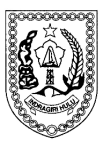 PEMERINTAH KABUPATEN INDRAGIRI HULUBADAN PENDAPATAN DAERAHJl. Raya Lintas Timur No. 72 Pematang RebaTelp. (0769) 341139, Fax. (0769) 341007RENGATPEMERINTAH KABUPATEN INDRAGIRI HULUBADAN PENDAPATAN DAERAHJl. Raya Lintas Timur No. 72 Pematang RebaTelp. (0769) 341139, Fax. (0769) 341007RENGATPEMERINTAH KABUPATEN INDRAGIRI HULUBADAN PENDAPATAN DAERAHJl. Raya Lintas Timur No. 72 Pematang RebaTelp. (0769) 341139, Fax. (0769) 341007RENGATPEMERINTAH KABUPATEN INDRAGIRI HULUBADAN PENDAPATAN DAERAHJl. Raya Lintas Timur No. 72 Pematang RebaTelp. (0769) 341139, Fax. (0769) 341007RENGATPEMERINTAH KABUPATEN INDRAGIRI HULUBADAN PENDAPATAN DAERAHJl. Raya Lintas Timur No. 72 Pematang RebaTelp. (0769) 341139, Fax. (0769) 341007RENGATPEMERINTAH KABUPATEN INDRAGIRI HULUBADAN PENDAPATAN DAERAHJl. Raya Lintas Timur No. 72 Pematang RebaTelp. (0769) 341139, Fax. (0769) 341007RENGATPEMERINTAH KABUPATEN INDRAGIRI HULUBADAN PENDAPATAN DAERAHJl. Raya Lintas Timur No. 72 Pematang RebaTelp. (0769) 341139, Fax. (0769) 341007RENGATPEMERINTAH KABUPATEN INDRAGIRI HULUBADAN PENDAPATAN DAERAHJl. Raya Lintas Timur No. 72 Pematang RebaTelp. (0769) 341139, Fax. (0769) 341007RENGATPEMERINTAH KABUPATEN INDRAGIRI HULUBADAN PENDAPATAN DAERAHJl. Raya Lintas Timur No. 72 Pematang RebaTelp. (0769) 341139, Fax. (0769) 341007RENGATPEMERINTAH KABUPATEN INDRAGIRI HULUBADAN PENDAPATAN DAERAHJl. Raya Lintas Timur No. 72 Pematang RebaTelp. (0769) 341139, Fax. (0769) 341007RENGATPEMERINTAH KABUPATEN INDRAGIRI HULUBADAN PENDAPATAN DAERAHJl. Raya Lintas Timur No. 72 Pematang RebaTelp. (0769) 341139, Fax. (0769) 341007RENGATPEMERINTAH KABUPATEN INDRAGIRI HULUBADAN PENDAPATAN DAERAHJl. Raya Lintas Timur No. 72 Pematang RebaTelp. (0769) 341139, Fax. (0769) 341007RENGATPEMERINTAH KABUPATEN INDRAGIRI HULUBADAN PENDAPATAN DAERAHJl. Raya Lintas Timur No. 72 Pematang RebaTelp. (0769) 341139, Fax. (0769) 341007RENGATPEMERINTAH KABUPATEN INDRAGIRI HULUBADAN PENDAPATAN DAERAHJl. Raya Lintas Timur No. 72 Pematang RebaTelp. (0769) 341139, Fax. (0769) 341007RENGATPEMERINTAH KABUPATEN INDRAGIRI HULUBADAN PENDAPATAN DAERAHJl. Raya Lintas Timur No. 72 Pematang RebaTelp. (0769) 341139, Fax. (0769) 341007RENGATPEMERINTAH KABUPATEN INDRAGIRI HULUBADAN PENDAPATAN DAERAHJl. Raya Lintas Timur No. 72 Pematang RebaTelp. (0769) 341139, Fax. (0769) 341007RENGATPEMERINTAH KABUPATEN INDRAGIRI HULUBADAN PENDAPATAN DAERAHJl. Raya Lintas Timur No. 72 Pematang RebaTelp. (0769) 341139, Fax. (0769) 341007RENGATSSPD(SURAT SETORAN PAJAK DAERAH)TAHUN : ...................SSPD(SURAT SETORAN PAJAK DAERAH)TAHUN : ...................SSPD(SURAT SETORAN PAJAK DAERAH)TAHUN : ...................SSPD(SURAT SETORAN PAJAK DAERAH)TAHUN : ...................SSPD(SURAT SETORAN PAJAK DAERAH)TAHUN : ...................SSPD(SURAT SETORAN PAJAK DAERAH)TAHUN : ...................SSPD(SURAT SETORAN PAJAK DAERAH)TAHUN : ...................SSPD(SURAT SETORAN PAJAK DAERAH)TAHUN : ...................SSPD(SURAT SETORAN PAJAK DAERAH)TAHUN : ...................SSPD(SURAT SETORAN PAJAK DAERAH)TAHUN : ...................SSPD(SURAT SETORAN PAJAK DAERAH)TAHUN : ...................SSPD(SURAT SETORAN PAJAK DAERAH)TAHUN : ...................SSPD(SURAT SETORAN PAJAK DAERAH)TAHUN : ...................SSPD(SURAT SETORAN PAJAK DAERAH)TAHUN : ...................SSPD(SURAT SETORAN PAJAK DAERAH)TAHUN : ...................SSPD(SURAT SETORAN PAJAK DAERAH)TAHUN : ...................SSPD(SURAT SETORAN PAJAK DAERAH)TAHUN : ...................SSPD(SURAT SETORAN PAJAK DAERAH)TAHUN : ...................SSPD(SURAT SETORAN PAJAK DAERAH)TAHUN : ...................SSPD(SURAT SETORAN PAJAK DAERAH)TAHUN : ...................SSPD(SURAT SETORAN PAJAK DAERAH)TAHUN : ...................SSPD(SURAT SETORAN PAJAK DAERAH)TAHUN : ...................NOMOR : ……………………………………NOMOR : ……………………………………NOMOR : ……………………………………NOMOR : ……………………………………NOMOR : ……………………………………NOMOR : ……………………………………NOMOR : ……………………………………NOMOR : ……………………………………NOMOR : ……………………………………NOMOR : ……………………………………NOMOR : ……………………………………NOMOR : ……………………………………NOMOR : ……………………………………NOMOR : ……………………………………NOMOR : ……………………………………NOMOR : ……………………………………NOMOR : ……………………………………NOMOR : ……………………………………NOMOR : ……………………………………NOMOR : ……………………………………NOMOR : ……………………………………NOMOR : ……………………………………NOMOR : ……………………………………NOMOR : ……………………………………NOMOR : ……………………………………NOMOR : ……………………………………NOMOR : ……………………………………NOMOR : ……………………………………NOMOR : ……………………………………NOMOR : ……………………………………NOMOR : ……………………………………NOMOR : ……………………………………NOMOR : ……………………………………NOMOR : ……………………………………NOMOR : ……………………………………NOMOR : ……………………………………NOMOR : ……………………………………NOMOR : ……………………………………NOMOR : ……………………………………NOMOR : ……………………………………Nama Nama Nama ::Alamat Alamat Alamat ::NPWPDNPWPDNPWPDNPWPDNPWPDNPWPD::NPWPDNPWPDNPWPDMenyetor berdasarkanMenyetor berdasarkanMenyetor berdasarkan::SKPDSKPDSKPDSKPDSKPDSKPDSKPDSKPDSKPDSKPDSPTPDSPTPDSPTPDSPTPDSPTPDSPTPDSPTPDSPTPDSPTPDSPTPDSPTPDMenyetor berdasarkanMenyetor berdasarkanMenyetor berdasarkan::Menyetor berdasarkanMenyetor berdasarkanMenyetor berdasarkan::SKPDKBSKPDKBSKPDKBSKPDKBSKPDKBSKPDKBSKPDKBSKPDKBSKPDKBSKPDKBSK PembetulanSK PembetulanSK PembetulanSK PembetulanSK PembetulanSK PembetulanSK PembetulanSK PembetulanSK PembetulanSK PembetulanSK PembetulanMenyetor berdasarkanMenyetor berdasarkanMenyetor berdasarkan::Menyetor berdasarkanMenyetor berdasarkanMenyetor berdasarkan::SKPDKBTSKPDKBTSKPDKBTSKPDKBTSKPDKBTSKPDKBTSKPDKBTSKPDKBTSKPDKBTSKPDKBTSK KeberatanSK KeberatanSK KeberatanSK KeberatanSK KeberatanSK KeberatanSK KeberatanSK KeberatanSK KeberatanSK KeberatanSK KeberatanMenyetor berdasarkanMenyetor berdasarkanMenyetor berdasarkan::Menyetor berdasarkanMenyetor berdasarkanMenyetor berdasarkan::STPDSTPDSTPDSTPDSTPDSTPDSTPDSTPDSTPDSTPDLain-lain…………..Lain-lain…………..Lain-lain…………..Lain-lain…………..Lain-lain…………..Lain-lain…………..Lain-lain…………..Lain-lain…………..Lain-lain…………..Lain-lain…………..Lain-lain…………..Masa PajakMasa PajakMasa PajakMasa PajakMasa PajakMasa PajakMasa PajakMasa PajakMasa PajakMasa Pajak::………………………………………………………………TahunTahunTahunTahunTahunTahun::………………………………No UrutNo UrutNo UrutNo UrutNo UrutNo Urut:………………NoKode RekeningKode RekeningKode RekeningJenis PajakJenis PajakJenis PajakJenis PajakJenis PajakJenis PajakJenis PajakJenis PajakJenis PajakJenis PajakJenis PajakJenis PajakJenis PajakJenis PajakJenis PajakJenis PajakJenis PajakJenis PajakJenis PajakJenis PajakJenis PajakJenis PajakJenis PajakJenis PajakJenis PajakJenis PajakJumlah Rp.Jumlah Rp.Jumlah Rp.Jumlah Rp.Jumlah Rp.Jumlah Rp.Jumlah Rp.Jumlah Rp.Jumlah Rp.Jumlah Rp.Jumlah Rp.Jumlah Setoran Pajak	Jumlah Setoran Pajak	Jumlah Setoran Pajak	Jumlah Setoran Pajak	Jumlah Setoran Pajak	Jumlah Setoran Pajak	Jumlah Setoran Pajak	Jumlah Setoran Pajak	Jumlah Setoran Pajak	Jumlah Setoran Pajak	Jumlah Setoran Pajak	Jumlah Setoran Pajak	Jumlah Setoran Pajak	Jumlah Setoran Pajak	Jumlah Setoran Pajak	Jumlah Setoran Pajak	Jumlah Setoran Pajak	Jumlah Setoran Pajak	Jumlah Setoran Pajak	Jumlah Setoran Pajak	Jumlah Setoran Pajak	Jumlah Setoran Pajak	Jumlah Setoran Pajak	Jumlah Setoran Pajak	Jumlah Setoran Pajak	Jumlah Setoran Pajak	Dengan hurufDengan hurufDengan hurufDengan hurufDengan hurufDengan hurufDengan hurufDengan hurufDengan hurufDengan hurufDengan hurufDengan hurufDengan hurufDengan hurufDengan hurufDengan hurufDengan hurufDengan hurufDengan hurufDengan hurufDengan hurufDengan hurufDengan hurufDengan hurufDengan hurufDengan hurufDengan hurufDengan hurufDengan hurufDengan hurufDengan hurufDengan hurufDengan hurufDengan hurufDengan hurufDengan hurufDengan hurufDengan hurufDengan hurufDengan hurufDengan hurufRuang untuk teraanKas Register/Tanda TanganPetugas Penerima( ----------------------------- )Ruang untuk teraanKas Register/Tanda TanganPetugas Penerima( ----------------------------- )Ruang untuk teraanKas Register/Tanda TanganPetugas Penerima( ----------------------------- )Ruang untuk teraanKas Register/Tanda TanganPetugas Penerima( ----------------------------- )Ruang untuk teraanKas Register/Tanda TanganPetugas Penerima( ----------------------------- )Ruang untuk teraanKas Register/Tanda TanganPetugas Penerima( ----------------------------- )Ruang untuk teraanKas Register/Tanda TanganPetugas Penerima( ----------------------------- )Diterima olehPetugas Tempat PembayaranDiterima olehPetugas Tempat PembayaranDiterima olehPetugas Tempat PembayaranDiterima olehPetugas Tempat PembayaranDiterima olehPetugas Tempat PembayaranDiterima olehPetugas Tempat PembayaranDiterima olehPetugas Tempat PembayaranDiterima olehPetugas Tempat PembayaranDiterima olehPetugas Tempat PembayaranDiterima olehPetugas Tempat PembayaranDiterima olehPetugas Tempat PembayaranDiterima olehPetugas Tempat PembayaranDiterima olehPetugas Tempat PembayaranDiterima olehPetugas Tempat PembayaranDiterima olehPetugas Tempat PembayaranDiterima olehPetugas Tempat PembayaranDiterima olehPetugas Tempat PembayaranDiterima olehPetugas Tempat Pembayaran .....................,................................20.....Penyetor ( ------------------------------) .....................,................................20.....Penyetor ( ------------------------------) .....................,................................20.....Penyetor ( ------------------------------) .....................,................................20.....Penyetor ( ------------------------------) .....................,................................20.....Penyetor ( ------------------------------) .....................,................................20.....Penyetor ( ------------------------------) .....................,................................20.....Penyetor ( ------------------------------) .....................,................................20.....Penyetor ( ------------------------------) .....................,................................20.....Penyetor ( ------------------------------) .....................,................................20.....Penyetor ( ------------------------------) .....................,................................20.....Penyetor ( ------------------------------) .....................,................................20.....Penyetor ( ------------------------------) .....................,................................20.....Penyetor ( ------------------------------) .....................,................................20.....Penyetor ( ------------------------------) .....................,................................20.....Penyetor ( ------------------------------) .....................,................................20.....Penyetor ( ------------------------------)Ruang untuk teraanKas Register/Tanda TanganPetugas Penerima( ----------------------------- )Ruang untuk teraanKas Register/Tanda TanganPetugas Penerima( ----------------------------- )Ruang untuk teraanKas Register/Tanda TanganPetugas Penerima( ----------------------------- )Ruang untuk teraanKas Register/Tanda TanganPetugas Penerima( ----------------------------- )Ruang untuk teraanKas Register/Tanda TanganPetugas Penerima( ----------------------------- )Ruang untuk teraanKas Register/Tanda TanganPetugas Penerima( ----------------------------- )Ruang untuk teraanKas Register/Tanda TanganPetugas Penerima( ----------------------------- )Tanggal Tanda TanganNama TerangTanggal Tanda TanganNama TerangTanggal Tanda TanganNama TerangTanggal Tanda TanganNama TerangTanggal Tanda TanganNama TerangTanggal Tanda TanganNama TerangTanggal Tanda TanganNama Terang:::::: .....................,................................20.....Penyetor ( ------------------------------) .....................,................................20.....Penyetor ( ------------------------------) .....................,................................20.....Penyetor ( ------------------------------) .....................,................................20.....Penyetor ( ------------------------------) .....................,................................20.....Penyetor ( ------------------------------) .....................,................................20.....Penyetor ( ------------------------------) .....................,................................20.....Penyetor ( ------------------------------) .....................,................................20.....Penyetor ( ------------------------------) .....................,................................20.....Penyetor ( ------------------------------) .....................,................................20.....Penyetor ( ------------------------------) .....................,................................20.....Penyetor ( ------------------------------) .....................,................................20.....Penyetor ( ------------------------------) .....................,................................20.....Penyetor ( ------------------------------) .....................,................................20.....Penyetor ( ------------------------------) .....................,................................20.....Penyetor ( ------------------------------) .....................,................................20.....Penyetor ( ------------------------------)